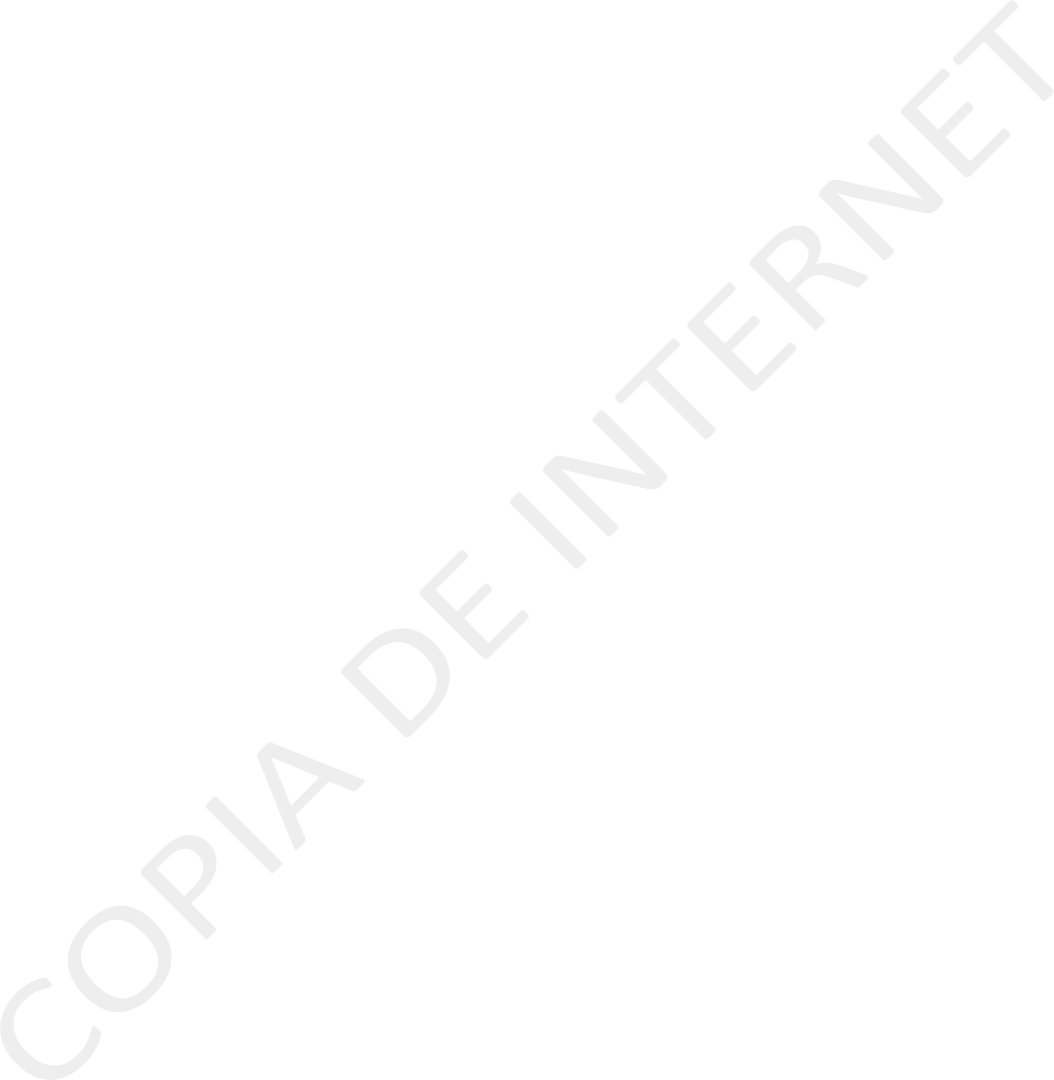 Al margen un Sello con el Escudo Nacional que dice: Estados Unidos Mexicanos.- Poder Legislativo.- Nayarit.L.C. ANTONIO ECHEVARRÍA GARCÍA, Gobernador Constitucional del Estado Libre y Soberano de Nayarit, a los habitantes del mismo, sabed:Que el H. Congreso Local, se ha servido dirigirme para su promulgación, el siguiente:DECRETOEl Congreso del Estado Libre y Soberano de Nayarit representado por su XXXII Legislatura, decreta:LEY DE INGRESOS PARA LA MUNICIPALIDAD DE TEPIC, NAYARIT;PARA EL EJERCICIO FISCAL 2021TÍTULO PRIMERO DISPOSICIONES PRELIMINARESCapítulo ÚnicoArtículo 1.- De conformidad con lo dispuesto en los artículos 115 fracción IV de la Constitución Política de los Estados Unidos Mexicanos; 111 y 115 de la Constitución Política del Estado Libre y Soberano de Nayarit; el artículo 61 fracción I de la Ley General de Contabilidad Gubernamental; el artículo 18 de la Ley de Disciplina Financiera de las Entidades Federativas y Municipios y el artículo 4 de la Ley de Hacienda Municipal del Estado de Nayarit; la Hacienda Pública del Municipio de Tepic, Nayarit; durante el ejercicio fiscal 2021, percibirá los recursos propios por conceptos de ingresos de impuestos, contribuciones de mejoras, derechos, productos, aprovechamientos, participaciones y fondos de aportaciones, convenios, transferencias, ingresos por ventas de bienes y servicios, ingresos derivados de financiamiento e ingresos extraordinarios conforme a las bases, cuotas, tasas y tarifas que en esta Ley se establecen.La estimación de ingresos para el ejercicio del año 2021 para el Municipio de Tepic, Nayarit; se conformará de la siguiente manera:Artículo 2.- Para los efectos de esta Ley se establecen las siguientes definiciones:Adquirente: Es la persona que adquiere un Bien inmueble.Aguas residuales: Los líquidos de composición variada provenientes de las descargas de los usos industriales, comerciales, de servicios, agrícolas, pecuarios, domésticos, de tratamientos de aguas incluyendo fraccionamientos; y en general de cualquier uso, así como la mezcla de ellas.Cuando el usuario no separe el agua pluvial de las residuales, (sanitaria) la totalidad de la descarga se considerará para los efectos de esta Ley como aguas residuales.Anuncios audiovisuales: Transmisión sonora y visual de mensajes publicitarios para la promoción de productos y servicios, los cuales pueden realizarse a través de aeronaves, vehículos, equipos personales móviles y/o fijos en un establecimiento. El nivel máximo permisible de dichos anuncios están regulados por la NOM-081- SEMARNAT-1994.Anuncios Sonoros: Transmisión sonora de mensajes publicitarios para la promoción de productos y servicios, los cuales pueden realizarse a través de aeronaves, vehículos, equipos personales móviles y/o fijos en un establecimiento. El nivel máximo permisible de dichos anuncios están regulados por la NOM-081- SEMARNAT-1994.Aprovechamiento sustentable: La utilización de los recursos naturales en forma tal que se respete la integridad funcional y las capacidades de carga de los ecosistemas de los que forman parte dichos recursos, por periodos indefinidos.Áreas naturales protegidas municipales: Las áreas naturales protegidas municipales son zonas del territorio nacional, terrestres o acuáticas, en donde los ambientes y ecosistemas originales, no han sido significativamente alterados por la actividad del ser humano o que, por su relevancia paisajística, importancia ecológica o presencia de especies particulares, requieren ser conservadas, protegidas o restauradas.Canal: Res, muerta y abierta, sin las tripas y demás despojos.Carga de contaminantes: Cantidad de un contaminante expresado en unidades de masa por unidad de tiempo, aportada en una descarga de aguas residuales.Centro de Acopio: Instalación donde se reciben, reúnen, transvasan y acumulan temporalmente los residuos de una o diferentes fuentes para su manejoCompatibilidad Ambiental: Documento técnico que se requiere para determinar si es factible o no, cualquier construcción que se realiza para comercio, servicio, explotación de recursos naturales no reservados a la federación o asentamientos humanos en base a características ambientales técnicas, y también con los instrumentos de planeación y ordenamiento ecológico y territorial vigentes.Condiciones particulares de descarga: El conjunto de parámetros físicos, químicos, biológicos y de sus niveles máximos permitidos en las descargas de agua residual, fijado por el SIAPA para un usuario o grupo de usuarios para un determinado uso, con el fin de preservar y controlar la calidad de las aguas conforme a las normas oficiales mexicanas.Contaminantes básicos: Son aquellos compuestos que se presentan en las descargas de aguas residuales y pueden ser removidos o estabilizados mediante tratamientos convencionales. Se consideran las grasas y aceites de los sólidos suspendidos totales, la demanda bioquímica de oxígeno total los sólidos sedimentales al nitrógeno total y el fosforo total.Contribuyente: Es la persona natural o jurídica a quien la Ley impone la carga tributaria derivada del hecho imponible.Descarga: La acción de verter aguas residuales al sistema de alcantarillado o drenaje.Destinos: Los fines públicos a que se prevén dedicar determinadas zonas, áreas y predios de un centro de población.Dictamen de factibilidad ambiental; Dictamen técnico realizado con el fin de verificar que los establecimientos comerciales, (negocios) cumplan con la normatividad ambiental vigente, (en relación a las emisiones a la atmosfera, descargas de aguas residuales, ruido y vibraciones, residuos sólidos y de manejo especial que) controlando y minimizando la contaminación que generan en el desarrollo de sus procesos productivos o de la prestación de sus servicios. En caso de no cumplir podrá resultar improcedente.Ecoturismo: Actividad turística basada en la observación y apreciación de la naturaleza la cual posee como principal característica su bajo impacto en las áreas naturales donde se desarrolla.Empresa constructora: Persona física o moral que fundamentalmente posee capacidad técnico-administrativa para desarrollar y controlar la realización de obras y aplicar procesos de construcción.Empresa fraccionadora: Persona física moral, dedicada a la urbanización y división de lotes de terreno para la construcción.Empresa Recolectora: Persona física o moral dedicada a recoger residuos para transportarlos o trasladarlos a otras áreas o instalaciones para su manejo integral.Equipamiento: Toda la obra pública relativa a la construcción de edificios o inmuebles públicos, como escuelas, hospitales, comunitarios, parques y jardines, entre otros.Enajenante: Es la persona quien enajena o transmite sus Bienes Inmuebles.Establecimiento: Toda unidad económica instalada en un inmueble con domicilio permanente y nomenclatura oficial para la realización de actividades comerciales, industriales o de prestación de servicios.Establecimiento Comercial: Toda unidad económica instalada en un inmueble con domicilio permanente para la realización de actividades comerciales, industriales o de prestación de servicios y nomenclatura oficial proporcionada por la autoridad municipal o la concesión vigente del espacio público donde se encuentre.Estación de Transferencia: Instalaciones donde se realiza el trasvase de los residuos de vehículos de recolección a vehículos de transporte con el objetivo de eficientar el traslado de los residuos para su manejo.Índice de incumplimiento: Cantidad de veces que la concentración de cada contaminante de las descargas residuales vertidas, rebasa los límites máximos permisibles establecidos en la Ley, la cual se obtiene de la diferencia entre la concentración de contaminantes de las descargas de agua residuales y la concentración establecida como límite máximo permisible, dividida por esta última.Infraestructura: Obra pública destinada brindar servicios institucionales y/o comunicación, como redes de conducción de agua potable, eliminación de aguas residuales y/o pluviales, puentes, alcantarillas, pavimentaciones, redes, áreas, telecomunicaciones, entre otros.Ingreso Extraordinario: Se entenderá por los Empréstitos, los apoyos y subsidios federales así como aquellos cuya percepción se decrete excepcionalmente.Licencia Ambiental Municipal: Documento para el control y regularización del impacto ambiental de los establecimientos comerciales que por sus procesos y actividades generan contaminación por ruido, partículas suspendidas, emisión de contaminantes a la atmosfera y descargas de aguas residuales al sistema del drenaje municipal con el fin de prevenir el desequilibrio ecológico del municipio de Tepic, conforme a las atribuciones municipales.Licencia Municipal: Documento mediante el cual, el Ayuntamiento autoriza a una persona física y/o moral a desarrollar actividades comerciales, industriales, servicios, urbanización, construcción, edificación y uso desuelo.Local o accesorio: Cada uno de los espacios abiertos o cerrados en que se divide el interior o exterior de los mercados, unidades deportivas o alguna otra instalación del municipio, conforme su estructura original, para la realización de actividades comerciales, industriales o de prestación de servicios.Metales pesados y cianuros: Son aquellos elementos o compuestos que en concentraciones por encima de determinados límites, pueda producir efectos negativos para la salud, flora o fauna. Se considera el arsénico, cadmio, cobre, cromo, mercurio, níquel, plomo, zinc y los cianuros.Opinión técnica: Estudio técnico que se elabora después de una verificación de campo de las condiciones del medio físico y social, que sustenta el análisis del contenido de las solicitudes hechas por particulares.Padrón de Contribuyentes: Registro administrativo ordenado donde constan los y las contribuyentes del municipio.Permiso: La autorización municipal para la realización de actividades comerciales, industriales o de prestación de servicios, en una localización fija y por un tiempo determinado.Permiso Ambiental: La autorización para control y regularización del impacto ambiental del comercio ambulante (fijo, semifijo y móvil). No mayor a tres meses.Permiso Temporal: La autorización para ejercer, el comercio ambulante (fijo, semifijo y móvil), no mayor a tres meses.Plan de Manejo: Instrumento cuyo objetivo es minimizar la generación y maximizar la valorización de residuos sólidos urbanos, residuos de manejo especial y residuos peligrosos específicos, bajo criterios de eficiencia ambiental, tecnológica, económica y social, con fundamento en el Diagnóstico Básico para la Gestión Integral de Residuos, diseñado bajo los principios de responsabilidad compartida y manejo integral que considera el conjunto de acciones, procedimientos y medios viables e involucra a productores, importadores, exportadores, distribuidores, comerciantes, consumidores, usuarios de subproductos y grandes generadores de residuos, según corresponda, así como a los tres órdenes de gobierno.Planta de Reciclaje: Instalación donde se realiza la transformación de los residuos a través de distintos procesos que permiten restituir su valor económico, evitando así su disposición final.XL. Plantas nativas: Las plantas nativas son las que han crecido en un lugar determinado previo a la intervención del hombre, evolucionado para crecer y florecer a partir de las condiciones climáticas y de suelo particulares de un lugar específicos, desarrollando mecanismos de supervivencia e interacciones con otras especies.XLI.   Poda: Eliminación electiva de las ramas o parte de ella de un árbol, arbusto o de otras plantas con un propósito específico.XLII. Puesto: Toda instalación fija o semifija, permanente o eventual, en que se realicen actividades comerciales, industriales o de prestación de servicios y que no quede comprendida en la fracción (Fracciones que regulen establecimiento y local o accesorio).XLIII.    Puesto comercial: Toda instalación fija, semifija o móvil, permanente o eventual, en que se realicen actividades comerciales, industriales o de prestación de servicios y que no quede comprendida en las definiciones anteriores.XLIV. Puesto fijo: Estructura determinada para efectos de la realización de actividades comerciales, industriales o de prestación de servicios anclados o adherido al suelo o construcción en forma permanente, aun formando parte de algún predio, o finca de carácter público o privado.XLV. Puesto móvil o ambulante: Se refiere a la instalación en la vía pública, que de manera esporádica u ordinaria, se utiliza para realizar actividades de venta cuya mercancía es trasladada por las y los vendedores en estructuras móviles.XLVI. Puesto semifijo: Toda instalación de manera temporal de cualquier estructura, vehículo, remolque, o cualquier otro bien mueble, sin estar instalados, anclados o adheridos al suelo, banqueta o construcción alguna, de forma permanente e ininterrumpida; en vías o sitios públicos o privados, en el que realice alguna actividad comercial, industrial, o de prestación de servicios, de forma eventual o permanente.XLVII. Predio construido: Se enterará como aquella construcción de un edificio o cualquier otra obra cubierta, para albergar personas. De igual forma, se entenderá como predio construido el que contenga o presente al menos barda perimetral construida en piedra, adobe, ladrillo, block o cualquier otro material solido que sirva para separar un terreno o construcción de otros y para protegerlos o aislarlos.XLVIII.   Predio no edificado o baldío: Se entenderá como aquel que no cuenta con ningún tipo de edificación o que no se usa con un objetivo definido.XLIX. Sendero interpretativo: Herramienta educativa con la cual se busca la integración de la sociedad civil, grupos locales y visitantes, a los procesos de conservación de áreas naturales, permite el contacto directo de las personas usuarias con los valores, bienes y servicios ambientales sobre los cuales se quiere dar un mensaje.L.	Tala: Cortar por el pie un árbol, arbusto u otras plantas o una masa de las anteriores.LI.	Tarjeta de identificación de giro: Es el documento que expide la Tesorería Municipal, previo a la autorización de la licencia de funcionamiento, en el cual se identifica el giro de un establecimiento, conforme al catálogo de giros vigente en el municipio.LII. Terreno para vivienda de tipo social progresivo: Aquel auspiciado por organismos o dependencias públicas federales, estatales o municipales, que ejecuten programas de vivienda o cuyo valor no exceda de la cantidad de$88,275.25.LIII.         Transportista particular: Persona física o moral que asume la responsabilidad de transportar los residuos generados por su propio establecimiento comercial u organización para su manejo integral.LIV.       Usos: Los fines particulares a que podrán dedicarse determinadas zonas, áreas y predios de un centro de población; que en conjunción con los destinos determinarán la utilización del suelo.LV. Utilización de vía pública con fines de lucro: Aquellas instalaciones con carácter permanente que utilicen la vía pública ya sea superficial, subterránea o aérea, con la finalidad de distribuir, enlazar, conectar o enviar señal de la cual se cobre cuota por su utilización en cualquier modalidad.LVI. Vivienda de interés social o popular: Aquella auspiciada por organismos o dependencias públicas federales, estatales o municipales, que ejecuten programas de vivienda cuyo valor no exceda de la cantidad de $378,322.50, que sea adquirida por personas físicas que acrediten no ser propietarias de otra vivienda en el municipio.Artículo 3.- Las personas físicas o morales que se encuentren en la situación jurídica o de hecho que realicen actos, operaciones o actividades gravadas por esta ley estarán obligadas a su cumplimiento, además de lo que otras normas jurídicas les señalen.Artículo 4.- La Tesorería Municipal es la única dependencia autorizada para hacer recaudación de los ingresos señalados en esta Ley, y/o personas físicas o morales autorizadas por la Comisión Nacional Bancaria y de Valores con las que se celebre convenio. Los órganos públicos descentralizados municipales percibirán sus ingresos a través de sus cajas recaudadoras, y/o personas físicas o morales autorizadas por la Comisión Nacional Bancaria y de Valores con las que se celebre convenio, y autorice su órgano de gobierno.El pago de las contribuciones se realizará en efectivo, cheques certificados o de caja, depósitos bancarios, tarjetas de crédito o débito, transferencias electrónicas de fondos a favor del Municipio o del Organismo según se trate, salvo buen cobro, debiéndose expedir invariablemente por la Tesorería Municipal o por la autoridad competente del organismo público descentralizado el recibo oficial correspondiente.Artículo 5.- A petición por escrito de los contribuyentes, la Tesorería o su similar del Organismo Público Descentralizado, podrán autorizar el pago a plazos, ya sea diferido o en parcialidades, de las contribuciones omitidas y de sus accesorios en los términos que dispone el Código Fiscal del Estado de Nayarit, con objeto de apoyarles en la regularización de su situación fiscal ante la Tesorería Municipal; dicho plazo no deberá exceder del ejercicio fiscal. El pago diferido o en parcialidades no será procedente tratándose de gastos de ejecución ni del Impuesto Especial para la Universidad Autónoma de Nayarit.Artículo 6.- El Impuesto Especial para la Universidad Autónoma de Nayarit, se causa con la tasa del 12% (doce por ciento), y la base será el monto del pago al Municipio por concepto de impuestos, derechos y productos, con excepción del Impuesto Sobre Adquisición de Bienes Inmuebles y de los derechos relativos al uso y aprovechamiento de bienes del dominio público municipal por concepto del uso de la vía pública para actividades comerciales y por el aprovechamiento de locales en mercados municipales, así como por los derechos que cobren sus organismos descentralizados.Dicho tributo deberá enterarse conforme al procedimiento establecido en la Ley del Patronato para Administrar el Impuesto Especial para la Universidad Autónoma de Nayarit, en los términos y plazo señalado por la misma.Artículo 7.- Las obligaciones de pago que se generen conforme a esta ley, exclusivamente para efectos de cobro, tendrán el carácter de crédito fiscal, quedando la autoridad exactora municipal en aptitud de iniciar el procedimiento administrativo de ejecución para su recuperación, junto con sus accesorios legales, indemnización, recargos, multas y gastos de ejecución, generados con motivo de la falta de pago de la contribución, así como las multas que se impongan por incumplimiento a los reglamentos municipales.Se consideran créditos fiscales los que tenga derecho a percibir el gobierno municipal de Tepic o sus organismos descentralizados, que provengan de contribuciones, aprovechamientos o de sus accesorios, incluyendo los que deriven de adeudos no fiscales o de responsabilidades pecuniarias que cuantifique la Auditoria Superior del Estado de Nayarit (ASEN), la Contraloría Municipal de Tepic y el Tribunal de Justicia Administrativo de Nayarit a causa de sanciones administrativas y fiscales en contra de servidores públicos municipales.El Procedimiento Administrativo de Ejecución se regirá de conformidad a lo establecido en el Código Fiscal del Estado de Nayarit.Artículo 8.- En todo lo no previsto por la presente Ley, para su aplicación e interpretación, se aplicará de manera supletoria lo dispuesto por las Leyes fiscales Federales, Estatales y Leyes Municipales, así como los reglamentos municipales y disposiciones generales que al efecto emita el Ayuntamiento.TITULO SEGUNDO IMPUESTOSCapítulo Primero Impuesto PredialArtículo 9.- Este se causará anualmente y se pagará de conformidad a lo dispuesto por la Ley de Hacienda Municipal del Estado de Nayarit y de acuerdo a lo que resulte de aplicar al valor asignado a la propiedad inmobiliaria las tasas a que se refiere el presente capitulo y demás disposiciones establecidas en la presente Ley, de acuerdo a lo siguiente:Propiedad Rústica:Las distintas modalidades de tenencia de la tierra: ejidal, comunal y los predios rústicos considerados propiedad rural, causarán el impuesto tomando como base, según sea el caso, lo siguiente:Para efectos de la determinación de la base del impuesto predial, de las propiedades a que se refiere este apartado, éste se determinará considerando su valor catastral al 28% (veintiocho por ciento).A los predios cuyo valor catastral haya sido determinado con base en avalúo técnico practicado por la autoridad competente, el 3.85 al millarPropiedad Urbana:La base del impuesto predial será el 16.5% del valor catastral del inmueble.Los predios construidos con un uso específico, localizados en la cabecera y en las poblaciones del Municipio, cuyo valor catastral haya sido determinado con base en avalúo técnico practicado por la autoridad competente, sobre dicho valor, el resultado de la aplicación del inciso a) de la fracción II del presente artículo por el3.08 al millar.Los predios no edificados o ruinosos, así como los baldíos localizados en la zona urbana de Tepic y las poblaciones del Municipio, tendrán como base gravable el resultado de la aplicación del inciso a) de la fracción II del presente artículo por el18.7 al millar.El importe aplicable a los predios, mencionados en los incisos b) y c) de la presente fracción tendrá, como cuota mínima, pagadera en forma anual, la cantidad de $514.29 pesos, a excepción de los solares urbanos ejidales, comunales, ubicados en zonas rurales, fuera de la cabecera Municipal, que pagarán, la cantidad de $258.04 pesos.Los predios por los que se tenga que pagar un importe superior al mínimo establecido en el segundo párrafo del inciso c) de la presente fracción, el impuesto predial será el mismo que el que se hubiese calculado para el ejercicio inmediato anterior adicionándole un 10% (diez por ciento).Aquellos predios del Municipio que sean entregados en comodato, destinados algún uso público, pagaran una tarifa del factor del 0.30 del Impuesto Predial anual, durante la vigencia del contrato.Cementerios:La base del impuesto para los terrenos destinados a cementerios, comercializados por particulares, será la que resulte de aplicar lo que al efecto establece el artículo 20 de la Ley de Hacienda Municipal del Estado de Nayarit, sobre la cual se aplicará el: 3.85 al millar.Artículo 10.- Solo estarán exentos del pago del Impuesto Predial los bienes de dominio público de la Federación o del Estado, salvo que tales bienes sean utilizados por entidades paraestatales o por particulares, bajo cualquier título, para fines administrativos o propósitos distintos a los de su objeto público.Capítulo SegundoImpuesto Sobre Adquisición de Bienes InmueblesArtículo 11.- El Impuesto sobre Adquisición de Bienes Inmuebles se causará con la tasa del 2% sobre la base gravable, que será el valor que resulte más alto entre el valor de operación o precio pactado, el avalúo bancario o comercial, debidamente certificado por la autoridad catastral y el valor determinado con la aplicación de los valores catastrales unitarios vigentes.El adquirente es el sujeto obligado a pagar el Impuesto sobre la adquisición del bien inmueble.Tratándose de viviendas de interés social o popular, o de terreno para vivienda de tipo social progresivo; auspiciados por organismos o dependencias públicas, federales, estatales o municipales, que desarrollen viviendas, se deducirá de la base gravable determinada conforme al párrafo primero del presente artículo, una cantidad equivalente al 75% (setenta y cinco por ciento), siempre y cuando sea adquirida por persona física que acredite no ser propietaria de otro bien inmueble en el municipio, la cual nunca podrá ser menor a la cuota mínima que establece el presente artículo.El impuesto que por este concepto se cause, nunca será menor a $933.93 pesos. La Dirección de Catastro e Impuesto Predial podrá recibir los impuestos sobre adquisición de bienes inmuebles en aquellas operaciones contractuales que de manera particular celebren las empresas inmobiliarias con los particulares, extendiendo el recibo y constancia respectiva.En caso de adquisición de inmuebles donde se transmite la propiedad plena, por actos de donación o sucesión entre cónyuges o parientes en línea recta ascendente o descendente se deducirá de la base el 50% del valor catastral, siempre y cuando dicha operación no exceda del monto de $1’500,000.00, el excedente deberá de calcular su impuesto con la tasa establecida en el presente artículo.En casos de constitución, adquisición, reserva o extinción del usufructo o de la nuda propiedad, la base gravable determinada de conformidad a lo dispuesto por el artículo 43 primer párrafo de la Ley de Hacienda Municipal del Estado de Nayarit, se deducirá solamente en un 50% del valor que resulte más alto, siempre y cuando dicha operación no exceda el monto de un $1’500,000.00, el excedente de esa cantidad deberá de calcular su impuesto con la tasa establecida en el presente artículo.TITULO TERCERO DERECHOSCapítulo Primero Servicios CatastralesArtículo 12.- Los servicios catastrales serán prestados por la Dirección de Catastro e Impuesto Predial del Municipio de Tepic y se cobrarán conforme a las siguientes tarifas:a)	Copias de planos y cartografías catastrales:Planos a diferentes escalas y formatos en papel bond o en archivo digital no manipulable, superiores a doble carta (11” X17”).Trabajos catastrales especialesLevantamiento topográficoVerificación de medidas físicas y colindancias de predio urbanoVerificación	de	medidas	físicas	y	colindancias	de	predio	rustico	previo	a levantamiento topográfico certificado:Los avalúos comerciales y catastrales emitidos por peritos valuadores se podrán validar solamente si dichos peritos están debidamente acreditados ante la Dirección de Catastro e Impuesto Predial del municipio de Tepic.Capítulo SegundoLicencias, Permisos y sus Renovaciones, para Anuncios, Carteles y Obras de Carácter PublicitarioArtículo 13.- Los derechos por la expedición y renovación de licencias o permisos; por la colocación de anuncios publicitarios, cualquiera que sea el lugar autorizado por la Dependencia Municipal competente para que se fijen e instalen, cumpliendo los procedimientos administrativos y el control normativo para su colocación con los materiales, estructuras y soportes que se utilizan en su construcción, se causarán conforme a la cuota por metro cuadrado exhibición, siguientes:Los anuncios podrán ser temporales o permanentes, los anuncios temporales a su vez podrán ser fijos o móviles, mientras que los permanentes siempre serán fijos.Para el tipo de anuncios temporales, descritos en la fracción I de este artículo, se entenderá que la vigencia del permiso que al respecto se otorgue, no excederá de treinta días naturales, por tanto, los montos que al efecto se paguen por este tipo de anuncios, ampararan un plazo de treinta días naturales como máximo.Para el tipo de anuncios móviles descrito en la fracción II de este artículo, el cobro será por día natural y no podrá concederse permiso de esta naturaleza más allá de un periodo de noventa días.Para el tipo de anuncios descritos en la fracción III de este artículo, el cobro será por treinta días naturales.Para el tipo de anuncios en la fracción IV de este artículo, el cobro será anual.Anuncios temporales, permiso por treinta días naturales y con derecho a refrendar 2 veces más, como:Anuncios móviles, el cobro del permiso será por día natural y no podrá concederse permiso de esta naturaleza más allá de un periodo de noventa días, como:Superficie exhibidoras de anuncios, cobro será por treinta días naturales como:Anuncios con temporalidad de un año como:No se causarán los derechos a que se refiere este artículo, tratándose de anuncios denominativos, en establecimientos comerciales siempre y cuando no sean de una superficie mayor a dos metros cuadrados y se permitirá su instalación únicamente en una fachada del inmueble exclusivamente para la debida identificación del establecimiento comercial que se trate.No se causarán los derechos a que se refiere este artículo, tratándose de anuncios denominativos, en puestos comerciales siempre y cuando no sean de una superficie mayor a un metro cuadrado y se permitirá su instalación única y exclusivamente para la debida identificación del comercio que se trate.Artículo 14.- La expedición de licencias para la colocación de anuncios espectaculares requerirá, invariablemente, del dictamen técnico correspondiente por parte de la autoridad municipal competente, de conformidad con lo dispuesto en el Reglamento correspondiente en materia de Anuncios para el Municipio de Tepic.Capítulo Tercero Regulación ambientalArtículo 15.- Por los servicios de dictaminación, evaluación de impacto ambiental así como de la emisión de licencias, permisos y autorizaciones que efectúe la Dependencia facultada en los términos de la legislación correspondiente, se aplicarán las siguientes cuotas:Capítulo CuartoServicios Especiales de Aseo PúblicoArtículo 16.- Las personas físicas o morales que realicen actividades de comercio, industria, talleres, restaurantes, prestadores de servicio al público, espectáculos y similares, pagarán los derechos correspondientes, por servicios de recolección de basura de desechos sólidos por evento, conforme a las siguientes tarifas:Por recolección de basura, desechos o desperdicios no contaminantes, en vehículos del Ayuntamiento, como sigue:La limpieza de lotes baldíos, jardines, prados será obligación de los propietarios, pero quienes no lleven a cabo el saneamiento dentro de los diez días después de notificados para que lo hicieren, el terreno será limpiado por personal Municipal.Por dichos trabajos, el propietario deberá cubrir a la Tesorería Municipal $42.86 por cada metro cuadrado de superficie atendida, para lo cual se otorgará un plazo de quince días naturales siguientes a la notificación del saldo a pagar.Todas las empresas y particulares que utilicen el relleno sanitario Municipal para descargar los desechos sólidos que su establecimiento genere pagaran por:Las empresas o particulares que tengan otorgado convenio, por parte del Ayuntamiento, para la recolección de residuos sólidos y que descarguen en el relleno sanitario municipal pagarán $ 0.20, por cada kilogramo.La realización de eventos en la vía pública o en propiedad privada; que ocasionen o produzcan basura o desechos sólidos en la vía pública y requiera la intervención de personal de aseo público para recogerlos, él o los organizadores, o el propietario del predio donde se hubiera efectuado el evento, estarán obligados a pagar por ello, el equivalente a:Todos los comercios fijos, semifijos y ambulantes, los cuales no generen más de 20 kilos de basura o desperdicios contaminantes por día, deberán adherirse al convenio y pagarán mensualmente:	163.39Capítulo QuintoServicios de Poda, Tala de árboles y Recolección de Residuos VegetalesArtículo 17.- Las personas físicas o morales que soliciten la tala o poda de árboles y la recolección de residuos vegetales en el interior de domicilios particulares e instituciones públicas, así como en área de banqueta pagarán los derechos correspondientes conforme a lo siguiente:Capítulo Sexto Rastro MunicipalArtículo 18.- Las personas físicas o morales que realicen matanza de animales para consumo humano en el Rastro Municipal deberán pagar los derechos en forma anticipada, conforme a las siguientes tarifas:Por los servicios prestados en el Rastro Municipal, se entenderán los que se relacionan con la autorización de la matanza dentro de sus instalaciones y el sellado de inspección sanitaria, por cabeza:Por acarreo de carne en camiones del municipio, se pagará:Las empresas o particulares que tengan otorgado convenio, por parte del Ayuntamiento, para el acarreo de carne a particulares, deberá Pagar por canal$10.71Por servicios que se presten en el interior del Rastro Municipal, se pagará:Por uso de corrales para resguardo de ganado (por cabeza y día)Por el uso de corrales para la estancia de los animales, previo al sacrificio, de manera mensual:Por la venta de productos obtenidos en el rastro, se pagará:Capítulo SéptimoServicios Especiales de Seguridad PúblicaArtículo 19.- Los servicios especiales que presten los elementos de Seguridad Pública, se cobrarán conforme a lo establecido en los Convenios, de acuerdo a la siguiente tarifa:Capítulo OctavoLicencias, Permisos, Autorizaciones, Renovaciones y Anuencias en General para Uso del Suelo, Urbanización, Edificación y Otras ConstruccionesArtículo 20.- Las personas físicas o morales que pretendan llevar a cabo cualquier tipo de acción urbanística o de edificación sobre un predio urbano o rústico o cambiar el uso o destino del suelo, fusionar, subdividir o ejecutar cualquier tipo de acción sobre un inmueble edificado, deberá obtener previamente la licencia, permiso o autorización respectiva y pagarán los derechos conforme a lo que se establece en las siguientes tarifas:Relativo a Urbanización:Por emisión de constancia de compatibilidad urbanísticaPor refrendo de constancia de compatibilidad urbanísticaPor revisión y autorización del proyecto de diseño urbano o programa parcial de urbanización y/o acción urbanística de fraccionamiento, indistintamente del uso o destino de suelo que resulte en la compatibilidad correspondiente:Por homologación cuando el predio cumpla como mínimo el 30% del uso a elegir.45.54 por m2Por emitir la autorización para urbanización correspondiente a autorización para apertura y construcción de calles (pavimento hidráulico, asfalto, empedrado), machuelos y banquetas, así como la introducción de infraestructura básica, (agua, drenaje, energía eléctrica, telefonía y servicio de telecomunicaciones)Por la autorización de fusión y/o la subdivisión de predios conforme al proyecto de diseño urbano autorizado y al uso o destino de suelo correspondiente a:El pago de los derechos anteriores también aplica a las acciones urbanísticas y destinos del suelo.Por emitir autorización para movimiento de tierras para la transformación de terrenos y lotes.Por emitir autorizaciones para compactaciones, pavimentos para estacionamientos, patios de maniobras y accesos:Por emitir licencia para la construcción de obra en la vía pública con motivo de la instalación de infraestructura superficial, subterránea o aérea, una vez autorizado el proyecto:	Por emitir autorización para la construcción temporal de obras de protección (tapiales, andamios y otros) y/o depósito de materiales y/o escombro de construcción en la vía pública, se pagarán por los derechos correspondientes conforme a la siguiente tarifa:Por la emisión de la resolución definitiva de autorización de fraccionamiento.Por emitir la autorización para iniciar la venta de lotes.Por	llevar	a	cabo	la	entrega–recepción	del	fraccionamiento correspondienteReferente a la edificación, se pagará conforme a los siguientes:Cuando las normas de urbanización y/o edificación de los diferentes planes de desarrollo urbano se contrapongan, sean obsoletas y/o inaplicables entre sí o con el reglamento de construcción, incluso a las leyes urbanas, se optará por aquellas que hagan posible la autorización, regularización y avance de las obras privadas.Por emitir la licencia de uso de suelo conforme a los parámetros establecidos en el Plan de Desarrollo UrbanoEl pago de derechos de la licencia de uso de suelo se aplicará exclusivamente a la ocupación del suelo y no a la superficie total.Por emitir la licencia de uso de suelo en proyectos donde los Coeficientes de Ocupación del Suelo (COS) y/o el Coeficiente de Utilización del Suelo (CUS) es superior al permisible de acuerdo al Plan de Desarrollo Urbano correspondiente o el reglamento de construcciones y seguridad estructural.El pago de los derechos correspondientes será de acuerdo a los siguientes casos:Cuando el proyecto no presente avance de obra, pero exceda el coeficiente de ocupación del suelo COS, el pago de derechos se tomará como ordinario para la superficie que se encuentre dentro del rango permisible y extemporáneo para la superficie excedente, esto de acuerdo al género que le corresponda.Cuando la obra en proceso sea calificada como extemporánea y exceda el coeficiente de ocupación del suelo COS, este se pagará con un cargo del 60% sobre el importe ordinario.Cuando la construcción se presente como obra terminada y exceda los COS y CUS el pago de derechos se aplicará extemporáneo y a los excedentes se les aplicarán las siguientes tarifas:Por revisión y autorización del proyecto arquitectónico, indistintamente del uso o destino de suelo que resulte en la compatibilidad urbanística o en la licencia de uso de suelo correspondiente:Por	emitir	la	licencia	de	construcción	correspondiente	a:Cualquier trámite de inicio de construcción de obra se considerará extemporáneo cuando se inicie la construcción sin los permisos o licencias correspondientes y tendrá un incremento del 30% al momento de ser informado por el inspector de obra de la DGDUE, excepto cuando el ciudadano o entidad ejecutora informe antes de ser requerido por el inspector y justifique además por escrito ó documentación las causas y hechos que motivaron a dicha omisión.Por emitir autorizaciones para construcciones especiales en superficies de propiedad pública o privada, que no se encuentren clasificadas en ninguno de los numerales previstos para el presente artículo, se cobrara de acuerdo al criterio que para cada caso específico establezca la dirección general de desarrollo urbano y ecología.Cuando en el proceso de una obra autorizada se decida ampliar la superficie de construcción y no se de aviso a la DGDUE, la tramitación relacionada solo a la superficie excedente se considerará extemporánea.Para el refrendo de las licencias, permisos o autorizaciones referidas en el presente artículo tanto de urbanización como de edificación, se cobrará con base a lo siguiente:El alineamiento y la designación de número oficial, se hará conforme a lo siguiente:AlineamientoDesignación de número oficial por inmueble o unidad de vivienda:Para emitir la autorización para fusionar o subdividir predios, correspondiente a los siguientes tipos de usos por cada m2Para la regularización de las obras de urbanización y/o de edificación, se hará el pago de los derechos actualizados conforme a lo estipulado en esta ley, como si se tratase de una obra nueva de modalidad extemporánea.Para las autorizaciones que se emitan bajo el régimen de propiedad en condominio, se harán conforme al pago de los siguientes derechos:Por la designación de cada vivienda y proindiviso para constituirlos en régimen de propiedad en condominio:Por el permiso de cada cajón de estacionamiento en áreas comunes para sujetarlos en régimen de condominio, según el tipo:Por otorgamiento de constancia o dictamen por inmueble o unidad de vivienda:Copia de documentos oficiales expedidos:El trámite urgente tendrá un costo del 30 % adicional al costo que corresponda, se aplicará en los siguientes tramites (No. Oficial, licencias de uso de suelo, Compatibilidad Urbanística, Revisión de diseño Urbano, Permisos de Construcción, Licencias de construcción, Factibilidad y licencia ambiental). No se recibirá expediente incompletoCapítulo Noveno Registro CivilArtículo 21.- Los derechos por los servicios que proporcione el Registro Civil, se causarán conforme a las siguientes cuotas:I.	Por matrimonio:II.III.	Nacimientos:IV.VDefunciónVIII.Capítulo DecimoConstancias, Legalizaciones, Certificaciones, Servicios Médicos y de Protección CivilArtículo 22.- Los derechos por servicios de expedición de constancias, legalizaciones y certificaciones, se causarán conforme a las cuotas siguientes:Secretaría del ayuntamientoInspección, dictámenes, autorizaciones, permisos y capacitación de protección civil.1. Empresas comerciales y de servicios, se clasificarán de conformidad al Reglamento Interno de Protección Civil en su artículo 20 en cuanto a tipo de riesgo, conforme lo establece en los siguientes rangos, según la tabla de clasificación de giros, anexa a esta Ley de Ingresos.Servicios de sanidad municipalCertificación médicaConsultas médicas; Área Dental:Servicio del centro antirrábico y control canino:Verificación sanitaria a comercios, conforme lo establece en los siguientes rangos, según la tabla de clasificación de giros, anexa a esta Ley de IngresosCapítulo Décimo PrimeroLicencias, permisos, refrendos y anuencias en general para funcionamiento de negocios con y sin venta de alcoholArtículo 23.- Quienes ejerzan actividades comerciales, industriales, de prestación de servicios o espectáculos públicos, en locales de propiedad privada o pública y que efectúen venta de bebidas alcohólicas o que en la prestación de servicios incluyan el expendio de dichas bebidas, siempre que se efectúen total o parcialmente con el público en general, deberán obtener previamente la anuencia de la Tesorería Municipal y pagar los derechos correspondientes por cada uno de los eventos que realicen, del tipo siguiente:Bailes, conciertos, audiciones musicales, obras de teatros comerciales, tertulias, tardeadas, ferias, kermeses, música en vivo, funciones de box, lucha libre, futbol, básquetbol, volibol y otros espectáculos públicos deportivos o diversión pública, que tengan lugar en locales públicos o privados, así como en la vía pública, en forma eventual con venta o consumo de bebidas alcohólicas de baja graduación (de 2º a 6º GL) y alta graduación (de 6.1º GL en adelante), pagarán por día:Eventos atendiendo al aforo del lugar donde se lleve a cabo el evento con venta de bebidas de alta graduación de:Eventos atendiendo al aforo del lugar donde se lleve a cabo el evento con venta de bebidas de baja graduación de:Eventos organizados por las delegaciones o poblados del municipio, siempre y cuando los ingresos sean destinados exclusivamente para el mejoramiento o beneficio de las mismas:Permiso para degustación de bebidas alcohólicas de alta o baja graduación en forma promocional:Permiso para realizar la venta de bebidas alcohólicas de alta y baja graduación (cantaritos y bebidas preparadas) en puestos semifijos dentro de un baile, concierto, tertulias, ferias y kermeses públicas pagarán:Espectáculos públicos en locales de propiedad privada y pública, sin venta de bebidas alcohólicas, conforme la siguiente tabla:Artículo 24.- Para efectos del artículo anterior, se tiene que por cada anuencia o conformidad para la expedición de permisos de funcionamiento en el ramo de alcoholes, se pagará$7,791.07Artículo 25.- Las personas físicas o morales que, previa autorización de la dependencia facultada, hagan uso del piso o de áreas en la vía pública para la realización de actividades comerciales o de prestación de servicios, en forma permanente o temporal, pagarán los derechos correspondientes conforme a la siguiente tarifa:Artículo 26.- Las personas físicas o morales que realicen actividades comerciales, industriales o de prestación de servicios en locales propiedad privada o pública, están obligadas a la obtención de la licencia municipal y tarjeta de identificación de giro correspondiente.Previo a lo anterior, deberán obtener los dictámenes y licencias emitidos por la Dirección de Protección Civil, Dirección General de Desarrollo Urbano y Ecología, la Dirección General de Bienestar Social y en su caso por las Dependencias que por motivo del giro comercial, evento o actividad, tengan intervención por disposición de la Ley o los reglamentos aplicables.Artículo 27.- Toda licencia de funcionamiento de negocios, tarjeta de identificación de giro y los dictámenes y licencias emitidas por la Dirección de Protección Civil, Dirección General de Desarrollo Urbano y Ecología, Dirección General de Bienestar Social y en su caso por las dependencias que por motivo del giro comercial, evento o actividad, tengan su intervención por disposición de la Ley o los reglamentos aplicables, deberán refrendarse anualmente según el catálogo de giros vigente, durante el periodo comprendido entre el primero de enero y el último día hábil del mes de marzo. Para lo cual será necesaria la exhibición de las licencias, documentos y dictámenes anteriormente mencionados correspondientes al ejercicio fiscal inmediato anterior.La omisión al párrafo anterior, generará las sanciones previstas en los reglamentos y disposiciones generales que se establezcan en cada una de las dependencias del Ayuntamiento.Artículo 28.- Todo giro comercial comprendido en el catálogo de giros vigentes y aquellos que contemplen la enajenación de bebidas alcohólicas o la prestación de servicios que incluyan el expendio de dichas bebidas, deberán sujetarse a los días y horarios que se señalen en las leyes y reglamentos correspondientes.Se podrá autorizar la ampliación de horarios y días de funcionamiento de acuerdo con las circunstancias y características del giro comercial, tomando siempre en cuenta la seguridad pública, la moral y las buenas costumbres, la situación económica que prevalezca, así como la opinión pública del área circunvecina, para lo cual se podrá otorgar una licencia por tiempo extraordinario que se sujetara a los costos siguientes:Capítulo Décimo Segundo Mercados PúblicosArtículo 29.- Los Derechos generados por los mercados, se regirán de la forma siguiente:Para los efectos de la recaudación, los locatarios de los mercados públicos municipales, podrán efectuar dicho pago de forma diaria, semanal o anual, según la comodidad o disposición del obligado.Los adeudos anteriores, serán pagados conforme a las tarifas establecidas en la Ley de Ingresos Vigente.Capítulo Décimo Tercero PanteonesArtículo 30.- Por la adquisición de terrenos en los panteones municipales o de criptas o mausoleos individuales propiedad del Ayuntamiento en el Parque Funeral “Jardines de San Juan”, se pagará de la siguiente manera:Terrenos en panteones municipales:Adquisición de criptas o mausoleos individuales propiedad del Ayuntamiento en parque funeral “Jardines de San Juan”.Importe	20,258.93Artículo 31.- Por permiso de instalación o construcción de criptas, monumentos, capillas o gavetas, de mármol, granito u otros materiales, conforme la siguiente tabla de acuerdo al costo:Capítulo Décimo CuartoEstacionamientos Exclusivos en la Vía Pública, Estacionamiento Medido y Uso de la Vía PúblicaArtículo 32.- Por la utilización de la vía pública de empresas o particulares:Artículo 33.- Por la utilización de la vía pública para infraestructura superficial, aérea o subterránea que se traduzca en la colocación de cables, postes, casetas telefónicas o ductos de cualquier tipo y uso, por parte de personas físicas o morales, se deberán pagar, las siguientes tarifas:Capítulo Décimo QuintoUso y Aprovechamiento de Terrenos y Locales del Fundo MunicipalArtículo 34.- Los ingresos por conceptos de uso y aprovechamiento de terrenos del Fundo Municipal, se cobrarán conforme a la siguiente tarifa mensual:Capítulo Décimo SextoDe los Servicios en Materia de Acceso a la Información Pública y Datos PersonalesArtículo 35.- Los derechos por los servicios de acceso a la información pública y datos personales, cuando medie solicitud y sea procedente conforme a las leyes de la materia, se causarán y liquidarán conforme a la siguiente tarifa:Las cuotas se integran únicamente con el costo de los materiales utilizados en la reproducción y certificación de la información, al que se agregará el costo de envío y/o certificación ante notario público, de conformidad con los costos de los servicios, en caso de que así lo solicite la persona interesada.Capitulo Décimo SéptimoDerechos por la Prestación de los Servicios de Agua Potable, Alcantarillado, Tratamiento y Disposición de Aguas ResidualesArtículo 36.- Los derechos por la prestación de los servicios públicos de agua potable, drenaje, alcantarillado, tratamiento y disposición de aguas residuales en el Municipio de Tepic, se pagarán con base en las cuotas y tarifas autorizadas por la Junta de Gobierno.Descentralizado denominado Sistema Integral de Agua Potable y Alcantarillado del Municipio de Tepic, (SIAPA-Tepic), que estén conforme a lo siguiente:TARIFAS DE AGUA POTABLE.En los lugares que no exista medidor o se encuentre en desuso, el Usuario pagará mensualmente las tarifas por el servicio de suministro de agua potable de acuerdo con lo siguiente:Tarifa de servicio doméstico agua potable cuotas fijas toma de 13 mm.Cobro total de la tarifa se integra de la siguiente forma:Tarifa fija uso doméstico con actividad comercial.Los Usuarios que contraten los servicios en inmuebles con propósitos comerciales se sujetarán a lo siguiente:A las casas habitación en las que se desarrolle alguna actividad comercial se les catalogará de la siguiente manera:El cobro total de la tarifa se integra de la siguiente forma:Derivaciones de tomas domésticas.El cobro total de la tarifa se integra de la siguiente forma:Para el caso de derivaciones de casas o departamentos mayores a 3, se cobrará en función a un Sistema Domestico Medido obligatorio, cuyo costo será cubierto por el Usuario. En caso de no poder realizar el pago correspondiente, el Sistema Operador financiará dicha instalación (medidor y accesorios) con cargo al recibo del Usuario.Obligación del usuario con servicio medido.Aquellos Usuarios que cuenten con un aparato de medición de consumo de agua deberán acudir al Sistema Operador y cubrir el costo de la instalación de dicho aparato, de conformidad con lo establecido por los artículos 67 y 88 fracción I, inciso h, de la Ley de Agua Potable y Alcantarillado del Estado de Nayarit; en caso contrario se presumirá que el Usuario utiliza el agua conforme al máximo del diámetro de la toma y, por consecuencia, se aplicará a dichos Usuarios la tarifa según corresponda a lo aprobado dentro del Plan Tarifario publicado en el Periódico Oficial del Órgano de Gobierno del Estado.En caso de descompostura del medidor.El medidor contará con una garantía del fabricante por un año, misma que será aplicable siempre y cuando el desperfecto no sea imputable a un mal uso por parte del Usuario o que éste sea bandalizado. El Usuario deberá reportar inmediatamente la descompostura del aparato medidor en las oficinas del Sistema Operador o, en su caso, al lecturista para solicitar su reemplazo e instalación, debiendo cubrir el costo del nuevo medidor y su gasto de instalación, en caso de no ser parte de la garantía. En tanto no sea instalado el medidor se cobrará en base al promedio de consumo hasta los tres últimos meses inmediatos anteriores en que estuvo funcionando dicho aparato. En caso de no poder realizar el pago correspondiente, el Sistema Operador financiará dicha instalación (medidor y accesorios) con cargo al recibo del Usuario.Una vez que se cuenta con un sistema de medición no se podrá otorgar una tarifa fija. El organismo operador a través de un dictamen técnico evaluará la factibilidad del retiro o la no instalación del aparato medidor.Tarifas fijas para el servicio comercial con tomas de 13mm.Los Usuarios que contraten los servicios en inmuebles que no correspondan a casas habitación se sujetarán a lo estipulado en el presente punto.Abarrotes; cómputo y accesorios; mueblerías; aceites y lubricantes; consultorios médicos; ópticas; agencias de seguros; copias fotostáticas; papelerías; agencias de espectáculos; cortinas y alfombras; paquetería; agencias de publicidad; cremerías; peleterías; agencias de viajes; cristales; vidrierías y aluminios; perfumerías; alfombras y accesorios; cibercafés; escritorios públicos; pinturas; solventes e impermeabilizantes; alquiler y venta de ropa de etiqueta; decoración de interiores; productos de plástico; artículos de limpieza; depósitos y expendios de refrescos y cervezas; refaccionarias y accesorios; artículos deportivos; despachos contables; reparación de calzado; artículos desechables; despachos jurídicos; despachos de asesorías y consultorías; sastrerías; artículos para el hogar; distribución de productos del campo; seguridad privada; auto eléctrico; distribución y/o renovación de llantas; azulejos y muebles para baños; dulcerías; servicios de telecomunicaciones; bisuterías; electrónicas; servicios para fiestas; bodegas de almacenamiento; estudios fotográficos; boneterías; expendios de carne de pollo; sombrererías; bordados y venta uniformes; farmacias; talleres de electrodomésticos; boutiques de ropa; ferreterías y materiales de construcción; talleres de mofles y radiadores; talleres de suspensiones; carpinterías; forrajes y pasturas; talleres de tornos; casas de empeño; fruterías; talleres mecánicos; cerería; funerarias (sala de exhibición); taller y venta de bicicletas; cerrajería; herrería; tapicería; cocinas integrales; inmobiliarias; tiendas naturistas; compra y venta de artesanías; joyerías; tlapalerías; compra y venta de artículos de limpieza y para el hogar; jugueterías; venta de accesorios y reparación de motocicletas; compra y venta de desperdicio; librerías; venta de blancos; compra y venta de equipo de audio y sonido; madererías; videoclub; compra y venta de madera y derivados; mercerías; vinaterías; vulcanizadoras; zapaterías; estéticas; talleres de laminado y pintura; estacionamientos públicos; tiendas de venta de telas; y pastelerías.El cobro total de la tarifa se integra de la siguiente forma:Acuarios y accesorios; iglesias; blockeras; taquerías, cafetería y lonchería; tiendas de conveniencia; carnicerías; minisúper; serigrafías; tortillerías; clínicas veterinarias; oficinas administrativas; venta de gas LP; cocinas económicas; compra y venta de autos usados; panaderías; peluquerías y barberías; distribuidoras de cervezas; pollerías; salones de belleza; servicios de análisis clínicos; florerías; planchadurías; y rosticerías.El cobro total de la tarifa se integra de la siguiente forma:Escuelas; guarderías; internados; asilos y orfanatos públicos.El cobro total de la tarifa se integra de la siguiente forma:Lavanderías; Estacionamientos con servicio de lavado; elaboración de helados y nieves; tintorerías; ladrilleras; auto lavados; bancos; bares y cantinas; billares; pescaderías; escuelas preescolares, primarias, secundarias y academias particulares; gimnasio; guarderías particulares; pizzerías; purificadoras de agua; salones de eventos; Sanitarios públicos; servicios de lavado y engrasado; servicio de spa; funerarias con sala de velación; centros de rehabilitación; y casas con alberca.El cobro total de la tarifa se integra de la siguiente forma:Así los privados; baños públicos; comercializadora de carnes, pescados y mariscos; elaboración y comercialización de alimentos; restaurantes; centros de recreación; e invernaderos y viveros; y condominios de 4 a 9 departamentos.El cobro total de la tarifa se integra de la siguiente forma:Gasolineras, condominios de 10 a 20 departamentos, y escuelas media superior privadas.El cobro total de la tarifa se integra de la siguiente forma:Albercas y escuelas de natación; giros negros; antros y centros nocturnos; clínica y hospitales; embotelladoras de agua; hoteles; moteles y posadas; tienda de autoservicio; club deportivo; c e nt r o s botaneros; central de autobuses; condominios de 2 1 o más departamentos; cines; plazas comerciales y tiendas departamentales; centros de apuestas; escuelas privadas de nivel superior; fábricas de hielo; y ferrocarriles.El cobro total de la tarifa se integra de la siguiente forma:Se aplicara, previa inspección, la tarifa 3A o 4A a los giros comerciales que no se mencionan en las tarifas con clave 3B, 3C, 3D, 4B, 4C, 4D y todos aquellos que por sus características requieran el uso y consumo de   un volumen de agua superior a los 30 metros cúbicos por mes, siempre que su actividad no corresponda a la industrial y no exceda de 500 metros cúbicos al mes, se realizará inspección previa para determinar el cobro correspondiente.El cobro total de la tarifa se integra de la siguiente forma:En caso de realizar pago anticipado, se tomará como saldo a favor del usuario, si posteriormente se detecta un cambio de giro al domicilio, el pago realizado será tomado a cuenta de la diferencia que resulte a la nueva tarifa aplicada.Uso comercial con actividad industrial.Se considera agua de uso industrial la aplicación del agua en fábricas o empresas que realicen la extracción, conservación o transformación de materias primas o minerales, el acabado de productos o la elaboración de satisfactores, así como el agua que se utiliza en parques industriales, calderas, dispositivos para enfriamiento, lavado, baños y otros servicios dentro de la empresa, las salmueras que se utilizan para la extracción de cualquier tipo de sustancias y el agua aun en estado de vapor, que sea usada para la generación de energía eléctrica o para cualquier otro uso o aprovechamiento de transformación.Tarifa de servicio medido mensual para agua potable, alcantarillado y saneamiento.Si se cuenta con medidor instalado se pagarán mensualmente las cuotas por el servicio de suministro de agua potable de acuerdo con lo siguiente:El cobro total de la tarifa se integra de la siguiente forma:El cobro total de la tarifa se integra de la siguiente forma:El cobro total de la tarifa se integra de la siguiente forma:Se considera como consumo de tipo mixto, aquellos casos en donde en un mismo inmueble con una sola toma de agua con o sin servicio medido, se abastezcan o suministren a la misma vez departamentos, despachos, oficinas y locales comerciales indistintamente de su giro. En este caso, se aplicará la cuota para uso comercial.Los servicios de alcantarillado y saneamiento están exentos de la tasa cero.FUENTE DE ABASTECIMIENTO Y SUMINISTRO, DISTINTA A LA DEL SIAPA.Se presume salvo prueba en contrario que, las personas físicas y morales residentes en el Municipio de Tepic y área conurbada reciben los servicios de suministro de agua potable, drenaje y saneamiento, por lo cual todos aquellos residentes del municipio y área conurbada que cuenten con su propia fuente de abastecimiento de agua, ya sea superficial o mediante pozos, estarán obligados a entregar trimestralmente al Sistema Operador copia simple de los reportes de lecturas y declaraciones de aguas nacionales a que aluden los artículos 222 y 223, Apartado A, 226 y 231 de la Ley Federal de Derechos aplicable en materia de aguas nacionales   dentro de los 15 días posteriores a la terminación del trimestre correspondiente, a efecto de que el Sistema Operador cuente con una base de datos e información que le permita determinar los volúmenes que reporta a la Comisión Nacional del Agua ( CONAGUA) y que son útiles para la determinación de los derechos por drenaje, alcantarillado, y saneamiento de las aguas residuales que se generan. La omisión a lo anterior, hará presumir al Sistema Operador que dicho Usuario de aguas nacionales descarga a la red de drenaje al menos el 75% de la totalidad del volumen concesionado con base en la información que se obtenga del Registro Público de Derechos de Agua, con independencia de las sanciones en que se pudiera incurrir.TARIFAS	PARA	EL	SERVICIO	DE	ALCANTARILLADO,	AGUAS RESIDUALES Y SANEAMIENTO.Tarifas	para	el	servicio	de	alcantarillado,	aguas	residuales	y saneamiento.Los Usuarios que se abastezcan de agua potable de fuente propia o distinta de la red municipal del Sistema Operador y que se hayan conectado a la red de drenaje municipal del mismo Sistema Operador deberán pagar la cantidad correspondiente de drenaje y será independiente del pago por el concepto de saneamiento de aguas residuales.Las personas físicas o morales que se encuentren en los supuestos de este precepto pagarán al Sistema Operador las tarifas por los conceptos siguientes: servicio de alcantarillado y saneamiento; descarga de contaminantes; y por descargas de pipas.El concesionario de aguas nacionales, ya sea del subsuelo o superficiales, ante la Comisión Nacional del Agua o suministrado por pipas o por cualquier otra fuente de abastecimiento, que cuente con aparato medidor en el lugar de descarga al alcantarillado o drenaje del Sistema Operador o medidor en su fuente de abastecimiento, deberá presentar al personal autorizado de SIAPA sus declaraciones trimestrales realizadas ante la CONAGUA, por lo que pagará  alSistema Operador la cantidad  de $6.18 má s IVA por cada metro cúbico de aguas residuales descargado.Cuando el Usuario de la red de drenaje no cuente con un aparato medidor en el lugar de descarga al alcantarillado o drenaje del Sistema Operador o medidor en su fuente de abastecimiento, el volumen de descarga se calculará tomando como base el 75% del volumen concesionado en el   título   de   concesión   expedido por la CONAGUA o suministrado por pipas o cualquier otra fuente de abastecimiento, en virtud de lo cual pagará la cantidad de $6.18 más IVA por cada metro cúbico descargado al alcantarillado o drenaje.Para aquellos que realicen su pago por conceptos de aguas residuales y soliciten un descuento por el concepto de riego de áreas verdes, se le considerarán 2 litros por día por metro cuadrado a partir de 50 metros cuadrados, solo en los periodos de “enero a mayo” y de “octubre a diciembre”.Los predios que se encuentren bajo la administración de las juntas de colonos o cualquier otra forma de organización y que suministren agua potable en forma independiente y descarguen sus aguas residuales a la red de alcantarillado o drenaje del Sistema Operador, y no cuenten con aparato de medición de las descargas, pagarán al Sistema Operador por este concepto las cuotas fijas mensuales siguientes:Los Usuarios que se abastezcan de agua potable de la   red   municipal   del Sistema Operador y que se hayan conectado a la red de drenaje municipal del Sistema Operador pagarán por concepto de drenaje a razón del 75% del volumen de agua potable suministrado por el propio Sistema Operador, salvo aquellos Usuarios que cuenten con medidor de sus descargas a la red de drenaje, en cuyo caso pagarán $5.15más IVA por metro cubico de agua descargado. Esta cantidad es independiente del pago del concepto de saneamiento de aguas residuales.Tarifa	por	descargas	que	exceden	los	límites	máximos permitidos.Los Usuarios comerciales, industriales y de servicios tienen la obligación de realizar los análisis trimestralmente de la calidad de agua residual que es descargada a los sistemas de alcantarillado municipal de acuerdo a los parámetros que contempla la NOM-002- SEMARNAT-1996, en cuyas descargas que por su naturaleza pudieran exceder los límites máximos permisibles establecidos en la Norma antes mencionada, con base a los resultados de un laboratorio validados por el Sistema Operador y por la Entidad Mexicana de acreditación EMA. El resultado de estos estudios deberá ser entregado a este Sistema Operador a más tardar a los 30 días naturales después de cada trimestre y el cálculo se realizará de la manera siguiente:	La concentración de contaminantes que rebase el límite máximo permisible expresado en miligramos por litro se multiplicará por el factor 0.001 kilogramo por litro entre metro cúbico por miligramo de aguas residuales.El resultado obtenido se multiplicará por el volumen mensual o anual en metros cúbicos de las aguas residuales descargadas, obteniéndose así la carga de contaminantes expresada en kilogramos por trimestre o año descargada a la red de alcantarillado municipal.Para obtener el monto correspondiente por cada contaminante que rebase los límites, conforme a la descarga de alcantarillado, se multiplicarán los kilogramos de contaminante por trimestre o año, según sea el caso, por el costo en pesos por kilogramo que corresponda, de acuerdo con la tabla siguiente:Costo por kilogramo de contaminante.Costo por kilogramo de contaminante (DQO).Demanda Química de Oxígeno.El límite máximo permisible de este parámetro se apegará a las disposiciones de la Ley Federal de Derechos 2019, debido a que la NOM-002-SEMARNAT no lo establece, y el cálculo para obtener el monto a pagar por este concepto será el mismo del procedimiento anterior.Para el Potencial de Hidrógeno (PH), el importe del cobro se determinará de acuerdo con las cuotas indicadas en la tabla siguiente; para ello, si la descarga se encuentra fuera de los límites máximos permisibles, superior a 8 o inferior a 6 unidades, el volumen descargado en el trimestre se multiplicará por la cuota que corresponde.Costo en pesos por metro cúbico para potencial de hidrógeno (p H)Rango en unidad de pH	costo $Menor a 6 hasta 8 unidades	$0.40El pago por los conceptos anteriores no exime de la responsabilidad ambiental en que pudiera   incurrir   el   Usuario   que   no   cumpla   con   lo   establecido    en    la NOM-002 SEMARNAT 1996, que establece los límites máximos permisibles de contaminantes de las descargas de aguas residuales a los sistemas de alcantarillado urbano o municipal.La autoridad competente (Sistema Operador) podrá fijar condiciones particulares de descarga a los responsables de la descarga de aguas residuales a los sistemas de alcantarillado municipal, de manera individual o colectiva, que establezcan lo siguiente:Nuevos límites máximos permisibles de descarga de contaminantes.Límites máximos permisibles para parámetros adicionales no contemplados en esta norma.Asimismo, podrá quedar exento de realizar dichos análisis el Usuario que cumpla con los parámetros solicitados por el Sistema Operador en dos trimestres consecutivos o si su pago en estos dos trimestres fuera menor a 100 pesos se le exentará el trimestre inmediato posterior.El Sistema Operador queda facultado para realizar los análisis químicos aleatoriamente sin dar conocimiento previo a los Usuarios comerciales e industriales.Costos por saneamiento de aguas residuales descargadas a las plantas de tratamiento, de Usuarios domésticos y no domésticos.Los Usuarios dedicados a la prestación de los servicios de recolección de desechos orgánicos NO TÓXICOS de fosas sépticas y lodos que requieran del servicio de descargas residuales a las plantas de tratamiento del Sistema Operador deberán gestionar el contrato correspondiente, cuya vigencia no excederá de 6 meses y pagará una cantidad por incorporación de $2,721.18 más IVA.Los Usuarios que descarguen aguas residuales pagarán la cantidad de $53.56 más IVA por metro cúbico, previo análisis físico/químico trimestral realizado en un laboratorio privado legalmente establecido que cuente con la acreditación o certificación correspondiente (cuando se trate de residuos sépticos producto de servicios sanitarios y/o fosas sépticas).Cuando el residuo presente las características de lodos biológicos el Sistema Operador cobrará por metro cúbico la cantidad de $95.70 más IVA.Para los casos donde las descargas excedan los límites máximos permisibles establecidos en la Norma Oficial 002 de SEMARNAT de 1996, se aplicará el cobro con base en los resultados de un laboratorio validado por el Sistema Operador o entidad mexicana de acreditación EMA.No estarán obligados al pago por carga de contaminantes los Usuarios que cumplan con los parámetros establecidos en la Norma Oficial Mexicana NOM-002-SEMARNAT-1996 y/o por las condiciones particulares de descarga fijadas por el Sistema Operador.Asimismo, no pagarán por la descarga de contaminantes los Usuarios que tengan en proceso de realización el programa constructivo o la ejecución de las obras de control de calidad de sus descargas para cumplir con lo dispuesto por la Ley Estatal del Equilibrio Ecológico y Protección al Ambiente del Estado de Nayarit, hasta la conclusión de la obra, misma que no podrá exceder de un año a partir de la fecha en que el Sistema Operador registre el mencionado programa constructivo.Los contribuyentes de los derechos de descarga a la red de drenaje tienen las obligaciones siguientes:Solicitar al Sistema de Aguas el registro al padrón de los derechos de descarga a la red de drenaje;Conservar los dispositivos permanentes de medición continua en condiciones adecuadas de operación;Permitir el acceso a las personas autorizadas para efectuar y verificar la lectura a los dispositivos de medición instalados;Formular declaraciones, en los casos que proceda, hasta en tanto no presenten el aviso de baja al padrón;Enviar mensualmente la información almacenada en el equipo accesorio en el formato que el Sistema de Aguas designe para el manejo de los datos y su posterior análisis;Realizar la correcta calibración de sus equipos de medición una vez al año, empleando para ello un laboratorio o institución de prestigio en el ramo;Enviar al Sistema Operador el comprobante correspondiente de la calibración efectuada al equipo de medición (incluyendo la curva de calibración) en el primer mes del año siguiente para poder validar su dispositivo de medición en la descarga;Avisar por escrito al Sistema Operador del mantenimiento que se tenga que daral equipo de medición, ya sea por su uso normal o por cualquier falla, una semana antes, cuando se trate de mantenimiento programado, y 3 días hábiles posteriores, cuando sea un evento extraordinario que se origine y no permita tomar la lectura correspondiente. En este último caso, el Usuario pagará los derechos con el promedio de los últimos tres meses anteriores a aquél en que se presentó la falla del medidor de descarga, ySolicitar por escrito la baja en el Padrón de Derechos de Descarga una vez que el pozo o los pozos hayan sido cegados de acuerdo con la normatividad vigente en la materia, acompañada por el acta de cancelación del aprovechamiento subterráneo expedida por la CONAGUA, así como la constancia de adeudos por concepto de los Derechos de Descarga.Para efectos del presente documento se entiende por:Descarga: la acción de verter aguas residuales al sistema de alcantarillado o drenaje.Aguas residuales: los líquidos de composición variada provenientes de las descargas de los usos industriales, comerciales, de servicios, agrícolas, pecuarios, domésticos, de tratamiento de aguas incluyendo fraccionamientos, y en general de cualquier uso, así como la mezcla de ellas.Cuando el Usuario no separe el agua pluvial de las residuales (sanitaria), la totalidad de la descarga se considerará para los efectos de esta Ley como aguas residuales.Condiciones particulares de descarga: el conjunto de parámetros físicos, químicos y biológicos y de sus niveles máximos permitidos en las descargas de agua residual, fijados por el Sistema Operador para un Usuario o grupo de Usuarios, para un determinado uso, con el fin de preservar y controlar la calidad de las aguas conforme a las normas oficiales mexicanas.Contaminantes básicos: son aquellos compuestos que se presentan en las descargas de aguas residuales y pueden ser removidos o estabilizados mediante tratamientos convencionales. Se consideran las grasas y aceites y los sólidos suspendidos totales, la demanda bioquímica de oxígeno total, los sólidos sedimentables el nitrógeno total y el fósforo total.Metales pesados y cianuros: son aquellos elementos o compuestos que en concentraciones por encima de determinados límites pueden producir efectos negativos para la salud humana, la flora o la fauna. Se consideran el arsénico, cadmio, cobre y cromo, mercurio, níquel, plomo, zinc y los cianuros.Carga de Contaminantes: Cantidad de un contaminante expresado en unidades de masa por unidad de tiempo, aportada en una descarga de aguas residuales.Índice de incumplimiento: Cantidad de veces que la concentración de cada contaminante en las descargas de agua residuales vertidas rebasa los límites máximos permisibles establecidos en la ley correspondiente, lo cual se obtienede la diferencia entre la concentración de contaminantes de las descargas de agua residuales y la concentración establecida como límite máximo permisible, dividida por esta última.Costo de agua residual tratada.Para la venta del agua tratada el Usuario deberá presentar un manifiesto en las oficinas del Sistema Operador sobre el uso o destino del líquido, y el costo por metro cubico de agua tratada será de $10.30 más el IVA.COSTOS POR EL SERVICIO DE CONEXIÓN DE AGUA POTABLE Y DRENAJE.Pago de derechos de conexión.Los Usuarios o solicitantes de los servicios de agua potable en observancia y cumplimiento a lo dispuesto por los artículos 60, 61, 63, 64, 65, 66, 67, 68, 88, Fracción I, Incisos b y c, y demás relativos de la Ley de Agua Potable y Alcantarillado del Estado de Nayarit, deberán realizar el pago de los Derechos de Conexión a la Red de Agua Potable como se establece en las tarifas siguientes, de acuerdo a la clasificación reglamentada, en tomas de hasta ½ pulgada de diámetro o 13 mm.En el caso de los Usuarios que al momento de hacer la contratación ya cuente con los servicios instalados, se cobrará el costo de Derechos de Conexión a la Red de Agua Potable y Alcantarillado más el costo correspondiente de máximo 5 años de agua no facturada. Tratándose de desarrollos residenciales (fraccionamientos), el costo de agua no facturada será a partir de la fecha en que le fuera entregada su vivienda al Usuario.Costos de derechos de conexión de agua potable.Se aplicará el Impuesto al Valor Agregado (IVA) solo a costos de contratación comercial e industrial.En caso de que la demanda requiera tomas con mayores diámetros a ½ pulgada o de 13 mm, deberán contratar el servicio conforme a la demanda requerida a una tarifa unitaria por litro por segundo, con una base por contratación de $519.12Los derechos de conexión a la red de agua potable no incluyen el costo de los materiales ni mano de obra ni medidor, por lo que estos serán cobrados de conformidad con los presupuestos que prepare el Sistema Operador según las obras a realizar, a fin de llevar a cabo la instalación de la toma o su regularización.Pago de derechos de conexión de drenaje y alcantarillado.Los Usuarios o solicitantes de los servicios de drenaje y alcantarillado, en observancia y cumplimiento de lo dispuesto por los artículos 60, 61, 63, 64, 65, 66, 67, 68, 88 Fracción I, Inciso d, e, f, y demás relativos de la Ley de Agua Potable y Alcantarillado del Estado de Nayarit, deberán realizar el pago de los Derechos de Conexión a la Red de Drenaje y Alcantarillado como se establece en las tarifas siguientes, de acuerdo a la clasificación reglamentada. Para tener derecho a descargar sus aguas negras a la Red Pública de Drenaje Sanitario, los Usuarios deberán salir tener sus instalaciones hasta el registro de banqueta con un diámetro de cuatro pulgadas (4”). Para el registro a la Red Colectora el Sistema Operador realizará la instalación de la descarga con el material y en el diámetro que determinen sus disposiciones técnicas:Reconexión de servicios.Reconexión del servicio de agua potable:De conformidad con el artículo 91 de la Ley de Agua Potable y Alcantarillado del Estado de Nayarit, los Usuarios que por falta del pago en el suministro de agua potable hayan tenido la suspensión de su servicio, deberán cubrir por el concepto de reconexión las cantidades siguientes:En aquellos casos en que se suspenda el servicio y no se cuente con llave limitadora, el Sistema Operador la instalará con cargo al Usuario.Reconexión del Servicio de Descargas Sanitarias:De conformidad con el artículo 113 de la Ley de Agua Potable y Alcantarillado del Estado de Nayarit, los Usuarios que por falta del pago respectivo hayan tenido la suspensión del servicio, deberán cubrir por el concepto de reconexión del servicio las cantidades siguientes:CUOTAS POR OTROS SERVICIOS.Todos los conceptos anteriores que sean para uso comercial o industrial causarán IVA.Factibilidad de dotación de servicios de agua potable y drenaje.Para el cobro de los derechos de conexión de agua y drenaje de nuevos asentamientos, el Sistema Operador tomará como base la clasificación de los fraccionamientos que establece la Ley de Asentamientos Humanos, Ordenamiento Territorial y Desarrollo Urbano para el Estado de Nayarit, de acuerdo con los valores siguientes, mismos que se sustentan en la unidad mínima de dotación de agua que establece el Reglamento de Construcción y Seguridad Estructural del Municipio de Tepic.El referendo de Factibilidad de Servicios tendrá un costo de 20% a 30% del costo del Proyecto calculado con la Ley de Ingresos VigenteCada dictamen de factibilidad emitido por el Sistema Operador tendrá un costo de$1,488.35.Todos los conceptos anteriores que sean para uso comercial e industrial ya incluyen el IVA.Respecto de los conceptos que sean para uso habitacional, ya incluyen el IVA; mismo que estará grabado a TASA 0%; según lo dispone el artículo 2– A, Fracción II, inciso H de la Ley del impuesto al valor agregado.Supervisión de Obra.De la misma forma, el Sistema  Operador cobrará a los desarrolladores inmobiliarios la supervisión de obra, lo cual tendrá un costo de $103.00.Para los efectos de este apartado se entiende por servicio:Tendido de tubería en red de distribución o red de atarjeas, eInstalación de tomas o descargas domiciliarias.En todo caso se faculta al Sistema Operador para que condicione los requisitos que considere necesarios que la empresa desarrolladora deberá cumplir, a efecto de que le sea otorgada la factibilidad, y que podrán ir insertos en el documento de la factibilidad con la leyenda de que ésta queda sin efecto sino se cumple con los mismos.Factibilidad con base a estudio hidráulico.Aquellos Usuarios que requieran en sus servicios una demanda de diámetros mayores a 13 mm deberán contratar el servicio conforme a la demanda requerida a una tarifa unitaria por litro por segundo base por contratación: $416,589.68El dictamen de factibilidad emitido por el Sistema Operador tendrá un costo de$1,445.00.Instalación de conexiones y cambios de drenaje.El tabulador de costos por metro instalado de drenaje sanitario por descarga domiciliaria, más juego de silleta y codo (incluye material y mano de obra), es el siguiente:Cuando se trate de sustitución de descarga de drenaje, el Usuario pagará solamente los materiales, que equivalen al 50% del presupuesto. El 50% restante correrá a cargo del Sistema Operador por concepto de mano de obra.Instalación y cambios de toma de agua potable.Tabulador por diámetro de tubería y tipo de superficie.Cuando se trate de sustitución de toma de agua, el Usuario pagará solamente los materiales, que equivalen al 50% del presupuesto. El 50% restante correrá a cargo del Sistema Operador por concepto de mano de obra.Servicios de desazolve con equipo Vactor.Servicio de agua en camiones cisterna (pipas).- aumento conforme a la inflación-.Todos los conceptos anteriores que sean para uso comercial e industrial causarán IVA.Cuotas y Derechos no fijos.Las personas físicas o morales que descarguen permanente, intermitente o fortuitamente aguas residuales en las redes de drenaje, provenientes de actividades productivas y/o comerciales, deberán pagar mensualmente, además de las tarifas de agua potable y alcantarillado, los costos que el Sistema Operador determine una vez hecha la medición de los contaminantes de agua descargada y deducción de las concentraciones permisibles conforme a las Normas Oficiales Mexicanas y las condiciones particulares de descarga. El pago de estos conceptos es independiente del cumplimiento a lo dispuesto en la Ley General del Equilibrio Ecológico y l a Protección al Ambiente, en la Ley de Aguas Nacionales y su Reglamento y en la legislación local respectiva.Los servicios de instalación de toma domiciliaria e instalación o compostura de medidor se cobrarán de acuerdo al presupuesto elaborado por el Sistema Operador.DISPOSICIONES GENERALES.Recargos. Cuando no se cubran oportunamente los pagos por la prestación de los servicios referidos en el presente documento, los Usuarios pagarán el 1.47% mensual del monto total del adeudo hasta su regularización, más los gastos de cobranza que pudieran originarse.Multas e infracciones. El Sistema Operador impondrá las infracciones y sanciones a los Usuarios que se ajusten a las conductas enumeradas en el artículo 114 de la Ley de Agua Potable y Alcantarillado del Estado de Nayarit y su Reglamento, y el propio Sistema Operador percibirá el importe de las multas que establece el artículo 115 de la ley en la materia. En caso de aquellos supuestos no referidos en la mencionada Ley o su Reglamento, de acuerdo con la gravedad de la falta, se aplicarán las multas que establece el artículo 115 de la ley antes citada.Convenios y estímulos. Se autoriza al Sistema Operador, por medio de su Director General, y con fundamento en el artículo 61-A fracción XII de la Ley de Hacienda Municipal para el Estado de Nayarit, a suscribir los convenios y realizar los estímulos que se crean necesarios para que los Usuarios se regularicen en sus pagos, mismos que serán subsidiados por el H. Ayuntamiento con la finalidad de abatir tomas irregulares y cartera vencida; para lo que se deberá tomar en consideración la condición económica de cada caso particular, procurando la mayor recuperación de recursos a favor del Sistema Operador.Programa de Pagos Anuales (pagos anticipados).Con la finalidad de una recuperación económica del Sistema Operador, se autoriza al Director General a recibir pagos de manera anticipada en el mes diciembre del 2021 por los conceptos de agua potable y alcantarillado; para lo cual los Usuarios deberán cumplir con los siguientes requisitos:No tener ningún tipo de adeudo con el Sistema Operador, yContar y exhibir el recibo o número de contrato para su identificación.El Usuario podrá anticipar el número de meses que desee pagar. La cantidad a pagar será la cuota que corresponda al mes que efectué el pago multiplicado por el número de meses que pretenda cubrir para el año 2021, si existiera algún cambio de tarifa el número de meses será ajustado por el Sistema Operador.Asimismo, en los pagos anticipados, los Usuarios obtendrán los siguientes beneficios: en enero del año 2021 se aplicará un estímulo del 15%, en el mes febrero del 2021 se aplicará un estímulo del 10%, y durante el mes de diciembre del 2021 se aplicará un estímulo del 10% para aplicación de pago anticipado del 2022.El Usuario deberá presentar su credencial de elector actualizada (INE o IFE) cuya dirección coincida con la del recibo del agua. La falta de la credencial de elector, no podrá compensarse con contratos de arrendamiento, escrituras púbicas ni algún otro documento simple u oficial.Los beneficios anteriores, NO aplican para los Usuarios de la tercera edad, pensionados, jubilados y personas con capacidades diferentes, así como la tarifa IDR, por encontrarse en un programa o tarifa especial.En caso de un pago anticipado en donde no exista servicio medido, queda facultado el Sistema Operador para que, una vez identificado el domicilio, se determine la instalación del aparato medidor, se lleve a cabo un prorrateo y se ajuste en lo sucesivo el monto que deberá pagar dicho Usuario, o bien, lo que, en su caso, habrá de rembolsársele a través de metros cúbicos bonificados en el ejercicio anual siguiente, en el entendido que a partir de la medición y después de la certeza de ésta el pago no devengado será efectivo en las siguientes facturaciones.A su vez, se aplicará el respectivo estímulo anticipado anual autorizado para las tarifas comerciales e industriales.El Sistema Operador podrá realizar convenios colectivos con organizaciones o gremios sindicales y empresariales, entre otros, dentro de los dos primeros meses del ejercicio fiscal, en los cuales se podrá aplicar hasta un 20% de estímulo en sus pagos anualizados.Estímulos	a	personas	de	la	tercera	edad,	pensionadas,	jubiladas	y personas con capacidades diferentes.Las personas pensionadas, jubiladas, discapacitadas y de la tercera edad podrán obtener hasta un 50% de estímulo en el pago de su recibo mensual o anual, aplicándose sólo en el domicilio en que habite el usuario. En caso de derivación de hasta tres casas el estímulo será equivalente al correspondiente al domicilio donde habite el usuario.Cuando el servicio Doméstico Medido sea igual o inferior al costo correspondiente a 0 m3 no será aplicable el beneficio del 50% al igual que las tarifas IDR.Para obtener el beneficio, el solicitante de tercera edad deberá presentar: Copia de la credencial de elector actualizada, coincidiendo el domicilio con el del recibo de agua.Para el caso de pensionados, jubilados y discapacitados, se les aplicará un 50%, siempre y cuando:Coincidan los datos del recibo de agua con los de la credencial de elector actualizada, acredite que habita el inmueble, y presente copia de su credencial de pensionado, jubilado y/o discapacitado. Dicho beneficio solo será aplicado para el ejercicio fiscal vigente.Si su credencial de elector no trae el domicilio, el usuario deberá adicionar copia de la credencial de INAPAM que tenga el domicilio del recibo de agua.Cuando el predio se encuentre en esquina se podrá aplicar el beneficio siempre que coincidan su clave catastral y su número oficial.Las personas con este beneficio no obtendrán ningún otro tipo de ajuste o estímulo provenientes de cualquier tipo de programa o normativa interna.Programa Pobreza Patrimonial Tasa Cero.Todos los Usuarios domésticos podrán obtener un beneficio máximo del 100% cuando cumplan con lo especificado en el formato de estudio socioeconómico previamente establecido por el Sistema Operador y su dictamen justifique el beneficio.El Usuario que sea sujeto del beneficio anterior deberá presentar credencial de elector actualizada (INE o IFE) con el domicilio en el cual se va a realizar dicho estudio socioeconómico y deberá habilitar el inmueble.Capítulo Décimo Octavo Otros DerechosArtículo 37.- El registro de proveedores o contratistas al padrón de proveedores, deberá efectuarse ante la dependencia facultada, y se regirá conforme al siguiente tabulador:Artículo 38.- Los demás servicios que preste la administración municipal, y que no se encuentren expresamente enunciados en este capítulo, se cobrarán de conformidad con el costo que le represente al Municipio prestarlos.TITULO CUARTO PRODUCTOSCapítulo Primero Productos FinancierosArtículo 39.- Se considera al importe de los intereses que reciba el municipio por las inversiones en valores, créditos y bonos.Capítulo Segundo Productos DiversosArtículo 40.- Por la venta de plantas, composta y fertilizantes orgánicos con base en microorganismos de los viveros municipales, se aplicará según el siguiente tabulador diferencial de tarifas.Plantas producidas en el vivero municipal de parques y jardinesPlantas, composta y fertilizantes producidas en área natural protegida del parque ecológicoArtículo 41.- Por la comercialización de publicidad en espacios de información y medios electrónicos e impresos pertenecientes al Municipio y los Organismos Públicos Descentralizados y se cobrarán una cuota de acuerdo con el tabulador de tipo y contenido de publicidad, que para tal efecto emita la Tesorería Municipal.TITULO QUINTO APROVECHAMIENTOSCapítulo Primero RecargosArtículo 42.- Los recargos se causarán en un porcentaje igual al que fije la Federación, para el presente ejercicio fiscal, en lo que a créditos fiscales se refiera, tanto en la prórroga de créditos fiscales como en el pago extemporáneo de los mismos; aplicándose las modalidades que la misma establezca.Capítulo Segundo MultasArtículo 43.- El Municipio percibirá el importe de las multas por infracciones a las Leyes Fiscales Municipales y de las demás infracciones a los diferentes ordenamientos de carácter municipal, estatal o federal que sean competencia del municipio de Tepic, las que se harán efectivas a través de las autoridades fiscales municipales competentes.Por violaciones a las leyes fiscales, de $ 219.64 hasta $7,343.75 de acuerdo a la importancia de la falta;En caso de que los reglamentos no contengan tarifas por multas, por violaciones a los mismos, o su monto no esté determinado en la presente Ley, de acuerdo con la gravedad de la falta, se aplicarán multas equivalentes desde $ 72.32 hasta $ 73,511.61;De las multas que impongan las Autoridades Federales no Fiscales, el Municipio percibirá el porcentaje que se marca en los convenios correspondientes; cuando sean recaudados efectivamente por el Municipio.De las multas que impongan las Autoridades Federales no Fiscales, el Municipio percibirá el porcentaje que se marca en los convenios correspondientes; cuando sean recaudados efectivamente por el Municipio.Artículo 44.- Las sanciones administrativas y fiscales por infringir las Leyes, Reglamentos, Disposiciones, Acuerdos y Convenios de carácter municipal, serán aplicadas con sujeción a lo dispuesto en la Leyes fiscales municipales.Capítulo Tercero Gastos de EjecuciónArtículo 45.- Los aprovechamientos por concepto de gastos de ejecución, se causarán a la tasa del 2% (dos por ciento) sobre el crédito, con exclusión de recargos, por cada una de las diligencias que a continuación se indican:Por el requerimiento de pago;Por la de embargo;Por la de remate;Cuando en los casos de las fracciones anteriores, el 2% del adeudo sea inferior a$229.46 se cobrará este último.En ningún caso, los gastos a que se refieren cada una de las fracciones anteriormente citadas en el presente artículo, podrán exceder de la cantidad de$54,393.75Asimismo, se pagarán por concepto de gastos de ejecución, los extraordinarios en que se incurran con motivo del procedimiento administrativo de ejecución tales como: transporte de bienes embargados, avalúos, impresión y publicación de convocatorias y edictos, inscripciones o cancelaciones en el registro público que correspondan y similares con base en las disposiciones legales aplicables.Los aprovechamientos, a que se refiere este capítulo se destinaran al establecimiento de un fondo revolvente para gastos de cobranza, el cual se regirá por los lineamientos que al efecto emita la Tesorería Municipal.No procederá el cobro de gastos de notificación y ejecución, cuando sea indebido el cobro o ilegalmente practicadas las diligencias.Capítulo Cuarto RezagosArtículo 46.- Se consideran rezagos a los recursos que obtenga el Municipio, de los contribuyentes, en la aplicación de la Ley, después de haber fenecido el plazo del cumplimiento de la obligación fiscal a cargo de éstos. Debiendo establecerse en los cortes de caja (mensual y anual), un renglón al final de cada uno de los capítulos y secciones que la presente Ley establece, en donde se precisen los rezagos captados y por qué concepto.Capítulo Quinto Indemnizaciones por Cheques DevueltosArtículo 47.- Se consideran indemnizaciones por cheques recibidos de particulares y devueltos por las instituciones de crédito, los ingresos obtenidos por el Municipio, en los términos de la Ley General de Títulos y Operaciones de Crédito.Capítulo Sexto Donaciones, Herencias y LegadosArtículo 48.- Las donaciones, herencias y legados son los ingresos o patrimonio que adquiera el Municipio por tales conceptos.Capítulo Séptimo AnticiposArtículo 49.- Los anticipos, son los ingresos a cuenta de obligaciones fiscales, que deban cubrirse dentro del ejercicio fiscal 2021.Capítulo Octavo IndemnizacionesArtículo 50.- Las indemnizaciones son las cantidades que perciba el Municipio para resarcirlo de los daños y perjuicios cuantificables en dinero de sus bienes y derechos, previo dictamen que para el efecto emita la autoridad competente o peritos en su caso.Capítulo Noveno Reintegros, Devoluciones y AlcancesArtículo 51.- Los ingresos por los reintegros y devoluciones que realicen los particulares u otras entidades, por cantidades recibidas por error o indebidamente del Municipio; y los alcances por la aplicación de las leyes fiscales, correspondan al Municipio.Capítulo Décimo ActualizacionesArtículo 52.- Las actualizaciones son las cantidades que perciba el Municipio cuando no se cubran las contribuciones o los aprovechamientos en la fecha o dentro del plazo fijado por las disposiciones fiscales, a cargo de los contribuyentes, misma que se calculara de conformidad con lo establecido por el Código Fiscal de la Federación.Capítulo Décimo Primero Venta de Bases y LicitacionesArtículo 53.- La venta de bases de licitaciones de Obras Públicas y de Adquisiciones, se regirán en los términos señalados en las leyes de la materia que correspondan.Capítulo Décimo Segundo Otros aprovechamientosArtículo 54.- Otros aprovechamientos son los demás ingresos que obtenga el Municipio por la explotación de sus bienes patrimoniales no especificados en el presente título y por otras actividades que corresponden a sus funciones propias de derecho público.Recorridos Turísticos dentro de la ciudad, proporcionados por la Dirección de Desarrollo Económico y Turismo o su equivalente, con una cuota de recuperación de $30.00 por niño/a y $40.00 por adulto.Recorridos por ex Haciendas proporcionados por la Dirección de Desarrollo Económico y Turismo o su equivalente una cuota de recuperación de $40.00 pesos por niño/a y $60.00 pesos por boleto de adulto.Senderos interpretativos en áreas naturales protegidas proporcionados por la Dirección de Ecología y Protección al Medio Ambiente, exclusivamente en temporada vacacional, con una cuota de recuperación de $35.00 pesos públicos en general.Por Reposición de cheque se cobrará $ 61.61TÍTULO SEXTO PARTICIPACIONESCapítulo Primero Del Gobierno FederalArtículo 55.- Participaciones del Gobierno Federal son aquellos ingresos que por concepto de impuesto u otros ingresos Federales le correspondan al Municipio, los cuales se regirán por las disposiciones que al respecto establezcan las leyes correspondientes o por los convenios celebrados con la Federación.Capítulo Segundo Del Gobierno EstatalArtículo 56.- Participaciones del Gobierno del Estatal de Nayarit, son aquellos ingresos que por concepto de impuestos u otros ingresos estatales, que determine el H. Congreso del Estado y las que en su caso se establezcan en los convenios que se celebren con el Ejecutivo del Estado de Nayarit.TITULO SÉPTIMO APORTACIONES Y CONVENIOSCapítulo Primero Aportaciones FederalesArtículo 57.- Aportaciones federales son los ingresos que el Municipio recibe de la Federación, por los siguientes conceptos:Fondo de Aportaciones para la Infraestructura Social Municipal y de las demarcaciones territoriales del Distrito FederalFondo	de	aportaciones	para	el	fortalecimiento	de	los	Municipios	y	las demarcaciones territoriales del Distrito FederalFondo de Subsidios a los Municipios y a las demarcaciones territoriales del Distrito Federal para la Seguridad Pública.Capítulo Segundo ConveniosArtículo 58.- Ingresos que se reciben derivados de convenios de coordinación, colaboración, reasignación o descentralización según corresponda, los cuales se acuerdan entre la federación, las entidades federativas o los municipios.TÍTULO OCTAVOINGRESOS DERIVADOS DE FINANCIAMIENTOCapítulo Único Créditos y FinanciamientosArtículo 59.- Son créditos y financiamientos, las cantidades que obtenga el municipio para la prosecución de sus fines sociales, previa autorización del Ayuntamiento, de conformidad con lo que para el efecto establecen las Leyes de la materia.TÍTULO NOVENOFACILIDADES ADMINISTRATIVAS Y ESTIMULOS FISCALESCapítulo ÚnicoFacilidades Administrativas y Estímulos FiscalesArtículo 60.- El Ayuntamiento podrá autorizar a los contribuyentes beneficios a través de disposiciones generales respecto de los accesorios entendidos como: actualizaciones, recargos, multas, gastos de ejecución e indemnizaciones.A los contribuyentes con calidad de adulto mayor, jubilados y pensionados así como aquellas personas con discapacidad que acrediten con credencial expedida por un instituto oficial, dicha condición, serán beneficiadas con una tarifa del 50% en el cobro de los derechos a que se refiere esta Ley. Dicho beneficio se aplicará únicamente respecto de los servicios que requiera y sea titular.Artículo 61.- El Ayuntamiento mediante disposiciones de carácter general establecerá un programa de beneficios para los contribuyentes con la finalidad de recuperar la cartera vencida.Artículo 62.- La junta de gobierno del Sistema Integral de Agua Potable y Alcantarillado de Tepic, emitirá las disposiciones de carácter general a efecto de que el SIAPA por conducto de su Director General celebre los convenios y beneficios para los contribuyentes con la finalidad de recuperar la cartera vencidaTRANSITORIOS:Primero.- La presente Ley surtirá sus efectos legales a partir del día primero de enero del año dos mil veintiuno y tendrá su vigencia hasta el treinta y uno de diciembre del mismo año, previa publicación en el Periódico Oficial, Órgano del Gobierno del Estado de Nayarit.Segundo.- Se instruye a los titulares de las dependencias y direcciones a elaborar los lineamientos, catálogos de servicios, así como disposiciones administrativas de observancia general para el cobro de las contribuciones señaladas en el presente decreto, de conformidad en los artículos 4, fracción X y 61 inciso A de la Ley Municipal para el Estado de Nayarit, los cuales deberán estar elaborados previo a la entrada en vigor de la presente ley. Asimismo, se instruye para que publiquen el Catálogo de Giros Comerciales; así como para que elaboren los lineamientos respectivos a efecto de lo que lo señalado en la presente Ley quede definido, colocando especialmente atención en los Lineamientos respecto al cobro de derechos por servicios de agua potable, drenaje y alcantarillado, tratamiento y disposición de aguas residuales, y sus derivados, que deberán comprender la ubicación de las zonas, la especificación de las claves, entre otros.Tercero.- Dentro de los 180 días siguientes a la entrada en vigor de la presente Ley, el H. Congreso del Estado, la Junta de Gobierno del Sistema Municipal de Agua Potable y Alcantarillado de Tepic (SIAPA), deberán revisar la actualización de las tarifas relativas a los derechos por servicios de agua potable.Cuarto.- Dentro de los 60 días siguientes a la entrada en vigor de la presente Ley, la Junta de Gobierno del Sistema Municipal de Agua Potable y Alcantarillado de Tepic (SIAPA), emitirá el catálogo de clasificación de usuarios y tarifas para el cobro de la prestación del servicio de agua potable, respecto del artículo 36 de la presente Ley de Ingresos.Quinto.- El Sistema Municipal de Agua Potable y Alcantarillado de Tepic (SIAPA), hará las acciones necesarias para la implementación del servicio medido de la prestación de servicio de agua potable para los usuarios del Municipio Tepic.Dado en Sesión Pública Virtual del Recinto Oficial de este Honorable Congreso del Estado Libre y Soberano de Nayarit, en Tepic, su Capital, a los diecisiete días del mes de diciembre del año dos mil veinte.Dip. Heriberto Castañeda Ulloa, Presidente.- Rúbrica.- Dip. Margarita Morán Flores,Secretaria.- Rúbrica.- Dip. Marisol Sánchez Navarro, Secretaria.- Rúbrica.Y en cumplimiento a lo dispuesto en la Fracción II del Artículo 69 de la Constitución Política del Estado y para su debida observancia, promulgo el presente Decreto en la Residencia del Poder Ejecutivo de Nayarit en Tepic su capital, a los veintidós días del mes de Diciembre del año dos mil veinte.- L.C. ANTONIO ECHEVARRÍA GARCÍA.- Rúbrica.- El Secretario General de Gobierno, Lic. José Antonio Serrano Guzmán.- Rúbrica.ANEXO1.-	Catálogo de Giros Vigente en el Municipio de Tepic, Nayarit, para la obtención y/o refrendo de Licencia de Funcionamiento, para el Ejercicio Fiscal 2021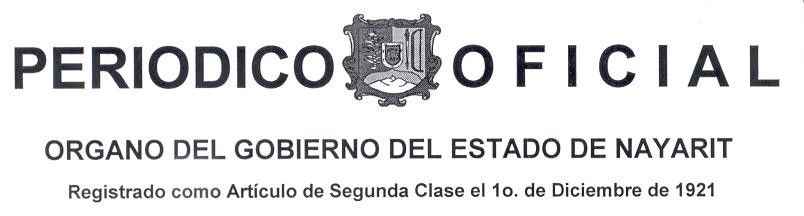 Director: Lic. Vicberto Romero MoraSección Séptima	Tomo CCVIIDirector: Lic. Vicberto Romero MoraSección Séptima	Tomo CCVIITepic, Nayarit; 23 de Diciembre de 2020Número: 116Tiraje:	030SUMARIOLEY DE INGRESOS PARA LA MUNICIPALIDAD DE TEPIC, NAYARIT; PARA EL EJERCICIO FISCAL 2021SUMARIOLEY DE INGRESOS PARA LA MUNICIPALIDAD DE TEPIC, NAYARIT; PARA EL EJERCICIO FISCAL 2021MUNICIPIO DE TEPIC, NAYARITINGRESOS ESTIMADOSLEY DE INGRESOS PARA EL EJERCICIO FISCAL 2021INGRESOS ESTIMADOSIngresos Propios673,721,114.341.	Impuestos172,666,179.60Impuesto sobre el patrimonio101,989,445.98Impuesto Predial60,085,470.76MUNICIPIO DE TEPIC, NAYARITINGRESOS ESTIMADOSLEY DE INGRESOS PARA EL EJERCICIO FISCAL 2021INGRESOS ESTIMADOSImpuesto Sobre Adquisiciones de Bienes Inmuebles41,903,975.22Accesorios de Impuestos12,787,565.59Recargos10,006,259.55Gastos de Ejecución2,441,102.01Actualización340,204.03Impuestos no comprendidos en la ley vigente causados en	ejercicios	fiscales	anteriores	pendientes	deliquidación o pago57,889,168.03Impuesto Predial de ejercicios anteriores57,889,168.032. Contribuciones de mejoras2.00Contribuciones de mejoras por obras públicas1.00Contribuciones de mejoras no comprendidos en la Ley de Ingresos vigente, causados en ejercicios fiscales anteriorespendientes de liquidación1.003. Derechos476,786,000.38Derechos	por	el	uso,	goce,	aprovechamientos	oexplotación de bienes de dominio público.14,012,039.58Comerciantes	Ambulantes	de	Bienes	y	Servicios,Establecidos que usen la Vía Pública1,484,972.60Panteones2,655,759.66Rastro Municipal8,269,980.28Mercados1,601,327.04Derecho por Prestación de Servicios60,565,693.04Registro Civil5,613,837.93Catastro8,276,960.12Seguridad Pública1.00Desarrollo Urbano3,365,584.82Licencias,	Permisos,	Autorizaciones	y	Anuencias	enGeneral para la Urbanización, Construcción y Otros7,935,368.36Licencias de Uso de Suelo1,009,844.70Colocación de Anuncios o Publicidad2,554,039.26Permisos, licencias y registros en el Ramo de Alcoholes22,720,299.57Aseo Público415,469.88Acceso a la Información51,904.90Constancias, Certificaciones y Legalizaciones7,697,584.72Comercio	Temporal	en	Terreno Propiedad	del	FundoMunicipal1.00Parques y Jardines451.81Estacionamiento Exclusivo en la Vía Pública924,344.97Otros Derechos1,191,952.76MUNICIPIO DE TEPIC, NAYARITINGRESOS ESTIMADOSLEY DE INGRESOS PARA EL EJERCICIO FISCAL 2021INGRESOS ESTIMADOSRegistro al Padrón1,191,952.76SIAPA Tepic401,016,315.004. Productos4,947,332.90Productos de Tipo Corriente4,947,332.90Productos financieros4,928,393.71Otros Productos18,939.195. Aprovechamientos19,321,599.46Aprovechamientos de Tipo Corriente19,321,599.46Multas14,234,022.49Indemnizaciones74,809.55Aprovechamientos por Participaciones derivadas de laAplicación de Leyes0.00Aprovechamientos por Aportaciones y Cooperaciones0.00Accesorios de Aprovechamientos10,232.91Otros aprovechamientos5,002,534.516. Participaciones y Aportaciones Federales1,185,849,292.88Participaciones Federales780,450,367.80Fondo General de Participaciones482,789,089.18Fondo de Fomento Municipal191,420,898.33Impuesto Especial Sobre Producción y Servicios275,096.73Fondo de Fiscalización y Recaudación (FOFIR)36,492,210.64I.E.P.S. a la venta final de Gasolina y Diésel17,669,257.03Fondo de Compensación del Impuesto s/A. Nuevos544,247.06Fondo del Impuesto Sobre la Renta50,000,000.00Impuesto Sobre Automóviles Nuevos1,259,566.83Impuesto Sobre Tenencia y Uso de Vehículos1.00Fondo de Compensación1.00Art 126 de la Ley del Impuesto Sobre la Renta1.00Aportaciones Federales386,903,496.08Fondo III.- Fondo para la infraestructura Social Municipal yde las Demarcaciones territoriales del Distrito Federal77,051,143.65Fondo IV.- Fondo de aportación para el Fortalecimiento de los Municipios y de las Demarcaciones Territoriales delDistrito Federal.309,852,352.43Convenios18,495,428.00FORTASEG18,495,426.00Refrendo para el Ramo 331.00Subsidios para el Desarrollo Social1.00MUNICIPIO DE TEPIC, NAYARITINGRESOS ESTIMADOSLEY DE INGRESOS PARA EL EJERCICIO FISCAL 2021INGRESOS ESTIMADOSTRANSFERENCIAS INTERNAS Y ASIGNACIONES ALSECTOR PUBLICO1.00TRANSFERENCIAS DE LIBRE DISPOSICION1.00TOTAL DE INGRESOS DEL AYUNTAMIENTO1,859,570,407.22ConceptoPesos1. Del municipio de Tepic779.462. De la ciudad de Tepic779.463. De fraccionamientos o colonias con lotificación1,558.044. De sectores544.645. Por manzana277.68ConceptoPesos1. Predio rústico por cada hectárea en la periferia de la ciudad de Tepic.2, 337.502. Predio rústico por cada hectárea fuera de la periferia de la ciudad de Tepic3,116.963. Predio urbano dentro de la ciudad de Tepic; por cada cien metros cuadrados.1, 169.644. Predio urbano fuera de la ciudad de Tepic; por cada cien metros cuadrados.1, 558.04ConceptoPesos1. Hasta 100 metros cuadrados de superficie.545.542. De 100.01 a 200 metros cuadrados de superficie.653.573. De 200.01 a 300 metros cuadrados de superficie.700.894. De 300.01 a 500 metros cuadrados de superficie.739.295. De 500.01 a 1,000 metros cuadrados de superficie.817.866. De 1,000.01 a 2,000 metros cuadrados de superficie.1,013.397. Después de 2,000.00 metros cuadrados de superficie; por cada 500 metros cuadrados adicionales, previo levantamiento topográfico.155.36ConceptoPrecio1. Hasta 50,000.00 metros cuadrados de superficie778.572. De 50,000.01 a 100,000.00 metros cuadrados de superficie1,557.143. De 100,000.01 metros cuadrados de superficie en adelante.3,115.18d)	Presentación de testimonio apeo y deslinde notarial.410.71e)	Manifestación de construcción previa licencia deconstrucción o dictamen de ocupación478.57f)	Manifestación de construcción por predio de más dediez años construidos:ConceptoPrecio1.	Hasta 100 metros cuadrados de construcción.910.712.	De 101 a 200 metros cuadrados de construcción.1,366.963.	De 201 a 300 metros cuadrados de construcción.1,823.214.	De 301 a 500 metros cuadrados de construcción.2,279.465.	De 501 metros cuadrados de construcción en adelante.2,735.71a. Derecho de trámite de escrituración por clavecatastral232.14b. Expedición de avalúo catastral con medidas ycolindancias de un predio urbano:ConceptoConceptoConceptoConceptoConceptoConceptoPrecio1. Hasta 100 metros cuadrados de superficie1. Hasta 100 metros cuadrados de superficie1. Hasta 100 metros cuadrados de superficie1. Hasta 100 metros cuadrados de superficie1. Hasta 100 metros cuadrados de superficie1. Hasta 100 metros cuadrados de superficie779.462. De	100.01superficie.a200metroscuadradosde934.043. De	200.01superficie.a300metroscuadradosde1,090.184. De	300.01superficie.a500metroscuadradosde1,246.435. De	500.01superficiea1,000metroscuadradosde1,401.796. De 1, 000.01 a 2,000 metros cuadrados de superficie6. De 1, 000.01 a 2,000 metros cuadrados de superficie6. De 1, 000.01 a 2,000 metros cuadrados de superficie6. De 1, 000.01 a 2,000 metros cuadrados de superficie6. De 1, 000.01 a 2,000 metros cuadrados de superficie6. De 1, 000.01 a 2,000 metros cuadrados de superficie1,558.047. De 2,000.01 metros cuadrados de superficie se aplicará adicionalmente el inciso c) según corresponda de este apartado7. De 2,000.01 metros cuadrados de superficie se aplicará adicionalmente el inciso c) según corresponda de este apartado7. De 2,000.01 metros cuadrados de superficie se aplicará adicionalmente el inciso c) según corresponda de este apartado7. De 2,000.01 metros cuadrados de superficie se aplicará adicionalmente el inciso c) según corresponda de este apartado7. De 2,000.01 metros cuadrados de superficie se aplicará adicionalmente el inciso c) según corresponda de este apartado7. De 2,000.01 metros cuadrados de superficie se aplicará adicionalmente el inciso c) según corresponda de este apartadoc.	Expedición de avalúo catastral con medidas y colindancias	de	predio	rustico,	previo	allevantamiento topográfico.c.	Expedición de avalúo catastral con medidas y colindancias	de	predio	rustico,	previo	allevantamiento topográfico.c.	Expedición de avalúo catastral con medidas y colindancias	de	predio	rustico,	previo	allevantamiento topográfico.c.	Expedición de avalúo catastral con medidas y colindancias	de	predio	rustico,	previo	allevantamiento topográfico.c.	Expedición de avalúo catastral con medidas y colindancias	de	predio	rustico,	previo	allevantamiento topográfico.c.	Expedición de avalúo catastral con medidas y colindancias	de	predio	rustico,	previo	allevantamiento topográfico.778.57d.	Expedición de constancia de registro catastral por prediod.	Expedición de constancia de registro catastral por prediod.	Expedición de constancia de registro catastral por prediod.	Expedición de constancia de registro catastral por prediod.	Expedición de constancia de registro catastral por prediod.	Expedición de constancia de registro catastral por predio310.71e.	Expedición	de	constancia	de	No	registro catastral232.14f.	Expedición de constancia de antecedente de registro catastral155.36g. Expedición de Constancia de fecha de adquisición y/o antecedentes de propiedad para la búsqueda en el registro público de la propiedad155.36h.	Expedición de clave catastral o cambio de clave rustica a urbana514.29i.	Presentación o modificación de régimen de condominio1. De 1 a 20 unidades privativas3,111.612. De 21 a 40 unidades privativas3,889.293. de 41 a 60 unidades privativas4,666.964. De 61 a 80 unidades privativas6,221.435. De 81 unidades privativas en adelante6,341.96j.	Presentación de fideicomiso no traslativo de dominio por predio adicional tramitado778.57k.	Presentación de fideicomiso traslativo de dominio408.93l.	Presentación de segundo testimonio623.21m.	Cancelación de escritura por revocación o mandato judicial623.21n.	Liberación de patrimonio familiar de escritura623.21o.	Liberación de usufructo vitalicio816.96p.	Liberación de reserva de dominio816.96q.	Rectificación de escritura pública o privada623.21r.	Escritura de protocolización623.21s.	Por cada evento de reingreso de trámite232.14t.	Trámite de desmancomunización de bienes inmuebles por cada propietario623.21u.	Comparativo físico y actualización de cartografía por valuación1.	Valor de la propiedad calculada hasta$300,000.00464.292.	De $300, 000.01 hasta $500,000.00623.213.	De $500,000.01 hasta $ 750,000.00779.464.	De $750,000.01 hasta $1’000,000.00934.825.	De $1’000,000.01 hasta $2’000,000.001,090.186.	De 2’000,000.01 hasta $3’000,000.001,558.047.	De 3’000,000.01 hasta $5’000,000.000.05%sobre el valor8.	De 5’000,000.01 hasta $7’500,000.000.10%sobre el valor9.	De 7’500,000.01 en adelante0.15%sobre el valor10. Para la reactivación de vigencia del avalúo a no más de los 60 días corrientes posteriores a su vencimiento original, y como única vez, se cobrará el monto cubierto anteriormente por el comparativo físico correspondiente, más el valor de $158.93 y su aceptación dependerá de la modificación del estado físico del mismo.10. Para la reactivación de vigencia del avalúo a no más de los 60 días corrientes posteriores a su vencimiento original, y como única vez, se cobrará el monto cubierto anteriormente por el comparativo físico correspondiente, más el valor de $158.93 y su aceptación dependerá de la modificación del estado físico del mismo.v. Reversión de fideicomiso1, 558.04w. Sustitución de fiduciario o fideicomisario1,558.04x. Información general de predio con expedición de notificación163.39y. Presentación de testimonio de lotificación o relotificación de predios1.	De 3 a 5 predios485.712.	De 6 a 10 predios973.213.	De 11 a 15 predios1,460.714.	De 16 a 20 predios1,948.215.	De 21 a 25 predios2, 433.936.	De 26 a 30 predios2, 921.437.	De 31 a 50 predios3, 895.548.	De 51 a 100 predios4, 674.119. A partir de 101 predios se aplicará adicionalmente el inciso u) de este apartado según corresponda.z. Presentación de testimonio de división de lote posterior a la conclusión del trámite de origen, por predio.3,116.07aa. Validación de cualquier acto o documento otorgado fuera del territorio del estado, se causará por cada predio una cuota adicional de:1, 558.04ab. Por resellar escritura ya solventada por causas no imputables a la Dirección	de catastro.155.36ac. Reimpresión de comprobante de pago ISABI o servicios catastrales previa solicitud por escrito del Notario Público o contribuyentes (por cada hoja)76.79ad. Trámite urgente por predio, uno por trámite, previa revisión del área correspondiente544.64ae. Registro o modificación a predios en vías de regularización según acuerdo de la Dirección de Catastro155.36af. Constancia de no adeudo predial o reimpresión de comprobante de pago.155.36ag. Liberación de suspensión de traslado de dominio158.36ah. Elaboración de ficha catastral a requerimiento de autoridad466.07ai. Subdivisión de predio por cada 2 lotes155.36aj. Fusión de predios1. De 1 a 2 predios155.362. De 3 a 5 predios486.613. De 6 a 10 predios974.114. De 11 predios en adelante1,461.61ak. Registro de perito valuador por inscripción1,422.32al. Registro de perito valuador por reinscripción608.93Am. Copia de documento1.	Simple por hoja79.462.	Certificada por hoja121.43Tipo de anunciosImportea) Cartelera o mampara451.79b) Volantes por millar274.11c) Póster por cada cien233.93d) Cartel por cada cien195.54e) Mantas, lonas78.57f) Bandas por metro lineal15.18g) Banderola por metro cuadrado549.11h) Pendón por cada cien unidades195.54i)	Adheribles por metro cuadrado54.46j)	Rotulado por metro cuadrado54.46k) Electrónico y de pantalla100a) Visuales por metro cuadrado200.89b) Sonoro (perifoneo)33.04c) Audio visual o mixto234.82d) Inflables por unidad54.465a) Caseta telefónica por metro cuadrado94.64b) Buzones	de	correo	por	metro cuadrado94.64c) Paraderos de autobuses por metro cuadrado234.82Tipo de anuncioa) Electrónico	y	pantallas	por	metro cuadrado2,355.36b) Escultóricos1. Sin iluminación por metro cuadrado234.822. Con iluminación por metro cuadrado469.64c) Rotulados1. Sin iluminación por metro cuadrado203.572. Con iluminación por metro cuadrado200.00d) Alto y bajo relieve1. Sin iluminación por metro cuadrado156.252. Con iluminación por metro cuadrado313.39e) Gabinete1. Sin iluminación por metro cuadrado156.252. Con iluminación por metro cuadrado234.82f)	Cartelera	espectacular	(anuncios superiores a seis metros cuadrados1. Sin iluminación por metro cuadrado156.252. Con iluminación por metro cuadrado234.82g) Gabinete	espectacular	(anuncios superiores a seis metros cuadrados):1. Sin iluminación por metro cuadrado234.822. Con iluminación por metro cuadrado313.39h) Impresos auto-adheribles:1. Sin iluminación por metro cuadrado313.392. Con iluminación por metro cuadrado391.07i)	Sonoro (perifoneo)4,509.82ConceptoImporte$Por emisión de compatibilidad ambiental.Por anuncio solicitado (gabinete y cartelera espectacular)Por los servicios de opinión técnica para la revisión de proyectos que generen desequilibrio ecológico indistintamente del uso de suelo, por cada mil metros cuadrados108.04170.54Por la evaluación de la manifestación de impacto ambiental:En su modalidad de informe preventiveEn su modalidad generalEn su modalidad específicaPor los servicios de dictaminación de la factibilidad ambiental, en materia de prevención y control de los efectos sobre el ambiente ocasionados por la contaminación del agua, suelo y aire, de los establecimientos, comerciales de servicios y pequeña industria, conforme se establece en lassiguientes categorías:6,170.749,095.5418,193.75ConceptoImporte$a) Establecimientos mercantiles y de servicios que son generadores de residuos sólidos de conformidad con la normatividad municipal vigente.158.93b) Establecimientos comerciales, de servicios y pequeña industria que son considerados como generadores de residuos sólidos, manejo especial y/o peligroso y que adicionalmente en sus procesos descarguen sustancias contaminantes en los sistemas de drenaje y alcantarillado del municipio, y/o por emisión de partículas suspendidas a la atmósfera.395.54c) Establecimientos comerciales, de servicios y pequeña industria que son considerados como generadores de residuos sólidos, manejo especial y/o peligrosos y que adicionalmente en sus procesos descarguen sustancias contaminantes en los sistemas de drenaje y alcantarillado, emitan partículas suspendidas a la atmósfera y/o generen contaminación por ruido, vibraciones, energía térmica, lumínica y/o olores perjudiciales.961.61d) Establecimientos comerciales, de servicios y pequeña industria considerados como grandes generadores de residuos sólidos, manejo especial y/o peligrosos y que adicionalmente en sus procesos descarguen sustancias contaminantes en los sistemas de drenaje y alcantarillado, emitan partículas suspendidas a la atmósfera y/o generen contaminación por ruido, vibraciones, energía térmica, lumínica y/o olores perjudiciales2,286.61IV.	Por la emisión de licencias ambientales118.75V. Por los servicios de verificación ambiental, en materia de prevención y control de los efectos sobre el ambiente ocasionados por la contaminación del agua, suelo y aire, de los puestos comerciales, conforme se establece en las siguientes categorías:a. Puestos comerciales fijos y semifijos que son considerados como generadores de residuos y que adicionalmente en sus procesos descarguen sustancias contaminantes en los sistemas de drenaje y alcantarillado del municipio, y/o por emisión de partículas suspendidas a laatmósfera.230.36ConceptoImporte$VI.	Por los registros relacionados con las etapas de manejo de la gestión de los residuos:a. Registro municipal de transporte particular Identificación de personas físicas o morales que decidan realizar el traslado de sus residuos por sus propios medios, la emisión del registro contempla la revisión del vehículo para asegurar el control de daños ambientales causados por la actividad de transporte de residuos.La emisión de este registro conlleva la emisión de un tarjetón de identificación para el vehículo autorizado.90.18b. Registro municipal de empresa recolectora Identificación de personas físicas o morales que pretendan prestar el servicio de recolección a los generadores de residuos dentro del municipio, la emisión de este registro contempla la revisión tanto de las instalaciones de resguardo de vehículos, como de la totalidad de los vehículos que realicen la actividad de recolección.La emisión de este registro conlleva la emisión de un tarjetón para cada uno de los vehículos registrados como parte de la empresa recolectora271.43c. Registro municipal de Estación de transferenciaIdentificación de las instalaciones en las que personas físicas y morales pretendan realizar el trasvase de residuos para asegurar la correcta operación en términos de prevención de la contaminación por manipulación de residuos. La ejecución de este registro contempla la visita a las estaciones para la revisión de la operación de la estación.181.25d. Registro municipal de centro de acopio Identificación de Instalaciones en las que personas físicas y morales lleven a cabo actividades de acopio de residuos con el objetivo de constatar que la operación del establecimiento comercial no representa riesgos ambientales.181.25e. Registro Municipal de planta de reciclaje Identificación de las instalaciones en las que personas físicas y morales realicen la181.25ConceptoImporte$manipulación de los residuos para la restitución del valor económico de los materiales y su reincorporación a los procesos productivos. Asegurando, mediante la revisión de las instalaciones y procesos que estos no causen daños al ambiente.manipulación de los residuos para la restitución del valor económico de los materiales y su reincorporación a los procesos productivos. Asegurando, mediante la revisión de las instalaciones y procesos que estos no causen daños al ambiente.VII.	Por los servicios de dictaminación forestala) Dictamen forestal (por ejemplar)94.64De 21 a 40 kilosDe 41 a 60 kilosDe 61 a 80 kilosDe 81 a 100 kilosDe 101 a 250 kilosDe 251 a 500 kilosDe 501 en adelante por cada 500 kilos29.4641.9653.5762.50116.07196.43157.14Camioneta Pick-Up52.68Camioneta doble rodado108.04Camión y/o volteo173.21Camión compactador197.32Hasta 100 personasHasta 200 personasHasta 300 personasHasta 400 personasHasta 500 personasHasta 1000 personasPor cada 1000 personas317.86371.43424.11477.68530.36636.61743.75ConceptoPesosI.	Poda de árboles a domicilios particulares:a) De 0.01 a 3.00 mts157.14b) De 3.01 a 6.00 mts.392.86c) De 6.01 a 9.00 mts.550.89d) De 9.01 a 12.00mts.697.32e) De 12.01 a 15 mts.874.11ConceptoPesosII.	Tala de árboles a domicilios particulares:a) De 0.01 a 3.00 mts157.14b) De 3.01 a 6.00 mts.392.86c) De 6.01 a 9.00 mts.550.89d) De 9.01 a 12.00mts.697.32e) De 12.01 a 15 mts.874.11III.Recolección	de vegetales:residuosa)a)De 0.01 a 100 kg.De 0.01 a 100 kg.76.79b) De 101 a 300 kg.b) De 101 a 300 kg.b) De 101 a 300 kg.b) De 101 a 300 kg.392.86c) De 301 a 500 kg.c) De 301 a 500 kg.c) De 301 a 500 kg.c) De 301 a 500 kg.550.89d)d)De 501 a 1000 kg.De 501 a 1000 kg.787.50Por cada 100 kg. de excedentePor cada 100 kg. de excedentePor cada 100 kg. de excedentePor cada 100 kg. de excedente77.68Tipo de Ganado	PesosTipo de Ganado	Pesosa. Bovino212.50b. Ternera108.04c. Porcino124.11d. Ovino76.79e. Caprino76.79f.	Lechones25.00ConceptoPesosa.	Por cada res76.79b.	Por media res o fracción52.68ConceptoPesosc.	Por cada cerdo58.93d.	Por cada fracción de cerdo27.68e.	Por cada cabra o borrego27.68f.	Por varilla de res o fracción29.46g.	Por cada piel de res15.18h.	Por cada piel de cerdo7.14i.	Por	cada	piel	de	ganado ovicaprino3.57j.	Por cada cabeza de ganado15.18k.	Por cada kilogramo de cebo3.571. Bovino$14.292. Porcino10.713. Ovicaprino7.144. Fritura de ganado porcino, por canal7.145. Por el uso de báscula del rastro23.211. Corrales ganado bovino778.572. Corrales ganado porcino623.21c)	Por el uso de las instalaciones para lavado de menudos por unidad8.04Esquilmos, por Kg.Estiércol, por toneladasPor la venta de pieles de ganado bovino, por cada una8.0483.937.14d) Por la venta de sangre de ganado porcino o bovino,d) Por la venta de sangre de ganado porcino o bovino,por cada 18 litrospor cada 18 litros45.54e) Cebo, por cabezae) Cebo, por cabeza1.79VI.Por renta de locales anexos al Rastro Municipal, se pagará mensualmente1,254.46VII.La refrigeración de carnes en el Rastro Municipal, se cobrará mediante los convenios que para tal efecto se suscriban entre los usuarios y los funcionarios facultados, de acuerdo a la cantidad de producto y tiempo de utilización.1. Tipo deservicioa) Por hora y por elemento$39.29UnidadImporte$1) Hasta por 1000 m2 de superficie$ 94.64UnidadImporte$1) Por documento emitido$ 31.25UnidadImporte$Por Autorización por cada m2Por modificación a la autorización de proyecto de diseño urbano se realizará el cobro parcial de la superficie0.24FraccionamientoImporte Por cada m²1) Habitacional:a) Interés social$3.57b) Popular, Medio, Residencial Y Campestre$6.252) Comercial, Turístico, Servicios, e Industrial$10.71Uso del sueloImporte por cada loteo fracción1) Fraccionamientos especiales (Campestre, Industrial, Comercial y de Servicios, Granjas de explotación agropecuaria y Cementerios).$35.712) Fraccionamiento Habitacional Interés Social y social progresivo$52.683) Fraccionamiento	Habitacional	popular, medio, Mixto y Residencial.$77.68Superficie1) Por cada 1.0 m3Importe$ 16.07Superficie1) Por cada 1.0 m²Importe$ 6.25UnidadImporte$1. Por cada metro cuadrado16.071. Por cada metro lineal de ducto16.072. Por cada metro lineal y metro de conducción16.07Uso/DestinoImporte diarioPor cada 1.00 m2 (metro cuadrado)Por cada 1.00 m (metro lineal)Por Elemento o Publicidad mayor a 2 m2 y menor a 4m2 (metro cuadrado).Por emitir autorización por construcción einstalación	de	estructuras	de	soporte	para anuncios y espectaculares.$6.25 2.6878.57ConceptoTarifa diaria1. Por cada metro3.002. Por cada metro cuadrado76.79k) Por concepto de la Inspección ocular y verificación de los reportes mensuales de las obras de urbanización a las que se refiere elpresente artículo, se cobrará previo a la emisión de licencia por visita del personal acreditado, el importe de:$530.361. Por tramite$13,684.82ConceptoImporte$1. Inicio de venta de lotes (por m2)6.25ConceptoImporte$1. Por entrega recepción (por cada 10,000 m2)$1,092.86Uso / DestinoPor m2Importe$1. Aprovechamiento de minerales o sustancias no reservadas a la federación, por cada 1,000 m2 o fracción391.072. Habitacional, por cada m2 de terreno4.463. Remodelación: Habitacional2.684. Comercial, Industrial, Turístico y servicios11.615. Remodelación:	Comercial,	Industrial, Turístico, servicios, religioso y agrícola6.256. Infraestructura	y/o	equipamiento Institucional por metro lineal o cuadradosegún su tipo, salvo convenio con el Ayuntamiento1.79Uso / DestinoImporte$por cada m²Importe$por cada m²C.O.SC.U.S1) Aprovechamiento de recursos naturales1,177.680.002) Habitacional227.68233.933) Comercial y servicios456.25469.644) Industrial y equipamiento380.36391.075) Religioso y agropecuario168.75173.216) Turístico1,143.751,177.68SuperficieImporte$Por cada 1.00 m² (metro cuadrado) o fracción revisada por el colegio de Arquitectos o Ingenieros Civiles del estado de NayaritPor cada 1.00 m² o fracción revisada por DGDUE1.633.25Uso/Destino M2Importe$a) Habitacional con financiamiento institucional, documentado.6.25b) Habitacional Autoconstrucción, para las obras que se ubiquen en colonias populares y hasta 50 m20.00c) Habitacional en zonas de reserva urbana del municipio.22.32d) Habitacional en las vacantes urbanas y lotes baldíos del centro de población de Tepic.7.14e) Turístico, Comercial, Agroindustrial, Industrial y de servicios37.50f)	Comercial, Agroindustrial, Industrial y de Servicios con cubierta ligera de estructura metálica (a base de perfiles de acero y lamina acanalada sin concreto) excepto centros comerciales.21.43g) Educacional, Religioso y lo no previsto en el presente tabulador8.93h) Obra Pública de equipamiento, infraestructura o servicios, previo convenio con el Ayuntamiento.0.00i)	Obra Pública de equipamiento o servicios, sin convenio con el Ayuntamiento.24.11j)	Obra Pública de infraestructura, sin convenio con el Ayuntamiento.Redes(m) 16.07k) Vías terrestres(m²) 7.14l)	Por emitir otro tipo de autorizaciones referentes a la edificaciónUso / DestinoImporte$1)	Bardeo por metro lineal:a) En Predio Rústico7.14b) En Predio Urbano15.182)	Remodelación de fachada por metro lineal:a) Para uso habitacional14.29b) Para uso comercial y servicios36.613)	Remodelación en general por m2a) Para uso habitacional, religioso y educacional3.57b) Para uso comercial, industrial, agroindustrial y servicios14.294) Por techar sobre superficies abiertas y semi-abiertas (patios, terrazas, cocheras, siempre y cuando sean cubiertas ligeras con cubierta de lámina acanalada sin concreto, teja, acrílico, policarbonato) por m2 (metro cuadrado)6.255)	Por construcción de albercas, por m3 (metro cúbico) de capacidad.113.396)	Para demoliciones en general, por m2 (metro cuadrado)6.257)	Instalación de elevadores o escaleras eléctricas,	por elemento.757.148) Instalación subterránea de tanques de almacenamiento o cisterna, por m3 (metro cúbico) para uso comercial, servicios, agroindustrial e industrial.342.869)	Instalación y/o construcción de tanques elevados por m3113.3910)	Instalación y/o construcción de estaciones repetidoras de comunicación celular y/o inalámbrica:10)	Instalación y/o construcción de estaciones repetidoras de comunicación celular y/o inalámbrica:a) Para soportes de antenas hasta tres metros de altura1,748.21b) Para soportes de antenas hasta quince metros de altura6,103.57c) Por cada metro adicional de altura1,089.29d) Por cada antena de radiofrecuencia o microondas1,748.2111)	Construcción de áreas deportivas en propiedad privada, en general, por M2 (Metro Cuadrado)17.8612)		Construcción de obras de contención de suelo (metro lineal)15.1813)	Por construcción o reconstrucción de losa de concreto por M2 (techo y/o azotea)3.5714)	Por construcción de aljibe, por m3 (metro cubico) de capacidad56.25Tipo de construcciónPorcentaje	de	su Importe actualizado1) Para las obras iniciadas o en procesos y que tramiten refrendo en un plazo no mayor a 15 días hábiles posteriores al vencimiento de su autorización.202) Y cuando se presenten en un plazo mayor a 15 días303) Para los proyectos autorizados que no presenten avance en su ejecución al término del tiempo otorgado:100Terminado el plazo señalado para una obra sin que ésta se haya concluido, para continuarla deberá solicitarse renovación de la licencia y cubrirse los derechos por la parte aún no ejecutada de la obra, debiendo acompañarse a la solicitud una descripción de los trabajos que se vayan a llevar a cabo, y croquis o planos. El ciudadano solicitará el tiempo para culminación y la prorroga se cobrará en razón del tiempo solicitado y la vigencia total.Para los casos señalados en los sub-incisos 1) y 2), el pago del importe actualizado permitirá la ampliación de la vigencia de la autorización de urbanización o de edificación durante un plazo de 60 días naturales. No será necesario el pago cuando se haya dado aviso de la suspensión temporal de la obra antes del término de la vigencia, misma que no podrá ser mayor a 12 meses, en cuyo caso se tomará en cuenta el tiempo no consumido.Para el caso de modificación de proyecto (Revisión de diseño Urbano, Proyecto Arquitectónico o configuración urbanística), que signifique una superficie de construcción, urbanización o diseño urbano superior a la autorizada, se deberán pagar los derechos de las diferencias de superficie como si se tratara de obra nueva.Terminado el plazo señalado para una obra sin que ésta se haya concluido, para continuarla deberá solicitarse renovación de la licencia y cubrirse los derechos por la parte aún no ejecutada de la obra, debiendo acompañarse a la solicitud una descripción de los trabajos que se vayan a llevar a cabo, y croquis o planos. El ciudadano solicitará el tiempo para culminación y la prorroga se cobrará en razón del tiempo solicitado y la vigencia total.Para los casos señalados en los sub-incisos 1) y 2), el pago del importe actualizado permitirá la ampliación de la vigencia de la autorización de urbanización o de edificación durante un plazo de 60 días naturales. No será necesario el pago cuando se haya dado aviso de la suspensión temporal de la obra antes del término de la vigencia, misma que no podrá ser mayor a 12 meses, en cuyo caso se tomará en cuenta el tiempo no consumido.Para el caso de modificación de proyecto (Revisión de diseño Urbano, Proyecto Arquitectónico o configuración urbanística), que signifique una superficie de construcción, urbanización o diseño urbano superior a la autorizada, se deberán pagar los derechos de las diferencias de superficie como si se tratara de obra nueva.Tipo de construcciónImporte $a) En general excepto agropecuario76.79b) Agropecuario8.93c) Obras institucionales0.00Tipo de construcciónImporte$a) Habitacional por autoconstrucción0.00b) Demás géneros78.57c) Equipamiento Institucional0.00d) Certificación de número oficial38.38Uso / DestinoImporte$1) Aprovechamiento de recursos  naturales  por lote o fracción391.072) Turístico por lote o fracción1,092.86Habitacionala. Popular, de interés social, medio y residencial por metro cuadrado4.464) Comercial y servicios por lote o fracción1,594.645) Industrial y agroindustrial por lote o fracción1,196.436) Equipamiento institucional por lote o fracción0.007) Equipamiento institucional por lote o fracción1,548.218) Religioso por lote o fracción331.25ConceptoImporte Por m2$a. Habitacional4.46b.	Comercial,	turístico,	servicios,	industrial	y agroindustrial10.71c. Equipamiento y otros destinos (Salvo convenio con el Ayuntamiento)6.25ConceptoImporte$a. En general por metro cuadrado6.25ConceptoImporte$1) Constancia de habitabilidad u operación de inmueble307.142) Certificación	exclusivamente	para	uso habitacional153.573) Dictamen de ocupación de terreno por construcción (por m2 construido) para edificaciones con antigüedad igual o mayor a 5 años31.254) Opinión Técnica y/o Jurídica por	perito oficial y abogado de la dirección por visita514.29ConceptoImporte$Copia simple por cada copiaCopia certificada2.68153.57ConceptoImporte pesosa) Por la celebración de matrimonio en la oficina, en horas ordinarias320.54b)		Por la celebración de matrimonio en la oficina en horas extraordinarias.823.21c) Por la celebración de matrimonio fuera de la oficina en horas ordinarias, más cuota de traslado823.21d) Por la celebración de matrimonio fuera de la oficina, en horas extraordinaria, más cuota de traslado.1,629.46e) Cuota de traslado zona urbana.491.96f) Cuota de traslado zona rural710.71g) Por anotación marginal259.82h) Por constancia de matrimonio93.75Por solicitud de matrimonioCambio de régimen conyugal72.321,358.04ConceptoImporte Pesos1)	Por la solicitud de divorcio administrativo418.752)	Por acta de divorcio administrativo en la oficina, en horas ordinarias1,911.613)	Por acta de divorcio administrativo en la oficina, en horas extraordinarias3,140.14)	Por actas de divorcio administrativo fuera de la oficina a cualquier hora.3663.395)	Cuota de traslado zona Urbana491.966)	Cuota de traslado zona Rural710.717)	Por acta de divorcio judicial1,508.938)	Anotación	marginal	de	divorcio	en	el	acta	de matrimonio respectiva365.18ConceptoImporte Pesos9)	Forma para asentar divorcio150.00ConceptoImportePesosa) Registro	de	nacimiento	y	expedición	de certificación de acta por primera vez.Exentob) Gastos de traslado para el registro de nacimiento fuera de la oficina en horas ordinarias:1. Cuota de traslado zona urbana337.502. Cuota de traslado zona rural450.00c) Servicio correspondiente al registro de nacimiento fuera de la oficina, en horas extraordinarias1. Cuota de traslado zona urbana337.502. Cuota de traslado zona rural450.00d) Por	transcripción	de	acta	de	nacimiento	de mexicano, nacido en el extranjero.501.79e) Registro de nacimiento y expedición de certificación de acta por primera vez con diligencias.255.36a) Reconocimiento de menores de edadExentob) Reconocimiento de mayores de edadExentoc) Cuota de traslado zona Urbana337.50Cuota de traslado zona RuralReconocimiento por sentencias judiciales450.00255.36ConceptoImporte$a) Anotación en libros cambio de propietario de terreno en panteón municipal225.00b) Duplicado de título de propiedad en panteón municipal225.00c) Localización de títulos de propiedad de terrenos en panteones municipales100.00d) Constancias de título de propiedad de terrenos en panteones municipales225.00e) Anotación de sucesor en Títulos de Propiedad241.07ConceptoImporte $a) Por registro de defunción antes de 90 días100.00b) Por registro de defunción después de 90 días de levantado el certificado de defunción208.93c) Permiso para inhumación de cadáveres y/o sus restos259.82d) Permiso de exhumación de restos humanos, previa autorización de autoridad competente401.79e) Permiso de cremación de cadáveres y/o sus restos, previa autorización de la autoridad competente281.25f)		Permiso para traslado de cadáveres y/o sus restos a otro municipio250.89g)		Permiso para la re inhumación de cadáveres y/o sus restos áridos o cremados272.32h)	Por registro por sentencias judiciales248.21ConceptoImporte $a) Registro de adopción y expedición de acta de nacimiento derivado de una adopción por primera vezExentob)	Por acta de adopción501.79c)		Rectificación y/o modificación de actas del registro civil, por resolución judicial300.89d) Aclaración	de	actas	del	registro	civil,	previo proceso administrativo300.89e)	Localización de datos en libros y archivos del registro civil100.00f)	Fotocopias	certificadas	de	documentos	del archivo del registro civil, por cada hoja49.11g)	Certificaciones	de	inexistencia	de	actas	del registro civil89.29h)	Anotación marginal en acta de nacimiento250.00i) Por cada certificación de acta del registro civil enviada a domicilio, más gastos de envío, según la localidad y el modo de envío (correo o paquetería)100.00ConceptoImporte $j)	Fotocopias	certificadas	de	capitulaciones matrimoniales.119.64k)	Fotocopia simple de acta18.75l)	Nulidad de actas de estado civil por resolución judicial401.79m)	Certificación	de	documentos	en	horas extraordinarias100.00n)	Servicio de registro civil fuera de la oficina en horario ordinario501.79o)	Servicio de registro civil fuera de la oficina en horario extraordinario702.68p)	Servicio de registro civil en oficina en horario extraordinario para trámites exentos89.29q)	Certificación de actas de registro civil49.11r)	Constancia de inexistencia de matrimonio88.39s)	Servicio de impresión de actas de Internet17.86t)	Servicio de impresión de la C.U.R.P.4.46u)	Reservación de actas de Registro Civil389.29v)	Cambio de género y reasignación de nombre414.11w)	Solicitud de rectificación de acta de Registro Civil408.93x)	Expedición de acta de otro municipio73.21ConceptoPesos1.	Por cada constancia de ingresos53.572.	Por cada constancia de dependencia económica77.683.	Por cada certificación de firmas, como máximo dos49.114.	Por cada firma excedente38.395.	Cuando la certificación requiera de búsqueda de antecedentes, adicionalmente77.686.	Por constancia y certificación de	residencia,	no residencia y concubinato279.467. Por certificación o constancia de propiedad o no propiedad del Fundo municipal, por copias simples o certificadas de escrituras del Fundo Municipal.157.148.	Por constancia de Buena Conducta77.689.	Por constancia de Modo Honesto de Vivir157.1410. Por constancia de Identidad279.4611. Por constancia de No Registro del S.M.N.27.68b) Bajo189.29c) Medio378.57d) Alto568.75e) Ordinario Especifico NOM-002-STPS-20101,423.212.	Permiso de pirotecnia (previa autorización por parte de la Secretaría de la Defensa Nacional)755.363.	Autorización de registro y Refrendo de Capacitadores Externos y asesores externos e internos8,255.364.	Autorización de registro y Refrendo de Capacitadores Externos4,443.755.	Autorización	de	registro	y	Refrendo	de	asesores externos e internos5,716.076.	Capacitaciones a Empresas, Estancias Infantiles y Guarderíasa.	De 1 a 25 Personas2,188.39b.	De 26 a 50 personas4,377.68c.	Costo por persona108.047.	Estancias Infantiles y Guarderías:a.	Hasta con 30 niños2,473.21b.	Hasta con 60 niños2,748.21c.	De 60 niños en adelante4,400.008.	Instituciones de Educación Básica Privadasa.	Hasta con 100 alumnos2,953.57b.	Más de 100 alumnos3,291.969.	Instituciones de Educación Media Superior y Superior Privadasa.	Media Superior, hasta con 100 alumnos3,375.00b.	Media Superior, más de 100 alumnos3,577.68c.	Superior, hasta con 200 alumnos4,050.89d.	Superior, más de 200 alumnos4,471.4310.	Atraccionesa.	Juegos mecánicos que se instalan en colonias, fiestas patronales o poblados pequeños402.68b. Juegos mecánicos que se instalan en ferias, eventos masivos en plazas para eventos multitudinarios1,401.7911.	Palenque de gallos por evento2,671.4312.	Dictamen	Técnico	Estructural,	hasta	200	metros cuadrados414.2913.		Dictamen Técnico Estructural de 201 metros a 500 metros cuadrados1,443.7514.	Dictamen Técnico Estructural de 501 metros cuadrados en adelante4,401.7915.		Dictamen Técnico Estructural en zona rural, hasta 200 metros1,443.7516.	Circos1,443.7517.	Cambio representante legal604.4618.	Traslados programadosa.	Zona urbana272.32b.	Zona rural604.4619.	Constructora y/o fraccionadora4,266.0720.	Dictamen de riesgo para la instalación de antenaa.	Zona urbana4,266.07b.	Zona rural4,766.0721. Por la prestación de los servicios de protección civil, en eventos culturales, deportivos, recreativos con fines de lucro y que por su naturaleza reciban afluencia masiva de personas y que requieran de la presencia depersonal humano  y equipamiento de la Dirección de Protección Civil:personal humano  y equipamiento de la Dirección de Protección Civil:a.	Por evento que se requiera2,188.39a) Área Médica “A”:1) Consulta médica a población abierta38.392) Consulta nutrición y dietética38.393) Consulta psicológica38.394) Certificado médico38.395) Certificado psicológico159.826) Certificado de discapacidad51.797) Certificación a vendedores de alimentos, modificadores corporales, estéticas, spa, cosmetólogas y boxeadores157.148) Servicio de curaciones25.00b)	Área Médica “B”:1) Certificación médica de control sanitario168.752) Expedición de tarjeta de control sanitario para; Sexoservidores y/o sexoservidoras, masajistas, bailarinas, meseras, barman, cajeras, cocineras y encargado de bares. Cantinas, centros nocturnos, casas de asignación y baños de vapor con servicios de masaje y/o sexuales157.143) A las empresas que tramiten tarjetas de control sanitario en volumen se le cobrará los siguientes precios por tarjetaa) De 0 a 10 tarjetas157.14b) De 11 a 50 tarjetas137.50c) De 51 a 100 tarjetas116.074) Por reposición de tarjeta de control sanitario116.07a) Consulta dental a población abierta (sin otro servicio)49.11b) Radiografía peri-apical98.21c) Aplicación tópica de flúor56.25d) Detartraje (limpieza dental)98.21e) Obturación con provisional con zoe99.21f) Obturación con amalgama (incluye consulta dental)197.32g) Obturación	con	resina	fotopolimerizable	(incluye consulta dental)256.25h) Cementación por pieza56.25i) Exodoncia98.21j) Hulectomía56.25a)	DesparasitaciónDe 0 – 15 kilosDe 15.1 – 25 kilosDe 25.1 – 60 kilos29.4641.0750.00b) Esterilización felina y canina222.32c) Curaciones78.57d) Alimentación de animales por observación y sintomatología, (cuota diaria)58.93e) Devolución de canino capturado en vía pública159.82f)	Atención a reporte de donación de mascotas por particulares78.57GirosPesos1. PuestosMóviles y semifijos116.072. Comercial, según la tabla de clasificación de giros, anexa a esta ley de ingresos:a) Este tipo de establecimiento tiene atención al público, no manipulan alimento en el lugar y en cuanto al servicio deben de tener sanitizado desinfectado y fumigado. En este se maneja como riesgo sanitario bajo165.18b) En estos establecimientos se da atención al público y se maneja alimentos en la mayoría de los clasificados de este grupo, en el complemento que se da el servicio se debe de extremar las medidas de prevención tanto en el248.21servicio como en instalación. En este se maneja como riesgo medioc) Establecimientos que comercializan alimentos y o dan atención al público con una clasificación de riesgo sanitario medio debe darse una mayor atención a la ciudadanía por la demanda que esta genera.331.25d) Establecimiento de atención de bienes y servicios con mayor atención a la población y por ende mayor riesgo sanitario en cuanto a personal, instalaciones y servicios831.25e) Establecimientos que comercian y dan servicios personalizados para lo anterior se convierten en sujetos permanentes en su personal instalaciones y servicios. Y por ende riesgo sanitario alto1,247.32f) Estos establecimientos son de mayor atención en el bien y servicio por su infraestructura, para lo anterior la vigilancia o monitoreo, se maneja en algunos la coordinación interinstitucional. Ypor ende riesgo sanitario alto2,072.57ConceptoPesos1) Hasta 300 personas2,336.612) 301 hasta 1,000 personas3,895.543) 1,001 hasta 2,000 personas12,466.074) 2001 hasta 4,000 personas25,713.395) 4001 hasta 6,000 personas27,271.436) 6001 hasta 8,000 personas28,830.367) 8001 hasta 10,000 personas30,367.988) 10,001 personas en adelante31,167.86ConceptoPesos1)	Hasta 300 personas1,167.862)	301 hasta 1,000 personas1,946.433)	1,001 hasta 2,000 personas5,452.684)	2,001 hasta 4,000 personas11,687.505) 4,001 hasta 6,000 personas14,024.116)	6,001 hasta 8,000 personas16,362.507) 8,001 hasta 10,000 personas18,700.898) 10,001 personas en adelante19,479.46ConceptoPesos1) Bebidas alcohólicas de alta graduación778.572) Bebidas alcohólicas de baja graduación388.39ConceptoPesos1.	Por día155.36ConceptoPesos1.	Por día388.39ConceptoPesosa) Funciones de circo por día777.68b) Obras de teatro comerciales1,557.14c) Funciones de box, lucha libre, fútbol, básquetbol, béisbol, y otros espectáculos públicos deportivos778.57d) Conciertos, convenciones y audiciones musicales2,336.61e) Tardeadas388.39f)	kermes, tertulias o ferias388.39ConceptosPesosI. Expedición de permiso, por inicio de actividades o Refrendo de puestos móviles, fijos y semifijos388.39II.	Puestos	fijos,	semifijos	y	móviles	o ambulante, diariamente por metro lineal.ConceptosPesosa) En zona centro:10.00c) En zona periférica: (Las que no se encuentran comprendidas en el inciso anterior).10.00III. Para uso diferente del que corresponda a la naturaleza de la vía pública, tales como banquetas, jardines de edificios públicos o privados y otros; diariamente por metro lineal76.79IV.	Por	emitir	constancia	de	permisos	a comercios fijos, semifijos y móviles:193.75V. Puestos que se establezcan en forma eventual, para promoción comercial, eventos especiales, de temporada u otros espacios no previstos, diariamente por metro lineal:155.36VI.	Por instalación de juegos mecánicos en la vía pública diariamente, por metro lineal:17.86VII.	Por la utilización de la vía pública para la instalación de tianguis, diariamente; por cada2.5	metros	lineales	se	considerará	un espacio5.00VIII.	Instalación de máquinas despachadoras de refresco, pan, botanas y frituras, anualmente:1,983.04Costos en tiempo extraordinario de establecimientos del catálogo de giros vigenteCostos en tiempo extraordinario de establecimientos del catálogo de giros vigenteHorarioPesosHora extraordinaria de operación sin venta de alcohol$20.0020:00 a 24:00 horas con venta de alcohol30.0024:01 a 03:00 horas con venta de alcohol65.0003:01 en adelante con venta de alcohol120.00ConceptoImporte$1.	Los locatarios en los mercados municipales, Pagarán por puesto diariamente12.002.     Elaboración de título Concesión refrendo por cada uno de los locales de los Mercados Públicos que se encuentren disponibles y sean otorgados por el Ayuntamiento a Comerciantes de nuevo ingreso el locatario deberá cubrir una cuota de:2,998.213. Por refrendo de Título Concesión de cada uno de los locales de los mercados Morelos y Juan Escutia planta baja y zona nueva, el locatario deberá cubrir una cuota cada tres (3) años al inicio de cada Administración Municipal545.544. Por refrendo de Título Concesión de cada uno de los locales de los mercados Amado Nervo, H. Casas, del Mar y planta alta del Juan Escutia el locatario deberá cubrir una cuota cada tres (3) años al inicio de cada Administración Municipal327.685.	Por emitir autorización de cambio de giro comercial, por cada uno de los locales, cuando proceda1,949.116.	Por reposición de tarjeta de pago93.757.	Por emitir constancias de índole personal a comerciantes de algún local de los mercados públicos85.718.	Por emitir constancia de no adeudo a locatario85.719.	Por emitir autorización para remodelación y/adaptación de locales comerciales por cada tres días371.4310.	Por	el	uso	de	servicio	sanitario	en	los	mercados municipalesLocatarios3.00ConceptoImporte$Público en general5.0011.	Por autorización de permuta de local comercial, por cada uno de los locales cuando proceda2,141.07ConceptoPesosa) A perpetuidad en la cabecera Municipal, por metro cuadrado3, 740.18b) A perpetuidad fuera de la cabecera Municipal, por metro cuadrado1,167.86c) Temporalidad a 6 años en la cabecera Municipal, por metro cuadrado621.43d) Temporalidad	a	6	años	fuera	de	la	cabecera Municipal, por metro cuadrado388.39ConceptoPesosI.	Hasta $10,000.00310.71II.	Hasta $20,000.00621.43III.	Hasta $30,000.00933.93IV.	Hasta $40,000.001,245.54V.	Hasta $50,000.001,557.14VI.	Más de$50,000.002,336.61VII.	Por cuota anual de mantenimiento para el caso de cementerios oficiales155.36VIII.	Pulida y repulida de monumentos155.36IX.	Ademación de criptas155.36X.	Trabajos relativos a la inhumación155.36XI.	Trabajos relativos a la exhumación155.36ConceptoPesosI.	Por estacionamientos exclusivos por metro lineal (cuota mensual)76.79II.	Por	permiso	para	carga	y	descarga	(por	unidad vehicular)a) Por día162.50b) Mensual271.43ConceptoImporte PesosI. Casetas telefónicas, diariamente, por cada una, debiendo realizar el pago anualizado, dentro de los primeros 60 días del ejercicio fiscal:2.26II.       Postes para el tendido de cable para la transmisión de voz, datos, video, imágenes y energía eléctrica; diariamente por cada uno, debiendo realizar el pago anualizado, dentro de los primeros 60 días delejercicio fiscal:2.26ConceptoImporte PesosIII. Postes con infraestructura de alumbrado público, diariamente por cada uno, debiendo realizar el pago anualizado, dentro de los primeros 60 días del ejercicio fiscal:1.08IV.	Redes subterráneas por metro lineal, anualmente:a)	Telefonía1.70b)	Transmisión de datos1.70c)	Transmisión de señales de televisión por cable1.70d)	Distribución de gas, gasolina1.70V.		Redes superficiales o aéreas por metro lineal, anualmente:a)	Telefonía1.70b)	Transmisión de datos1.70c)	Transmisión de señales de televisión por cable1.70d)	Conducción de energía eléctrica1.70ConceptoPesosI.	Propiedad urbana:a) De 70 a 250 metros cuadrado55.36b) De 251 a 500 metros cuadrados898.21c) De	501	metros	cuadrados,	en adelante:1,163.39II. Concesión de inmuebles para anuncios permanentes; apegado al reglamento de anuncios vigente, por metro cuadrado, mensualmente:17.86III. Concesión de inmuebles para anuncios eventuales; apegado al reglamento anuncios vigente, por metros cuadrados, diariamente:13.39ConceptoConceptoConceptoConceptoConceptoConceptoImportePesosI.	Por consulta de expedienteI.	Por consulta de expedienteI.	Por consulta de expedienteI.	Por consulta de expedienteI.	Por consulta de expedienteI.	Por consulta de expediente0.00II.	Por expedición de copias, por cada copia de 1 a 20II.	Por expedición de copias, por cada copia de 1 a 20II.	Por expedición de copias, por cada copia de 1 a 20II.	Por expedición de copias, por cada copia de 1 a 20II.	Por expedición de copias, por cada copia de 1 a 20II.	Por expedición de copias, por cada copia de 1 a 20ExentoIII.Por la expedición de copias a partir de veintiuna, por cada copiaPor la expedición de copias a partir de veintiuna, por cada copiaPor la expedición de copias a partir de veintiuna, por cada copiaPor la expedición de copias a partir de veintiuna, por cada copiaPor la expedición de copias a partir de veintiuna, por cada copia1.09IV.Por la certificación de una hoja hasta el expediente completoPor la certificación de una hoja hasta el expediente completoPor la certificación de una hoja hasta el expediente completoPor la certificación de una hoja hasta el expediente completoPor la certificación de una hoja hasta el expediente completo26.79V.	Por la impresión de documentos contenidos en medios magnéticos y digitales por hojaV.	Por la impresión de documentos contenidos en medios magnéticos y digitales por hojaV.	Por la impresión de documentos contenidos en medios magnéticos y digitales por hojaV.	Por la impresión de documentos contenidos en medios magnéticos y digitales por hojaV.	Por la impresión de documentos contenidos en medios magnéticos y digitales por hojaV.	Por la impresión de documentos contenidos en medios magnéticos y digitales por hoja1.09VI.Por	la	reproducción magnéticos y digitalesdedocumentoenmediosa) Si el solicitante aporta el medio magnético o digital en el que se realiza la reproduccióna) Si el solicitante aporta el medio magnético o digital en el que se realiza la reproduccióna) Si el solicitante aporta el medio magnético o digital en el que se realiza la reproduccióna) Si el solicitante aporta el medio magnético o digital en el que se realiza la reproduccióna) Si el solicitante aporta el medio magnético o digital en el que se realiza la reproduccióna) Si el solicitante aporta el medio magnético o digital en el que se realiza la reproducciónExentob) En medios magnéticos o digitalesb) En medios magnéticos o digitalesb) En medios magnéticos o digitalesb) En medios magnéticos o digitalesb) En medios magnéticos o digitalesb) En medios magnéticos o digitalesExentoVII.	Constancia de búsqueda de infracciónVII.	Constancia de búsqueda de infracciónVII.	Constancia de búsqueda de infracciónVII.	Constancia de búsqueda de infracciónVII.	Constancia de búsqueda de infracciónVII.	Constancia de búsqueda de infracción75.00VIII.	Constancia de búsqueda de No infracciónVIII.	Constancia de búsqueda de No infracciónVIII.	Constancia de búsqueda de No infracciónVIII.	Constancia de búsqueda de No infracciónVIII.	Constancia de búsqueda de No infracciónVIII.	Constancia de búsqueda de No infracción75.00ClaveServicio domesticoConceptoTarifa1ALote baldíoConsumo Total$48.001BBajaConsumo Total$135.001CMediaConsumo Total$222.501DAltaConsumo Total$278.00ClaveServicio domesticoConceptoTarifa1ALote baldíoConsumo de Agua$48.001BBajaConsumo de Agua$81.001BBajaAlcantarillado$27.001BBajaPlanta de Tratamiento$27.001CMediaConsumo de Agua$133.501CMediaAlcantarillado$44.501CMediaPlanta de Tratamiento$44.501DAltaConsumo de Agua$166.801DAltaAlcantarillado$55.601DAltaPlanta de Tratamiento$55.60Derivación de casas con actividad comercial hasta 2 locales + IVADerivación de casas con actividad comercial hasta 2 locales + IVADerivación de casas con actividad comercial hasta 2 locales + IVAZona BajaZona MediaZona Alta2BC2CC2DC$362.50$443.00$552.00Derivación de casas con actividad comercial hasta 2 locales + IVADerivación de casas con actividad comercial hasta 2 locales + IVADerivación de casas con actividad comercial hasta 2 locales + IVADerivación de casas con actividad comercial hasta 2 locales + IVADerivación de casas con actividad comercial hasta 2 locales + IVADerivación de casas con actividad comercial hasta 2 locales + IVAZona BajaZona BajaZona MediaZona MediaZona AltaZona Alta2BC2BC2CC2CC2DC2DC$218.50CONSUMO DE AGUA$265.00CONSUMO DE AGUA$332.00CONSUMO DE AGUA$72.00ALCANTARILLADO$89.00ALCANTARILLADO$110.00ALCANTARILLADO$72.00PLANTA DETRATAMIENTO$89.00PLANTA DETRATAMIENTO$110.00PLANTA DETRATAMIENTODerivaciones de tomas domésticasDerivaciones de tomas domésticasDerivaciones de tomas domésticasDerivaciones de tomas domésticasClave1Servicio domesticoConceptoTarifa2B2BajaConsumo Total$	270.002B3BajaConsumo Total$	405.002C2MediaConsumo Total$	445.002C3MediaConsumo Total$	667.502D2AltaConsumo Total$	556.002D3AltaConsumo Total$	834.00Derivaciones de tomas domésticasDerivaciones de tomas domésticasDerivaciones de tomas domésticasDerivaciones de tomas domésticasClave1Servicio domesticoConceptoTarifa2B2BajaConsumo de Agua$162.002B2BajaAlcantarillado$54.002B2BajaPlanta de Tratamiento$54.002B3BajaConsumo de Agua$243.002B3BajaAlcantarillado$81.002B3BajaPlanta de Tratamiento$81.002C2MediaConsumo de Agua$267.002C2MediaAlcantarillado$ 89.002C2MediaPlanta de Tratamiento$89.002C3MediaConsumo de Agua$400.502C3MediaAlcantarillado$133.502C3MediaPlanta de Tratamiento$133.502D2AltaConsumo de Agua$333.602D2AltaAlcantarillado$111.202D2AltaPlanta de Tratamiento$111.202D3AltaConsumo de Agua$500.402D3AltaAlcantarillado$166.802D3AltaPlanta de Tratamiento$ 166.80Actividad Comercial Nivel 3Actividad Comercial Nivel 3Actividad Comercial Nivel 3Actividad Comercial Nivel 3Costos MAS IVAZona BajaZona MediaZona AltaCostos MAS IVA3B3C3DCostos MAS IVA$	148.00$	232.50$	288.50Actividad Comercial Nivel 3Actividad Comercial Nivel 3Actividad Comercial Nivel 3Actividad Comercial Nivel 3Costos MAS IVAZona BajaZona MediaZona AltaCostos MAS IVA3B3C3DConsumo de Agua$	89.00$	140.50$	173.50Alcantarillado$	29.50$	46.00$	57.50Planta de Tratamiento$	29.50$	46.00$	57.50Actividad Comercial Nivel 4Actividad Comercial Nivel 4Actividad Comercial Nivel 4Actividad Comercial Nivel 4Costos MAS IVAZona BajaZona MediaZona AltaCostos MAS IVA4B4C4DCostos MAS IVA$	303.00$	395.50$	511.00Actividad Comercial Nivel 4Actividad Comercial Nivel 4Actividad Comercial Nivel 4Actividad Comercial Nivel 4Costos MAS IVAZona BajaZona MediaZona AltaCostos MAS IVA4B4C4DConsumo de Agua$	181.00$	237.50$	307.00Alcantarillado$	61.00$	79.00$	102.00Planta de Tratamiento$	61.00$	79.00$	102.00Actividad Escuelas PúblicasActividad Escuelas PúblicasActividad Escuelas PúblicasActividad Escuelas PúblicasActividad Escuelas PúblicasActividad Escuelas PúblicasCostos MAS IVAPreescolarPrimariaSecundariaMedia SuperiorSuperiorCostos MAS IVA4B4C4D6 A7 ACostos MAS IVA$303.00$395.50$ 511.00$1,540.00$2,648.00Actividad Escuelas PúblicasActividad Escuelas PúblicasActividad Escuelas PúblicasActividad Escuelas PúblicasActividad Escuelas PúblicasActividad Escuelas PúblicasCOSTOS MAS IVAPreescolarPrimariaSecundariaMedia SuperiorSuperiorCOSTOS MAS IVA4B4C4D6 A7 AConsumo de Agua$181.00$237.50$307.00$924.00$1,588.00Alcantarillado$61.00$ 79.00$102.00$308.00$530.00Planta de Tratamiento$61.00$ 79.00$102.00$308.00$530.00Actividad Nivel 5Actividad Nivel 5Actividad Nivel 5COSTOS COMERCIALES MAS IVATARIFACOMERCIALTARIFADOMESTICACOSTOS COMERCIALES MAS IVA5A MAS IVA5BCOSTOS COMERCIALES MAS IVA$985.00$985.00Actividad Nivel 5Actividad Nivel 5Actividad Nivel 5TARIFA COMERCIALTARIFA DOMESTICA5A MAS IVA5BConsumo de Agua$591.00$591.00Alcantarillado$197.00$197.00Actividad Nivel 5Actividad Nivel 5Actividad Nivel 5Planta de Tratamiento$197.00$197.00Actividad Nivel 6Actividad Nivel 6Actividad Nivel 6COSTOS COMERCIALES MAS IVATARIFA COMERCIALTARIFA DOMESTICACOSTOS COMERCIALES MAS IVA6A MAS IVA6BCOSTOS COMERCIALES MAS IVA$1,540.00$1,540.00Actividad Nivel 6Actividad Nivel 6Actividad Nivel 6COSTOS COMERCIALES MAS IVATARIFA COMERCIALTARIFA DOMESTICACOSTOS COMERCIALES MAS IVA6A MAS IVA6BConsumo de Agua$924.00$924.00Alcantarillado$308.00$308.00Planta de Tratamiento$308.00$308.00Actividad Nivel 7Actividad Nivel 7Actividad Nivel 7COSTO COMERCIAL CON IVATARIFA COMERCIALTARIFA DOMESTICACOSTO COMERCIAL CON IVA7A MAS IVA7BCOSTO COMERCIAL CON IVA$2,648.00$2,648.00Actividad Nivel 7Actividad Nivel 7Actividad Nivel 7TARIFA COMERCIALTARIFA DOMESTICA7A MAS IVA7BConsumo de Agua$1,588.00$1,588.00Alcantarillado$530.00$530.00Planta de Tratamiento$530.00$530.00Actividad Nivel 9Actividad Comercial Nivel 9Actividad Nivel 9Actividad Comercial Nivel 9Actividad Nivel 9Actividad Comercial Nivel 9Actividad Nivel 9Actividad Comercial Nivel 9Costos MAS IVATARIFA COMERCIALTARIFA DOMÉSTICATARIFA COMERCIALCostos MAS IVA9A9B9CCostos MAS IVA$5,113.00$5,113.00$8,163.00Actividad Nivel 9Actividad Nivel 9Actividad Nivel 9Actividad Nivel 9COSTOS MAS IVA EN TARIFAS COMERCIALESTARIFA COMERCIALTARIFA DOMESTICATARIFA COMERCIALCOSTOS MAS IVA EN TARIFAS COMERCIALES9A9B9CConsumo de Agua$3,067.00$3,067.00$4,899.00Actividad Nivel 9Actividad Nivel 9Actividad Nivel 9Actividad Nivel 9COSTOS MAS IVA EN TARIFAS COMERCIALESTARIFA COMERCIALTARIFA DOMESTICATARIFA COMERCIALCOSTOS MAS IVA EN TARIFAS COMERCIALES9A9B9CAlcantarillado$1,023.00$1,023.00$1,632.00Planta de Tratamiento$1,023.00$1,023.00$1,632.00Actividad Nivel 15 AActividad Nivel 15 AActividad Nivel 15 ATARIFA COMERCIALCosto MAS IVA$18,664.00Actividad Nivel 15Actividad Nivel 15COSTOS MAS IVATARIFA COMERCIALCOSTOS MAS IVA15AConsumo de Agua$11,248.00Alcantarillado$3,708.00Planta de Tratamiento$3,708.00Actividad Nivel 3A y 4AActividad Nivel 3A y 4AActividad Nivel 3A y 4ATARIFA 3ACosto MAS IVA$	600.00TARIFA 4ACosto MAS IVA$	800.00COSTOS MAS IVATARIFA COMERCIALTARIFA DOMESTICACOSTOS MAS IVA3A4AConsumo de Agua$300.00$400.00Alcantarillado$150.00$200.00Planta de Tratamiento$150.00$200.00Metro cúbicoServicio domésticoServicio domésticoServicio domésticoMetro cúbicoZONA BZONA CZONA DBASE 0 m³$62.50$96.50$127.50CUOTA FIJA 11 A 10m³$20.50$30.50$42.00CUOTA FIJA 11 A 10m³MAS BASEMAS BASEMAS BASECUOTA FIJA 211 A 20m³$20.50$30.50$42.00BASE MAS + CUOTA FIJA 1BASE MAS + CUOTA FIJA 1BASE MAS + CUOTA FIJA 121 A 40 m³$9.00$9.00$9.0021 A 40 m³Cada m³ + BASE + CUOTA FIJA 1 + CUOTA FIJA 2Cada m³ + BASE + CUOTA FIJA 1 + CUOTA FIJA 2Cada m³ + BASE + CUOTA FIJA 1 + CUOTA FIJA 241 m³ en adelante$16.50$16.50$16.5041 m³ en adelanteCada m³ + BASE + CUOTA FIJA 1 + CUOTA FIJA 2Cada m³ + BASE + CUOTA FIJA 1 + CUOTA FIJA 2Cada m³ + BASE + CUOTA FIJA 1 + CUOTA FIJA 2MetrocúbicoZONA BZONA BZONA BZONA BConsumo de AguaAlcantarilladoPlanta de tratamientoPlanta de tratamientoBASE 0m³$37.50$12.50$12.50$12.50CUOTA FIJA 11 A 10m³$12.50$4.00$4.00$4.00CUOTA FIJA 11 A 10m³MAS BASEMAS BASEMAS BASEMAS BASECUOTA FIJA 211 A 20m³$12.50$4.00$4.00CUOTA FIJA 211 A 20m³BASE MAS + CUOTA FIJA 1BASE MAS + CUOTA FIJA 1BASE MAS + CUOTA FIJA 1BASE MAS + CUOTA FIJA 121 A 40 m³$5.00$2.00$2.0021 A 40 m³Cada m³ + BASE + CUOTA FIJA 1 + CUOTA FIJA 2Cada m³ + BASE + CUOTA FIJA 1 + CUOTA FIJA 2Cada m³ + BASE + CUOTA FIJA 1 + CUOTA FIJA 2Cada m³ + BASE + CUOTA FIJA 1 + CUOTA FIJA 241 m³ en adelante$16.50$16.50$16.50$16.50Cada m³ + BASE + CUOTA FIJA 1 + CUOTA FIJA 2Cada m³ + BASE + CUOTA FIJA 1 + CUOTA FIJA 2Cada m³ + BASE + CUOTA FIJA 1 + CUOTA FIJA 2Cada m³ + BASE + CUOTA FIJA 1 + CUOTA FIJA 2Metro cúbicoZONA CZONA CZONA CConsumo de AguaAlcantarilladoPlanta de tratamientoBASE 0 m³$56.50$20.00$20.00CUOTA FIJA 11 A 10m³$18.50$6.00$6.00CUOTA FIJA 11 A 10m³MAS BASEMAS BASEMAS BASECUOTA FIJA 211 A 20m³$18.50$6.00$6.00CUOTA FIJA 211 A 20m³MAS BASE + CUOTA FIJA 1MAS BASE + CUOTA FIJA 1MAS BASE + CUOTA FIJA 121 A 40 m³$5.00$2.00$2.0021 A 40 m³Cada m³ + BASE + CUOTA FIJA 1 + CUOTA FIJA 2Cada m³ + BASE + CUOTA FIJA 1 + CUOTA FIJA 2Cada m³ + BASE + CUOTA FIJA 1 + CUOTA FIJA 241 m³ en adelante$10.50$3.00$3.0041 m³ en adelanteCada m³ + BASE + CUOTA FIJA 1+ CUOTA FIJA 2Cada m³ + BASE + CUOTA FIJA 1+ CUOTA FIJA 2Cada m³ + BASE + CUOTA FIJA 1+ CUOTA FIJA 2Metro cúbicoZONA DZONA DZONA DConsumo de AguaAlcantarilladoPlanta de tratamientoBASE$76.50$25.50$25.50CUOTA FIJA 11 A 10m³$26.00$8.00$8.00CUOTA FIJA 11 A 10m³MAS BASEMAS BASEMAS BASECUOTA FIJA 211 A 20m³$26.00$8.00$8.00CUOTA FIJA 211 A 20m³MAS BASE + CUOTA FIJA 1MAS BASE + CUOTA FIJA 1MAS BASE + CUOTA FIJA 121 A 40m³$5.00$2.00$2.0021 A 40m³Cada m³ + BASE + CUOTA FIJA 1 + CUOTA FIJA 2Cada m³ + BASE + CUOTA FIJA 1 + CUOTA FIJA 2Cada m³ + BASE + CUOTA FIJA 1 + CUOTA FIJA 241 m³ en adelante$10.50$3.00$3.0041 m³ en adelanteCada m³ + BASE + CUOTA FIJA 1 + CUOTA FIJA 2Cada m³ + BASE + CUOTA FIJA 1 + CUOTA FIJA 2Cada m³ + BASE + CUOTA FIJA 1 + CUOTA FIJA 2Servicio para Escuelas PúblicasServicio para Escuelas PúblicasServicio para Escuelas PúblicasMetro cúbicoServicio Comercial + IVAServicio Comercial + IVAConsumo con IVA$61.0051 m³ en AdelanteConsumo con IVA$16.0051 m³ en AdelanteCada m³ + BASECada m³ + BASEServicio para Escuelas PúblicasServicio para Escuelas PúblicasServicio para Escuelas PúblicasMetro cúbicoServicio Comercial + IVAServicio Comercial + IVABASE 0 A 50m³Consumo de Agua$37.50BASE 0 A 50m³Alcantarillado$12.50BASE 0 A 50m³Planta de Tratamiento$12.5051 m³ en AdelanteConsumo de Agua$12.5051 m³ en AdelanteAlcantarillado$2.0051 m³ en AdelantePlanta de Tratamiento$2.0051 m³ en AdelanteCada m³ + BASECada m³ + BASEMetro cúbicoServicio Comercial + IVAServicio Comercial + IVABASE 0 m³Consumo + IVA$61.5001 - 05 m³Consumo + IVA$11.0001 - 05 m³Cada m³ + BASECada m³ + BASE06 - 10 m³Consumo + IVA$14.0006 - 10 m³Cada m³ + BASECada m³ + BASE11 - 15 m³Consumo + IVA$16.5011 - 15 m³Cada m³ + BASECada m³ + BASE16 - 20 m³Consumo + IVA$20.50Metro cúbicoServicio Comercial + IVAServicio Comercial + IVAMetro cúbicoCada m³ + BASECada m³ + BASE21 m³ en AdelanteConsumo + IVA$25.5021 m³ en AdelanteCada m³ + BASECada m³ + BASEMetro cúbicoServicio Industrial con IVAServicio Industrial con IVAServicio Industrial con IVABASE 0 m³Consumo + IVA$87.50$87.5001 - 05 m³Consumo + IVA$15.00$15.0001 - 05 m³Cada m³ + BASECada m³ + BASECada m³ + BASE06 - 10 m³Consumo + IVA$21.50$21.5006 - 10 m³Cada m³ + BASECada m³ + BASECada m³ + BASE11 - 15 m³Consumo + IVA$29.50$29.5011 - 15 m³Cada m³ + BASECada m³ + BASECada m³ + BASE16 - 20 m³Consumo + IVA$36.00$36.0016 - 20 m³Cada m³ + BASECada m³ + BASECada m³ + BASE21 m³ en AdelanteConsumo + IVAConsumo + IVA$42.0021 m³ en AdelanteCada m³ + BASECada m³ + BASECada m³ + BASEMetro cúbicoServicio Comercial + IVAServicio Comercial + IVABASE 0 m³Consumo de Agua$36.50BASE 0 m³Alcantarillado$12.50BASE 0 m³Planta de Tratamiento$12.5001 - 05 m³Consumo de Agua$7.0001 - 05 m³Alcantarillado$2.0001 - 05 m³Planta de Tratamiento$2.0001 - 05 m³Cada m³ + BASECada m³ + BASEConsumo de Agua$8.00Alcantarillado$3.00Metro cúbicoServicio Comercial + IVAServicio Comercial + IVA06 - 10 m³Planta de Tratamiento$3.0006 - 10 m³Cada m³ + BASECada m³ + BASE11 - 15 m³Consumo de Agua$10.5011 - 15 m³Alcantarillado$3.0011 - 15 m³Planta de Tratamiento$3.0011 - 15 m³Cada m³ + BASECada m³ + BASE16 - 20 m³Consumo de Agua$12.5016 - 20 m³Alcantarillado$4.0016 - 20 m³Planta de Tratamiento$4.0016 - 20 m³Cada m³ + BASECada m³ + BASE21 m³ en AdelanteConsumo de Agua$15.5021 m³ en AdelanteAlcantarillado$5.0021 m³ en AdelantePlanta de Tratamiento$5.0021 m³ en AdelanteCada m³ + BASECada m³ + BASEMetro cúbicoServicio Industrial + IVAServicio Industrial + IVABASE 0 m³Consumo de Agua$52.50BASE 0 m³Alcantarillado$17.50BASE 0 m³Planta de Tratamiento$17.5001 - 05 m³Consumo de Agua$9.0001 - 05 m³Alcantarillado$3.0001 - 05 m³Planta de Tratamiento$3.0001 - 05 m³Cada m³ + BASECada m³ + BASE06 - 10 m³Consumo de Agua$13.5006 - 10 m³Alcantarillado$4.0006 - 10 m³Planta de Tratamiento$4.0006 - 10 m³Cada m³ + BASECada m³ + BASE11 - 15 m³Consumo de Agua$17.5011 - 15 m³Alcantarillado$6.0011 - 15 m³Planta de Tratamiento$6.0011 - 15 m³Cada m³ + BASECada m³ + BASE16 - 20 m³Consumo de Agua$22.0016 - 20 m³Alcantarillado$7.0016 - 20 m³Planta de Tratamiento$7.00Metro cúbicoServicio Industrial + IVAServicio Industrial + IVACada m³ + BASECada m³ + BASE21 m³ en AdelanteConsumo de Agua$26.0021 m³ en AdelanteAlcantarillado$8.0021 m³ en AdelantePlanta de Tratamiento$8.0021 m³ en AdelanteCada m³ + BASECada m³ + BASEServicio por predio por uso doméstico (IDR) + IVAServicio por predio por uso doméstico (IDR) + IVAServicio domésticoTarifaBaja$55.62Media$92.70Alta$111.24Servicio por otros usos (IDR) + IVAServicio por otros usos (IDR) + IVAServicio domésticoTarifaBaja$67.98Media$105.06Alta$123.60Parámetro contaminante en $/kg.Límites máximos permitidos (mg./l)Costo en$/kg.Sólidos Suspendidos Totales752.006Grasas y Aceites500.7721Parámetro contaminante en $/kgLímites máximos permitidos (mg/l)Costo $/kg.Demanda Química de Oxígeno2001.0080ClasificaciónImporteDomestico básico$431.57Domestico medio$696.28Domestico residencial$1,391.53Comercial “A” hasta 30 m2$1,219.52Comercial “B” hasta 200 mts2$1,662.42Comercial “C” hasta 300 mts2$3,110.60Comercial “D” hasta 400 mts2$4,311.58ClasificaciónImporteIndustrial “A” hasta 500 mts2$5,542.43Industrial “B” hasta 700 mts2$6,774.31Industrial “C” más de 701 mts2$8,006.19ClasificaciónImporteDomestico básico$431.57Domestico medio$696.28Domestico residencial$1,391.53Comercial “A” hasta 30 mts2$1,219.52Comercial “B” hasta 200 mts2$1,662.42Comercial “C” hasta 300 mts2$3,110.60Comercial “D” hasta 400 mts2$4,311.58Industrial “A” hasta 500 mts2$5,542.43Industrial “B” hasta 700 mts2$6,774.31Industrial “C” más de 701 mts2$8,006.19Costo por LimitaciónCosto por LimitaciónClasificaciónCostoDoméstico$493.37Comercial MAS IVA$970.73Costo por LimitaciónCosto por LimitaciónClasificaciónCostoDomestico$862.11Comercial MÁS IVA$1,108.28Descripción del servicioDescripción del servicioCostosACambio de dominio doméstico$92.70BCambio de dominio Comercial o Industrial.$246.17CConstancia de no adeudo$48.41DCarta de disponibilidad deservicio$123.60ECancelación de contrato si existe toma de agua$985.00FCancelación de contrato si existe descarga$1,231.88GReimpresión de recibo oficial$61.80HImpresión de planos hidráulicosImpresión de planos hidráulicosNegro (90x60) cm$30.90Negro (90x90) cm$43.26Negro (90x120) cm$48.41Color (90x60) cm$48.41Color (90x90) cm$55.62Color (90x120) cm$61.80Descripción del servicioCostoTamaño Carta blanco negro$2.06Tamaño Carta color$6.18Tamaño Oficio blanco y negro$3.09IConstancia de no infraestructura$142.14JSolicitud de permiso de descargas de aguas Residuales$184.37KInscripción al Padrón de Contratistas$1,293.68LInscripción al Padrón de Proveedores$1,200.98MAforo por área técnica$103.00NBases de Licitación en Obras y/o Acciones con Recurso estatal y/o Municipal (en los procedimientos de invitación a cuando menos3personas)Bases de Licitación en Obras y/o Acciones con Recurso estatal y/o Municipal (en los procedimientos de invitación a cuando menos3personas)Hasta un monto de$500,000.00$615.94Desde $500.001.00 hasta $1,000,000.00$1,231.88Desde $ 1,000,001.00 hasta $2,000,000.00$1,847.82Desde $ 2,000,001.00 hasta $3,000,000.00$3,694.61Desde $ 3,000,001.00 en adelante$5,542.43De Objetivo Social$ 895.07Popular$4,315.70Popular alto o Medio Bajo$6,165.00Medio$8,015.46Residencial$14,315.00Local comercial igual o menor a 100m²$15,089.00Local comercial igual o menor a 100m² sin consumo extraordinario de agua$7,521.06Local comercial de 101 a 200m²$15,782.69Local comercial de 101 a 200m² sin consumo extraordinario de agua$7,891.86Local comercial de 201 a 400m²$16,917.75Local comercial de 201 a 400m² sin consumo extraordinario de agua$8,859.03Local comercial mayor de 400m²$18,495.71Local comercial mayor de 400m² sin consumo extraordinario de agua$9,247.34Juego o Silleta y codoSuperficie de Rodamiento x metro (de1.00a 3.00metrosde profundidad)CostoTerraceríaEmpedradoAsfaltoAdoquínConcreto8" X 6"$647.87$374.92$424.36$609.76$575.77$707.6110"X 6"$694.87$374.92$424.36$609.76$575.77$707.6112"X 6"$767.35$374.92$424.36$609.76$575.77$707.61TUBOSUPERFICIE DE RODAMIENTO POR METROSUPERFICIE DE RODAMIENTO POR METROSUPERFICIE DE RODAMIENTO POR METROSUPERFICIE DE RODAMIENTO POR METROSUPERFICIE DE RODAMIENTO POR METROSUPERFICIE DE RODAMIENTO POR METROSUPERFICIE DE RODAMIENTO POR METROTUBOAbrazade raCuadro de MediciónTerraceríaEmpedradoAsfaltoAdoquínConcreto3"73.00$2,200.00$613.20METRO ADICIONAL$200.40$690METRO ADICIONAL$295.20$1,039.20METRO ADICIONAL$690.00$985.20METRO ADICIONAL$626.40$1,140METRO ADICIONAL$734.404"87.00$2,200.00$613.20METRO ADICIONAL$200.40$690METRO ADICIONAL$295.20$1,039.20METRO ADICIONAL$690.00$985.20METRO ADICIONAL$626.40$1,140METRO ADICIONAL$734.406"125.00$2,200.00$613.20METRO ADICIONAL$200.40$690METRO ADICIONAL$295.20$1,039.20METRO ADICIONAL$690.00$985.20METRO ADICIONAL$626.40$1,140METRO ADICIONAL$734.408"359.00$2,200.00$613.20METRO ADICIONAL$200.40$690METRO ADICIONAL$295.20$1,039.20METRO ADICIONAL$690.00$985.20METRO ADICIONAL$626.40$1,140METRO ADICIONAL$734.4010"478.00$2,200.00$613.20METRO ADICIONAL$200.40$690METRO ADICIONAL$295.20$1,039.20METRO ADICIONAL$690.00$985.20METRO ADICIONAL$626.40$1,140METRO ADICIONAL$734.40Tipo de servicioCostosDoméstico (registro a red municipal) Zona Baja$246.50Doméstico (registro a red municipal) Zona Media$320.33Doméstico (registro a red municipal) Zona Alta$416.12Comercial (registro a red municipal)$2,358.00Fosa séptica en zona urbana$957.00 por ServicioFosa séptica en zona rural$1,196.00 por Servicio+ TrasladoLlenado a particulares de 5 a 8 mil litros$184.37Llenado a particulares de 9 a 15 mil litros$307.97Llenado a particulares de más15 mil litros$369.77Servicio de agua en pipas en zona urbana$369.77Servicio de agua en pipas en zona rural.$1,231.88ConceptoPesosI.	Acreditación de directores y peritos responsables de obra1,168.75II. Refrendo de acreditación de directores y peritosresponsables de obra1,168.75III. Inscripción de proveedores de bienes o servicios1,168.75IV. Inscripción de contratistas de obra pública1,168.75V. Acreditación de corresponsables de obra (pago único al ingreso al padrón de perito)1,168.75VI. Refrendo de corresponsables de obra700.00NombreTamañoPrecioMayore oTamañoPrecio MenudeoAmaranto10 cm. Alt.11.0020 cm. Alt.17.00Aralea10-50 cm.22.00.51-1-00 M.33.93Belén Nva. GuineaMayoreo16.00Menudeo22.32Bugambilia10-50cm.22.00.51-1.00M33.93CharlyÚnico16.00Chisme10 cm. Alt.11.0020 cm. Alt.17.00ClavellinaMayoreo13.00Menudeo16.07CempazuchitlMayoreo13.00Menudeo16.07Coleo/brocadoÚnico17.00Copa de oro10-50 cm.17.00.51-1.00M33.93Corona de cristo10-50 cm.17.00.51 -1.00M22.32Croto10-50 cm.17.00.51-1.00M33.93Dracaenahawai10-50 cm.22.00.51-1.00M33.93Dracaena roja10-50 cm.22.00.51-1.00M33.93Duranta10 cm. Alt.11.0020 cm. Alt.22.32Forneo50 cm.Alt.17.00.51-1.00M33.93NombreTamañoPrecio MayoreoTamañoPrecio MenudeoGazaniaMayoreo13.00Menudeo16.07Heliconia10-50 cm.22.00.51-1.00M33.93HemerocalisÚnico17.00Hoja de lata10-50 cm.17.00.51-1.00M28.57Hoja elegante10-50 cm.33.00.51-1.00 M.55.00Hortensia10-50 cm.17.00.51-1.00M33.00Ixora10- 30 cm.17.00Más	de	30cm.33.00Kalanchoe17.0022.00Lirio africano30 cm. Alt.17.00.31-60 cm.33.00ListonÚnico11.00Maguey rojoÚnico11.00MalvaÚnico16.00Nevado de parís10-50 cm.22.00.51.-1.00M44.00Nido de aveÚnico22.0033.00NochebuenaMayoreo29.00Menudeo39.00Oveliscos10-50 cm.11.00.51.-1.00M22.00Pachistachis10- 50 cm.17.00.51-100 M.32.00Papiro50 cm. Alt.17.00.51 A 1.00 M.33.00PetuniaMayoreo11.00Menudeo16.00Pluma de indio10-50 cm.17.00.51-1.00M.26.00RocioMayoreo11.00Menudeo16.00Rosa laurel10-50 cm.11.00.51-1.00M.21.00RosalÚnico17.00Sansebiera/oreja40 cm. Alt.17.00.41 A 1.00 M.21.00Singonio pata de10 cm. Alt.11.0020 cm..Alt.21.00Sinverguenza/zebrinaÚnico13.00TeléfonoÚnico17.00TeresitaÚnico21.00NombreTamañoPrecio MayoreoTamañoPrecio MenudeoWarnequi10-50 cm.22.00.51-1.00M32.00Amapa10-50 cm.17.00.51-1.00M.32.00Ficus benjamina10-50 cm.17.0051-1.00M.33.00Fresno10-50 cm.17.0051-1.00 M.33.00Huanacaxtle10-50 cm.17.0051-1.00 M.33.00Jacaranda10-50 cm.17.00.51-1,00M33.00Lluvia de oro10-50 cm.17.00.51.-1.00MMelina10-50 cm.17.0051-100 M.Neem10-50 cm.17.0051-1.00 M.Primavera10-50 cm.17.0051-1.00 M.Tabachin10-50 cm.17.0051-1.00 M.Tronadora/camp. amarilla10-50 cm.17.00.51-1.00 M.Sacarazuchil10-50 cm.17.00.51-1.00 MNombreNombreTamañoPrecioMayore oPrecioMayore oTamañoPrecio MenudeoNaranjo agrioNaranjo agrio10-50 cm.17.0017.0051-1.00 M.Cocus plumosoCocus plumoso10-50 cm.17.0017.0051-1.00 M.Datilera10-50 cm.39.00.51-1.00 M.77.00Real cubanaReal cubana10-50 cm.39.0039.0051-1.00 M.77.00Reina10-50 cm.39.00.51-1.00 M.77.00Rubelina10-50 cm.39.0051-1.00 M.77.00NombreTamañoPrecioTamañoPrecioJacalosúchil10 a 50cm25.0050 a 100cm50.00Cascabel, ayoyote10 a 50cm25.0050 a 100cm50.00Cuastecomate10 a 50cm25.0050 a 100cm50.00Tronadora10 a 50cm25.0050 a 100cm50.00Achiote10 a 50cm25.0050 a 100cm50.00Copal10 a 50cm25.0050 a 100cm50.00Papelillo10 a 50cm25.0050 a 100cm50.00Tepame10 a 50cm25.0050 a 100cm50.00Tabachín de monte10 a 50cm25.0050 a 100cm50.00Ciruelo50 a 100cm50.00100 a 200cm80.00Clavellino50 a 100cm50.00100 a 200cm80.00Papelillo, copal50 a 100cm50.00100 a 200cm80.00NombreTamañoPrecioTamañoPrecioTepemezquite50 a 100cm50.00100 a 200cm80.00Mezquite50 a 100cm50.00100 a 200cm80.00Guaje50 a 100cm50.00100 a 200cm80.00Magnolia50 a 100cm50.00100 a 200cm80.00Nanchi, Nance50 a 100cm50.00100 a 200cm80.00Camichín50 a 100cm50.00100 a 200cm80.00Arrayán, guayabillo50 a 100cm50.00100 a 200cm80.00Guazima50 a 100cm50.00100 a 200cm80.00Rosamorada50 a 100cm75.00100 a 200cm100.00Primavera50 a 100cm75.00100 a 200cm100.00Amapa rosa50 a 100cm75.00100 a 200cm100.00Papelillo50 a 100cm75.00100 a 200cm100.00Rosamaría50 a 100cm75.00100 a 200cm100.00Parota, huanacastle50 a 100cm75.00100 a 200cm100.00Guamuchil50 a 100cm75.00100 a 200cm100.00Guapinol50 a 100cm75.00100 a 200cm100.00Pochote50 a 100cm75.00100 a 200cm100.00Ceiba50 a 100cm75.00100 a 200cm100.00Cedro50 a 100cm75.00100 a 200cm100.00Caoba50 a 100cm75.00100 a 200cm100.00Higueras50 a 100cm75.00100 a 200cm100.00Capomo50 a 100cm75.00100 a 200cm100.00Fresno50 a 100cm75.00100 a 200cm100.00Sauce50 a 100cm75.00100 a 200cm100.00Tempisque50 a 100cm75.00100 a 200cm100.00Mamey50 a 100cm75.00100 a 200cm100.00Sabino50 a 100cm75.00100 a 200cm100.00Composta1.00kg20.00Lombricomposta1.00kg30.00LixiviadodeLombricomposta1.00Lt50.00Fertilizante orgánico base Trichoderma1.00 Lt30.00Fertilizante orgánico baseBauveriabassiana1.00 Lt30.00Fertilizante orgánico base Metarhizium1.00 Lt30.00Fertilizante orgánico baseBasilussubtilis1.00 Lt30.00Giro ComercialFuncionamiento De NegociosFuncionamiento De NegociosClasificaciónClasificaciónClasificaciónGiro ComercialIdentificación De Giro$Licencia De Funcionamiento$DGDUE/ DEPMA$Protección Civil$Sanidad$Abarrotes chico (1a 10 mts.2)105.36158.93189.29-Abarrotes grande (31 mts.2 en adelante)105.36158.93189.29-Abarrotes mediano (11 a 30 mts.2)105.36158.93189.29-Acabado de construcción (constructora)105.362286.611,423.21831.25Academia de artes marciales similares105.36158.93N/A165.18Academia de idiomas105.36395.54N/A-Accesorios para comunicación105.36158.93N/A-Aceites y lubricantes (menudeo)105.36158.931,423.21331.25Aceites y lubricantes (mayoreo)105.36395.541,423.21331.25Actividades educativas105.36395.54N/A-Acuario105.36395.54N/A-Afianzadora (aseguradora)105.36158.93N/A-Agencia de automóviles y camiones nuevos105.36395.541,423.21-Agencia de bicicletas y refacciones105.36158.93N/A-Giro ComercialFuncionamiento De NegociosFuncionamiento De NegociosClasificaciónClasificaciónClasificaciónGiro ComercialIdentificación De Giro$Licencia De Funcionamiento$DGDUE/ DEPMA$Protección Civil$Sanidad$Agencia de colocación105.36158.93N/A-Agencia de investigación privada105.36158.93N/A-Agencia de motocicletas105.36395.54378.57-Agencia de publicidad105.36158.93189.29-Agencia de tractores y maq. Agrícola105.36395.54378.57-Agencia de viajes105.36395.54189.29-Agroindustrias y similares (menudeo)105.36395.541,423.21248.21Agroindustrias y similares (mayoreo)105.36961.611,423.21248.21Alarmas venta de equipo doméstico e industrial105.36395.54189.29-Alarmas y seguridad105.36395.54189.29-Alfarería105.36395.54N/A-Alimentos preparados105.36158.93189.29248.21Alineación y balanceo105.36395.54378.57331.25Almacén o distribuidora de bebidas no alcohólicas105.36395.54378.57331.25Aluminios y cristales105.36395.54378.57-Giro ComercialFuncionamiento De NegociosFuncionamiento De NegociosClasificaciónClasificaciónClasificaciónGiro ComercialIdentificación De Giro$Licencia De Funcionamiento$DGDUE/ DEPMA$Protección Civil$Sanidad$Aparatos comerciales e industriales105.36395.54378.57-Aparatos eléctricos y electrónicos105.36158.93378.57-Aparatos para la sordera105.36158.93N/A-Armerías105.36395.54378.57-Arreglos frutales105.36158.93N/A165.18Arrendadora de autos105.36395.54378.57-Arrendamiento administrativo de muebles e inmuebles105.36158.93189.29-Artesanías105.36158.93189.29-Artículo y equipo para pesca105.36395.54189.29-Artículos agropecuarios105.36158.931,423.21248.21Artículos básicos merc. En general105.36158.93N/A-Artículos de decoración105.36158.93189.29248.21Artículos de limpieza105.36395.54378.57-Artículos de oficina y papelería en peq. De 10 a 30 mts.2105.36395.54378.57-Artículos de oficina y papelería mayoreo105.36395.54378.57-Giro ComercialFuncionamiento De NegociosFuncionamiento De NegociosClasificaciónClasificaciónClasificaciónGiro ComercialIdentificación De Giro$Licencia De Funcionamiento$DGDUE/ DEPMA$Protección Civil$Sanidad$artículos de oficina y papeleríamediano de 31 a 50 mts.2105.36395.54378.57-Artículos deplástico105.36395.54378.57-Artículos de plomería yaccesorios p/baño y azulejos105.36158.93189.29-Artículosdeportivos105.36158.93189.29-Artículos fotográficos105.36158.93189.29-Artículos higiénicosdesechables105.36395.54378.57-Artículos medico dentales105.36158.93189.29-Artículos para bebe105.36158.93189.29-Artículos para el hogar105.36158.93189.29-Artículos pararegalos y ornato105.36158.93189.29-Artículos religiosos105.36158.93189.29-Artículos usados105.36158.93378.57-Artículos varios105.36395.54N/A-Artículos y aparatosortopédicos105.36158.93189.29-Aseguradoras (aseguradoras)105.36395.54N/A-Aserraderos (ymaderería)105.36395.541,423.21331.25Asesoría contable105.36158.93189.29-Giro ComercialFuncionamiento De NegociosFuncionamiento De NegociosClasificaciónClasificaciónClasificaciónGiro ComercialIdentificación De Giro$Licencia De Funcionamiento$DGDUE/ DEPMA$Protección Civil$Sanidad$Asesoría de serv.De prestación105.36158.93189.29-Aspiradoras y accesorios105.36158.93189.29-Automóviles ycamiones usados105.36961.61378.57-Balatas y repuestos105.36158.93378.57Baleros105.36395.54189.29-Balnearios (centro recreativo)105.36158.931,423.211,247.32Baños públicos105.36158.93189.29831.25Basculas pesadoras105.36158.93189.29-Bazar105.36395.54378.57-Billares (1 a 4 mesas)105.36158.93189.29331.25Billares (5 mesasen adelante)105.36158.93189.29831.25Billetes de lotería105.36395.54189.29-Birrierias105.36158.93378.57248.21Biselados y espejos105.36158.93189.29-Bisutería ycosméticos105.36395.54189.29-Blancos chico105.36158.93378.57-Blancos mediano105.36158.93378.57-Bodegas varias105.36158.931,423.21831.25Boliches105.36395.54378.57831.25Bolos y recuerdos105.36395.54N/A-Bolsas y artículos de piel105.36158.93189.29-Giro ComercialFuncionamiento De NegociosFuncionamiento De NegociosClasificaciónClasificaciónClasificaciónGiro ComercialIdentificación De Giro$Licencia De Funcionamiento$DGDUE/ DEPMA$Protección Civil$Sanidad$Bonetería105.36395.54189.29-Bonetería en pequeño105.36395.54189.29-Bordadoscomputarizados105.36158.93189.29-Boutique105.36961.61189.29-C/v de autotractores refacc.105.36395.541,423.21-C/v. De hules automotrices105.36395.54378.57-C/v. De tornillos105.36158.93189.29-C/v. Import. Y export. De café105.36395.54378.57-C/v. Rep. De maq. Agric. Todorelacionado105.36395.54378.57-C/v. Y admón. De bienes raíces (inmobiliaria)105.36395.54189.29-Cafetería105.36395.54378.57331.25Cajas de ahorro y préstamo105.36158.93189.29-Campamentos105.36395.54378.57-Canchas de frontón105.36395.54189.29-Carbonería105.36395.541,423.21331.25Carnes frías105.36395.54189.29248.21Carnicería105.36158.93378.57331.25Carpintería de 10 a 30 mts.2105.36395.54189.29248.21Carpintería grandede 31 mts.2 en adelante105.36158.93378.57331.25Carrocerías para vehículos105.36395.54378.57-Giro ComercialFuncionamiento De NegociosFuncionamiento De NegociosClasificaciónClasificaciónClasificaciónGiro ComercialIdentificación De Giro$Licencia De Funcionamiento$DGDUE/ DEPMA$Protección Civil$Sanidad$Casa de cambio (divisa extranjera)105.36158.93189.29-Casa de huéspedes oasistencia105.36158.93189.29331.25Caseta de larga distancia105.36395.54189.29-Casino parafiestas infantiles105.36158.93189.29331.25Casino para fiestas infantiles (201 a 500 mts2 superficie)105.36395.54378.57165.18Cenaduría105.36395.54378.57331.25Centro abarrotero105.36961.61378.57331.25Centro comercialgrande105.362286.611,423.212,078.57Centro comercial mediano105.36961.61568.751,247.32Centro de apuestas remotasy salas de sorteos de números105.362286.611,423.212,078.57Centro de capacitación105.36395.54189.29-Centro de copiado (integral)105.36395.54189.29-Centro de educación avanzada105.36395.54189.29-Centro de espectáculospúblicos de 1 a 1000 personas105.36961.611,423.211,247.32Centro de espectáculospúblicos de 1001 a105.36158.931,423.212,078.57Giro ComercialFuncionamiento De NegociosFuncionamiento De NegociosClasificaciónClasificaciónClasificaciónGiro ComercialIdentificación De Giro$Licencia De Funcionamiento$DGDUE/ DEPMA$Protección Civil$Sanidad$4000 personasCentro de espectáculos públicos de 4001 en adelante105.36395.541,423.212,078.57Centro de lectura de cartas105.36961.61N/A-Centro derehabilitación105.36158.93378.57331.25Centro de revelado e impresión fotográfica105.36395.54189.29-Centro recreativo(club deportivo)105.36395.54378.57831.25Cercas yprotecciones diversas105.36158.93189.29-Cereales a granel105.36158.93189.29248.21Cerrajería (elaboración de llaves)105.36158.93189.29-Ciber (1 a 4máquinas)105.36158.93189.29248.21Ciber (5 máquinas en adelante)105.36158.93189.29248.21Clínica (servicios médicos integrales)hospitales105.36395.541,423.21831.25Clínica (solo consulta externa)105.36158.93378.57831.25Clínica para reducción de peso105.36395.54378.57831.25Clínica veterinaria105.36395.54189.29331.25Club deportivo (centro recreativo)105.36395.54378.57831.25Cocina económica105.36395.54378.57248.21Com. Consig. Dist.Rep. Art. Belleza105.36395.54189.29-Giro ComercialFuncionamiento De NegociosFuncionamiento De NegociosClasificaciónClasificaciónClasificaciónGiro ComercialIdentificación De Giro$Licencia De Funcionamiento$DGDUE/ DEPMA$Protección Civil$Sanidad$Comercializaciónde toda clase de productos105.36395.54568.75331.25Comisión consignación de vehículos105.36395.54378.57-Compra venta deaceros y perfiles105.36961.61378.57-Compra venta deacumuladores exclusivamente105.36395.54378.57-Compra venta decristales para auto105.36395.54189.29-Compra/venta de fierro105.36395.541,423.21831.25Confección de ropa105.36158.93189.29-Construcción de albercas y accesorios105.36395.54378.57-Consultorio dental105.36158.93189.29248.21Consultorio medico105.36158.93189.29248.21Consultoriopediátrico105.36158.93189.29248.21Consultorio quiropráctico105.36158.93189.29248.21Copiadoras (venta)105.36395.54189.29-Corsetería105.36158.93189.29-Crematorio105.36395.541,423.21831.25Cremería105.36158.93189.29248.21Decoraciones interiores varias105.36395.54189.29-Despacho arquitectónico105.36395.54N/A-Despacho contable105.36158.93189.29-Giro ComercialFuncionamiento De NegociosFuncionamiento De NegociosClasificaciónClasificaciónClasificaciónGiro ComercialIdentificación De Giro$Licencia De Funcionamiento$DGDUE/ DEPMA$Protección Civil$Sanidad$Despacho jurídico105.36395.54189.29-Discos compactos105.36395.54189.29-Discotecas(centros de baile)105.36395.541,423.212,078.57Diseño vta./serv. De elect. T.v.Satélite105.36395.541,423.21-Diseño vta./serv. De elect. T.v.Satélite (centro de cobro)105.36395.541,423.21-Dist. Y vta. De botanas y golosinas105.36395.54378.57248.21Distribución decigarros105.36395.54378.57-Distribución de productos farmacéuticos105.36395.54378.57-Distribución detortillas de harina105.36158.93378.57248.21Distribución y venta de produc. Alimenticios105.36395.54189.29248.21Distribuidor dehuevos105.36395.541,423.21248.21Dulcería grande de 31 mts.2 en delante105.36395.54378.57248.21Dulcerías chica de1 a 30 mts.2105.36158.93189.29248.21Elaboración de bolis105.36158.93189.29248.21Elaboración dechorizo105.36158.93189.29248.21Elaboración de piñatas105.36158.93189.29-Elaboración desellos105.36961.61189.29-Elaboración de vestidos de novia y105.36961.61189.29-Giro ComercialFuncionamiento De NegociosFuncionamiento De NegociosClasificaciónClasificaciónClasificaciónGiro ComercialIdentificación De Giro$Licencia De Funcionamiento$DGDUE/ DEPMA$Protección Civil$Sanidad$accesoriosElaboración y envasado de bebidas105.36395.54568.75831.25Embotelladora y/o distribuidora degaseosas105.36158.931,423.212,078.57Empacadora de prod. Alimenticios105.36158.931,423.212,078.57Equipo de sonidoambulante (luz y sonido)105.36395.54189.29-Equipos de comunicación105.36158.93189.29-Equipos de seguridad (yaccesorios)105.36158.93189.29-Escritorio publico105.36158.93189.29-Escuela de corte yconfección105.36158.93189.29331.25Escuela de danza y baile105.36158.93189.29331.25Escuela de manejo105.36158.93189.29331.25Escuela especial de belleza105.36158.93378.57831.25Escuelas (educación básica)105.36158.93Se remite al artículo 22 letra bnumeral 8831.25Escuelas (educación media superior)105.36395.54Se remite al artículo 22 letra bnumeral 9831.25Escuelas (educación superior)105.36158.93Se remite al artículo 22, letra b,numeral 9831.25Estacionamiento 41 espacios enadelante c/u105.36158.931,423.21-Estacionamiento 1105.36395.54Giro ComercialFuncionamiento De NegociosFuncionamiento De NegociosClasificaciónClasificaciónClasificaciónGiro ComercialIdentificación De Giro$Licencia De Funcionamiento$DGDUE/ DEPMA$Protección Civil$Sanidad$a 10 espacios189.29-Estacionamiento 11 a 25 espacios105.36395.54189.29-Estacionamiento26 a 40 espacios105.36395.54378.57-Estéticas105.36158.93165.18Envasado degolosinas y botana105.36395.54378.57248.21Expendio de café105.36395.54N/A248.21Expendio decalabaza105.36158.93N/A248.21Expendio de carbón105.36158.93378.57248.21Expendio de pan105.36158.93N/A248.21Expendio de pinturas105.36961.611,423.21331.25Expendio derefrescos105.36961.61189.29-Fábrica de anuncios luminosos105.36961.61378.57-Fábrica de block105.36395.54189.29248.21Fábrica de fertilizantes orgánicos105.36961.61189.291,247.32Fábrica de hielo105.36961.61378.57831.25Fábrica de lavaderos105.36395.54189.29-Fábrica demosaicos105.36395.54189.29-Fábrica de muebles (chica)105.36395.54189.29248.21Fábrica demuebles (grande)105.36395.54378.57831.25Fábrica de salsa (grande)105.362286.61378.57831.25Giro ComercialFuncionamiento De NegociosFuncionamiento De NegociosClasificaciónClasificaciónClasificaciónGiro ComercialIdentificación De Giro$Licencia De Funcionamiento$DGDUE/ DEPMA$Protección Civil$Sanidad$Fábrica de salsa (mediana)105.36395.54189.29331.25Fábrica de tostadas (grandes(105.36395.541,423.21831.25Fábrica de tostadas(medianas)105.36395.541,423.21831.25Fabricación y ventade art. De graduación105.36961.61189.29-Fabricantes y/o distribuidor de escobas y trapeadores105.36395.54378.57-Fábricas de concretos ypremezclados105.36395.54378.57-Farmacia (exclusivamente medicamento)105.36158.93189.29831.25Farmaciahomeopática105.36395.54189.29248.21Farmacia veterinaria105.36395.54189.29248.21Ferretería (grandes) de 31 mts.2 en adelante105.36158.93189.29-Ferretería (medianas) de 1 a 30 mts.2105.36158.93189.29-Florería105.36395.54189.29-Fondas105.36395.54189.29248.21Forrajes105.36158.93378.57331.25Fotógrafo, camarógrafo, reportero, grafico105.36158.93189.29-Giro ComercialFuncionamiento De NegociosFuncionamiento De NegociosClasificaciónClasificaciónClasificaciónGiro ComercialIdentificación De Giro$Licencia De Funcionamiento$DGDUE/ DEPMA$Protección Civil$Sanidad$amb.Frutas y legumbres vta. (Chica) de 1 a 30 mts.2105.36158.93189.29248.21Frutas y legumbres vta. (Grande) de 31mts.2 en delante105.36158.93189.29331.25Fuente de sodas105.36158.93189.29248.21Fumigación ycontrol de plagas105.36395.54189.29248.21Funeraria (con servicio de velación) p/sala105.36395.54378.57831.25Funeraria (sin servicio develación)105.36395.54189.29831.25Gabinete radiológico (solo rayos x)105.36961.611,423.21-Gas licuado venta (estación deservicio)105.36961.611,423.21331.25Gas licuado venta (planta de distribución)105.36961.611,423.21-Gases industrialesmedic. Y equipos105.36395.541,423.21-Gasolinerias105.36961.611,423.21831.25Gimnasio(grandes) de 31 mts.2 en adelante105.36395.54378.57831.25Gimnasio (medianos) de 1 a 30 mts.2105.36158.93189.29331.25Guardería105.36395.54Se remite al artículo 22, letra b,numeral 7831.25Herrería105.36961.61189.29-Giro ComercialFuncionamiento De NegociosFuncionamiento De NegociosClasificaciónClasificaciónClasificaciónGiro ComercialIdentificación De Giro$Licencia De Funcionamiento$DGDUE/ DEPMA$Protección Civil$Sanidad$Hotel * * * y/omoteles105.36395.541,423.211,247.32Hotel * * * *105.36395.541,423.212,078.57Hotel * * * * *105.36395.541,423.212,078.57Huarachería105.36158.93189.29-Huesarioautomotríz105.36395.54378.571,247.32Impermeabilizantes y aditivos105.36395.541,423.21-Imprenta105.36158.93378.57-Instrumentos musicales105.36395.54189.29-Jardín de niños105.36395.54568.75831.25Jardín funeral (panteón)105.36158.931,423.212,078.57Joyería y relojería(chica) de 11mts 2. en adelante105.36395.54378.57-Joyería y relojería (grande) de 1 a 10mts 2105.36395.54189.29-Juguetería (chica)de 1 a 30 mts.2105.36395.54378.57-Juguetería (grande) de 31 mts.2 en adelante105.36961.611,423.21-Laboratorio dental105.36158.93189.29331.25Laboratorio (de rayos x y est. Esp. Res. Y tomog)105.36961.611,423.21831.25Laboratorio deanálisis clínicos105.36961.61568.751,247.32Ladrilleras y similares105.36395.54189.29Lámparas ycandiles105.36395.54378.57-Giro ComercialFuncionamiento De NegociosFuncionamiento De NegociosClasificaciónClasificaciónClasificaciónGiro ComercialIdentificación De Giro$Licencia De Funcionamiento$DGDUE/ DEPMA$Protección Civil$Sanidad$Lavado deautomóviles105.36158.93378.57831.25Lavado y engrasado105.36158.93378.57831.25Lavandería (de 21a 50 mts2)105.36158.93189.29165.18Librerías105.36158.93189.29-Línea aérea (ventade boletos)105.36395.54189.29-Línea blanca105.36395.54378.57-Llantas (venta) (grandes) de 31mts.2 en adelante105.36395.541,423.21331.25Llantas (venta) (medianas) de 1 a 30 mts.2105.36395.54378.57331.25Llantera(reparación)105.36158.93189.29165.18Lonchería (chica) de 1 a 20 mts.2105.36158.93189.29248.21Lonchería (grande) de 21 mts.2 enadelante105.36395.54189.29248.21Maderería105.36395.541,423.21331.25Mallas ciclónica105.36395.54189.29-Mantenimiento de alfombras y limpieza en general105.36158.93378.57-Manualidades105.36158.93189.29-Maq. Exp. De frituras, refrescos,café y jugos c/u105.36395.54N/A-Maquiladoras105.36395.541,423.21248.21Maquinaria pesada(venta o renta)105.36395.541,423.21-Giro ComercialFuncionamiento De NegociosFuncionamiento De NegociosClasificaciónClasificaciónClasificaciónGiro ComercialIdentificación De Giro$Licencia De Funcionamiento$DGDUE/ DEPMA$Protección Civil$Sanidad$Maquinaria yherramienta diversa105.36158.93189.29-Máquinas de videojuegos (10 en adelante c/u)105.36395.54378.57-Máquinas de coser105.36158.93189.29-Máquinas de escribir105.36395.54N/A-Máquinas de videojuegos (1 a 5)105.36158.93189.29-Máquinas de videojuegos (5 a10)105.36158.93189.29-Maquinas inf. Accionadas pormonedas 1 a 5105.36158.93N/A-Maquinas inf. Accionadas por monedas 10 en adel.105.36395.54N/A-Maquinas inf. Accionadas pormonedas 5 a 10105.36395.54N/A-Marcos y cuadros105.36395.54189.29-Marmolería105.36158.93N/A248.21Masajes relajantes105.36158.93-248.21Material acrílico105.36395.54N/A248.21Material de hospital y laboratorio105.36395.54189.29331.25Material eléctrico105.36961.61378.57-Material para construcción (pétreos y agregados)105.36961.61378.57-Giro ComercialFuncionamiento De NegociosFuncionamiento De NegociosClasificaciónClasificaciónClasificaciónGiro ComercialIdentificación De Giro$Licencia De Funcionamiento$DGDUE/ DEPMA$Protección Civil$Sanidad$Material para construccióncompra venta mediano105.36158.93378.57-Material para construcción compra venta grande105.36395.54189.29-Materias prima105.36158.93N/A-Menudería105.36158.93189.29248.21Mercería105.36395.54189.29-Mesas de futbolitos por c/u105.36158.93N/A-Minisúper (chico)de 1 a 25 mts.2105.36395.54248.21Minisúper (grande) de 25 mts.2 en adelante105.36395.54189.29331.25Miscelánea105.36158.93189.29-Modificaciones corporales(tatuajes y perforaciones)105.36158.93189.29831.25Molino de nixtamal105.36158.93189.29248.21Mueblería (grande) de 31 mts.2 enadelante105.36395.541,423.21-Mueblería en pequeño de 1 a 30mts.2105.36395.54189.29-Muebles y equipos de oficina105.36158.93189.29-Oficina administrativarecaudadora de pagos105.36395.54N/A-Oficinas administrativas105.36395.54N/A-Giro ComercialFuncionamiento De NegociosFuncionamiento De NegociosClasificaciónClasificaciónClasificaciónGiro ComercialIdentificación De Giro$Licencia De Funcionamiento$DGDUE/ DEPMA$Protección Civil$Sanidad$Óptica(grandes) de21 mts.2 en adelante105.36395.54189.29-Óptica(medianas) de 1 a 20 mts.2105.36395.54189.29-Paletería y/onevería105.36158.93189.29248.21Panadería105.36158.93189.29165.18Panificadora105.36395.54378.57331.25Pañales desechables105.36395.54378.57-Papelería (chica)de 1 a 20 mts.2105.36158.93189.29-Papelería (grande)de 21 mts.2 en adelante105.36158.93189.29-Paquetería ymensajería105.36395.54378.57-Parque acuático105.36395.541,423.212,078.57Partes de colisión105.36395.54189.29-Pastelería105.36158.93378.57831.25Pasteurizadora deleche y otros productos105.36395.541,423.21831.25Peletería105.36395.54189.29331.25Peluquería105.36158.93165.18Perforación de pozos y rehabilitación105.36961.611,423.21-Perfumería105.36158.93189.29-Pescadería105.36158.93189.29331.25Pescaderías,expendios de105.36158.93189.29331.25Giro ComercialFuncionamiento De NegociosFuncionamiento De NegociosClasificaciónClasificaciónClasificaciónGiro ComercialIdentificación De Giro$Licencia De Funcionamiento$DGDUE/ DEPMA$Protección Civil$Sanidad$mariscos ypreparadosPlantas de ornato105.36395.54N/A-Plantasmedicinales105.36395.54N/A-Plásticos venta (artículos)105.36395.541,423.21-Polarizado devidrios en general105.36395.54N/A-Pollería105.36158.93165.18Pollo rostizado yasados (chico)105.36395.541,423.21831.25Posadas105.36158.93378.57331.25Pozolería105.36158.93189.29331.25Prestación de toda clase de servicio administrativo105.36158.93N/A-Procesadora105.36961.61N/A331.25Prod. Para decoración de pasteles105.36395.54189.29248.21Prod. Paraestéticas105.36395.54189.29331.25Prod. Químicos105.36395.54378.57831.25Producción deazúcar y alcohol105.36961.611,423.212,078.57Productos lácteos105.36395.54189.29248.21Productosnaturales105.36158.93N/A331.25Pronósticos (deportivos)105.36395.54189.29-Pulido y encerado105.36395.54189.29-Purificadora de agua grandes105.36961.61378.57831.25Giro ComercialFuncionamiento De NegociosFuncionamiento De NegociosClasificaciónClasificaciónClasificaciónGiro ComercialIdentificación De Giro$Licencia De Funcionamiento$DGDUE/ DEPMA$Protección Civil$Sanidad$Purificadora de agua medianas105.36158.93189.29831.25Reciclado de cartón, chatarra yotros105.36961.611,423.21331.25Reciclaje dedesechos sólidos y residuos105.36961.61568.75831.25Refacc.Automotrices105.36158.93378.57248.21Refaccionaria en general (grandes) de 31 mts.2 en adelante105.36395.541,423.21-Refaccionaria engeneral (medianas) de 1 a 30 mts.2105.36395.54378.57-Refacciones de bicicletas (y reparación)105.36158.93189.29-Refacciones radioy tv. (y reparación) (grandes)105.36395.54189.29-Refacciones radio y tv. (y reparación)(medianas)105.36158.93189.29-Refaccionesusadas105.36395.54378.57331.25Refresquerías105.36158.93189.29248.21Re manufacturaciónde cartuchos p/impresoras105.36395.54189.29-Renta de autos usados105.36395.54378.57-Renta de madera105.36395.54378.57-Renta de muebles, para fiesta105.36158.93189.29-Renta de trajes105.36395.54Giro ComercialFuncionamiento De NegociosFuncionamiento De NegociosClasificaciónClasificaciónClasificaciónGiro ComercialIdentificación De Giro$Licencia De Funcionamiento$DGDUE/ DEPMA$Protección Civil$Sanidad$378.57-Rep. Y mant. De equipo de cómputo (exclusivam.)105.36395.54189.29-Rep. Y mant. De maquinaria paratortillería105.36395.54378.57-Reparación cámaras fotográficas105.36395.54189.29-Reparación de aparatoselectrodomésticos105.36395.54189.29-Reparación de aparatos electrónicos yelectrodomésticos105.36395.54189.29-Reparación decalzado105.36158.93189.29165.18Reparación de lonas y ventas105.36395.54189.29-Reparación demuebles de oficina105.36158.93189.29-Reparación y venta de aire acondicionado105.36395.54189.29165.18Reparación, inst.De art. De gas105.36395.54189.29165.18Reparación, mant. De equip.P/radiocom. Elect.105.36395.54189.29165.18Repostería105.36158.93189.29165.18Restaurant (grande) de 31 mts.2 en adelante105.36961.61568.752,078.57Restaurantes (chico) de 1 a 30mts.2105.36158.93378.57831.25Revistas y periódicos105.36158.93189.29-Giro ComercialFuncionamiento De NegociosFuncionamiento De NegociosClasificaciónClasificaciónClasificaciónGiro ComercialIdentificación De Giro$Licencia De Funcionamiento$DGDUE/ DEPMA$Protección Civil$Sanidad$Rockolas105.36158.93189.29-Ropa (venta) (chica) de 1 a 20 mts.2105.36395.54189.29-Ropa venta (grande) de 21mts. En adelante105.36395.54378.57-Sala de exhibición por c/u105.36158.93189.29-Salón de eventos105.36961.611,423.211,247.32Salón de fiestas105.36395.54378.57331.25Sanatorio105.36158.931,423.211,247.32Sastrería105.36395.54189.29-Semillas decualquier impl.105.36961.61189.29-Serv. De protección y seguridad105.36395.54189.29-Servicios de bancay crédito105.36395.54378.57-Servicios de fumigación105.36395.54189.29331.25Servicios de instalacioneseléctricas105.36395.54189.29-Servicios deplomería y similares105.36395.54189.29-Servicios de rotulación105.36158.93189.29-Sombrerería105.36158.93189.29-Supermercado/tienda de autoservicio105.362286.611,423.212,078.57Tabaquería (producción)105.36395.54378.571,247.32Tabaquería (venta)105.36395.54Giro ComercialFuncionamiento De NegociosFuncionamiento De NegociosClasificaciónClasificaciónClasificaciónGiro ComercialIdentificación De Giro$Licencia De Funcionamiento$DGDUE/ DEPMA$Protección Civil$Sanidad$189.29831.25Talabarterías (reparación de artículos de piel)105.36395.54189.29331.25Taller de muelles105.36395.54378.57331.25Taller auto eléctrico105.36158.93378.57-Taller deamortiguadores105.36395.54189.29331.25Taller de bicicletas105.36158.93189.29165.18Taller de bocinas105.36158.93189.29165.18Taller de clutch y balatas105.36158.93378.57331.25Taller decompresoras105.36395.54378.57165.18Taller de compresores105.36395.54378.57165.18Taller de costura105.36395.54189.29165.18Taller de embobinado105.36395.54189.29331.25Taller de frenosautomotriz105.36395.54189.29331.25Taller de instalación de autoestéreos105.36395.54189.29331.25Taller de laminadoy pintura105.36158.93378.57331.25Taller de lavadoras105.36395.54189.29831.25Taller de mofles yradiadores105.36395.54378.57331.25Taller de motocicletas105.36395.54378.57331.25Taller demotosierras105.36395.54378.57331.25Taller de puertas y ventanas105.36158.93189.29165.18Taller de105.36395.54Giro ComercialFuncionamiento De NegociosFuncionamiento De NegociosClasificaciónClasificaciónClasificaciónGiro ComercialIdentificación De Giro$Licencia De Funcionamiento$DGDUE/ DEPMA$Protección Civil$Sanidad$rectificaciones189.29331.25Taller de refrigeración105.36395.54378.57331.25Taller de rep. De copiadoras y fax105.36395.54189.29331.25Taller de reparación dealhajas105.36395.54189.29Taller de reparación de art. De fibra (de vidrio)105.36395.54378.57331.25Taller de reparación debombas105.36395.54378.57331.25Taller de serigrafía105.36395.54189.29165.18Taller de soldaduray torno105.36158.93378.57831.25Taller de velas de cera105.36395.54378.57248.21Taller dental105.36158.93189.29331.25Taller mecánico en general105.36158.93378.57331.25Taller mecánicoindustrial105.36395.541,423.21831.25Taller o fáb. De uniformes escolares y deportivos105.36395.54568.75331.25Taller o fábrica de loza y/omarmolería105.36158.93189.29331.25Taller óptico105.36158.93189.29331.25Taller reparaciónparabrisas105.36158.93189.29331.25Tanques y equipos para gas105.36395.54378.57-Tapicería105.36395.54378.57331.25Taquería chica (de105.36158.93Giro ComercialFuncionamiento De NegociosFuncionamiento De NegociosClasificaciónClasificaciónClasificaciónGiro ComercialIdentificación De Giro$Licencia De Funcionamiento$DGDUE/ DEPMA$Protección Civil$Sanidad$5 a 50 mts2)378.57331.25Taquería grande (de 51 mts2 en adelante)105.36158.93378.57331.25Telas (ventas)105.36395.54378.57-Teléfonos celulares105.36395.54189.29-Tendajón105.36158.93189.29165.18Tintorería105.36158.93378.57331.25Tlapalería105.36395.54378.57331.25Topografías105.36395.54189.29-Tornillos105.36395.54189.29-Tortillería105.36158.93189.29331.25Transportación turística (renta deautobuses)105.36395.54378.57831.25Transporte de carga105.36395.54378.57331.25Traslado devalores105.36395.54378.57331.25Uñas acrílicas105.36158.93189.29165.18Venta de artículosde belleza105.36395.54378.57248.21Venta de computadoras y acces.105.36395.54189.29-Venta de computadoras y acces. En peq.105.36158.93189.29-Venta de cortinas metálicas y similares105.36158.93189.29-Venta de equipocontra incendios105.36395.54568.75248.21Giro ComercialFuncionamiento De NegociosFuncionamiento De NegociosClasificaciónClasificaciónClasificaciónGiro ComercialIdentificación De Giro$Licencia De Funcionamiento$DGDUE/ DEPMA$Protección Civil$Sanidad$Venta de máquinasregistradoras105.36158.93189.29-Venta de mascotas105.36158.93189.29248.21Venta de recubrimientos yacabados105.36395.54189.29-Venta por catálogo de ropa, zapatos yacces.105.36395.54378.57-Venta y/oinstalación de cocinas integrales105.36158.93189.29-Videogramas (renta y venta de películas)105.36158.93189.29-Vidrios y espejosen general105.36158.93189.29-Vitrales105.36158.93189.29-Viveros105.36158.93189.29165.18Vta. De aceros105.36158.93189.29165.18Vta. De alimentosbalanceados105.36395.54189.29248.21Vta. De art. De cocina105.36395.54189.29-Vta. De azulejos ysanitarios105.36395.54189.29-Vta. De carneasada solo para llevar105.36158.93189.29331.25Vta. De carnitas ychicharrones105.36158.93378.57331.25Vta. De colchones105.36395.54378.57-Vta. De frijol cocido105.36158.93N/A248.21Vta. De hot dogs y hamburguesas105.36158.93189.29165.18Vta. De jugos ychocomiles105.36158.93N/A248.21Giro ComercialFuncionamiento De NegociosFuncionamiento De NegociosClasificaciónClasificaciónClasificaciónGiro ComercialIdentificación De Giro$Licencia De Funcionamiento$DGDUE/ DEPMA$Protección Civil$Sanidad$Vta. De materialdidáctico105.36395.54189.29-Vta. De material para herrero105.36395.54189.29-Vta. De miel105.36395.54N/A165.18Vta. De pizzas (expendio)105.36395.54378.57831.25Vta. De puertas demadera e inst.105.36158.93568.75331.25Vta. De raspados105.36158.93189.29831.25Vta. De sandalias105.36158.93-Vta. De tamales105.36158.93N/A248.21Vta. Fertilizantes105.36158.93189.29165.18Zapatería(chica) de 1 a 20 mts.2105.36395.54189.29-Zapatería(grande)de 21 a 40 mts.2105.36395.54189.29-Zapatería(mediana) de 41 en adelante.105.36395.54189.29-Agencia o subagencia105.3610500.00961.611,423.21831.25Almacén o distribuidora105.3610500.00961.611,423.211,247.32Bar105.366150.00961.61568.751,247.32Bebidas preparadas para llevar105.366000.00961.61568.75831.25Cantina105.367180.00395.54378.57831.25Casas de asignación105.3637000.00395.54568.752,078.57Centro comercial105.3636000.002286.611,423.212,078.57Centro de apuestas remotas y salas de sorteos105.36700000.002286.611,423.212,078.57Giro ComercialFuncionamiento De NegociosFuncionamiento De NegociosClasificaciónClasificaciónClasificaciónGiro ComercialIdentificación De Giro$Licencia De Funcionamiento$DGDUE/ DEPMA$Protección Civil$Sanidad$de númerosCentro de espectáculos públicos de 1 a 1000 personas105.3612000.002286.611,423.212,078.57Centro de espectáculos públicos de 1001en adelante105.3636000.002286.611,423.212,078.57Centro nocturno105.3648000.00961.611,423.212,078.57Centro recreativo con beb.Alcohólicas105.365300.00395.541,423.211,247.32Centro recreativo con cerveza105.363500.00961.611,423.211,247.32Cervecería105.363000.00961.61568.75831.25Depósito de bebidas alcohólicas105.364000.00158.93378.57165.18Depósito decerveza105.362100.00158.93378.57165.18Discoteca105.3636000.002286.611,423.212,078.57Restaurant conventa de cerveza105.364150.00395.54568.75831.25Minisúper/abarrote s con venta de beb. Alcohólicas105.364000.00395.54378.57331.25Minisúper/abarrotes con venta de cerveza105.362100.00395.54378.57331.25Porteadores105.368250.00395.54568.75331.25Productor debebidas alcohólicas105.368250.00961.611,423.212,078.57Productor o distribuidor de alcohol en envase cerrado105.3610500.00961.611,423.21831.25Restaurant bar105.368250.00961.61Giro ComercialFuncionamiento De NegociosFuncionamiento De NegociosClasificaciónClasificaciónClasificaciónGiro ComercialIdentificación De Giro$Licencia De Funcionamiento$DGDUE/ DEPMA$Protección Civil$Sanidad$568.75831.25Salón de eventos/con venta de alcohol105.366150.00961.611,423.211,247.32Servi bar105.366150.00961.61568.75831.25Tienda de autoservicio, supermercado,ultramarinos y similares105.3614000.00961.611,423.211,247.32Venta de alcoholen farmacias105.362100.00395.54568.75331.25